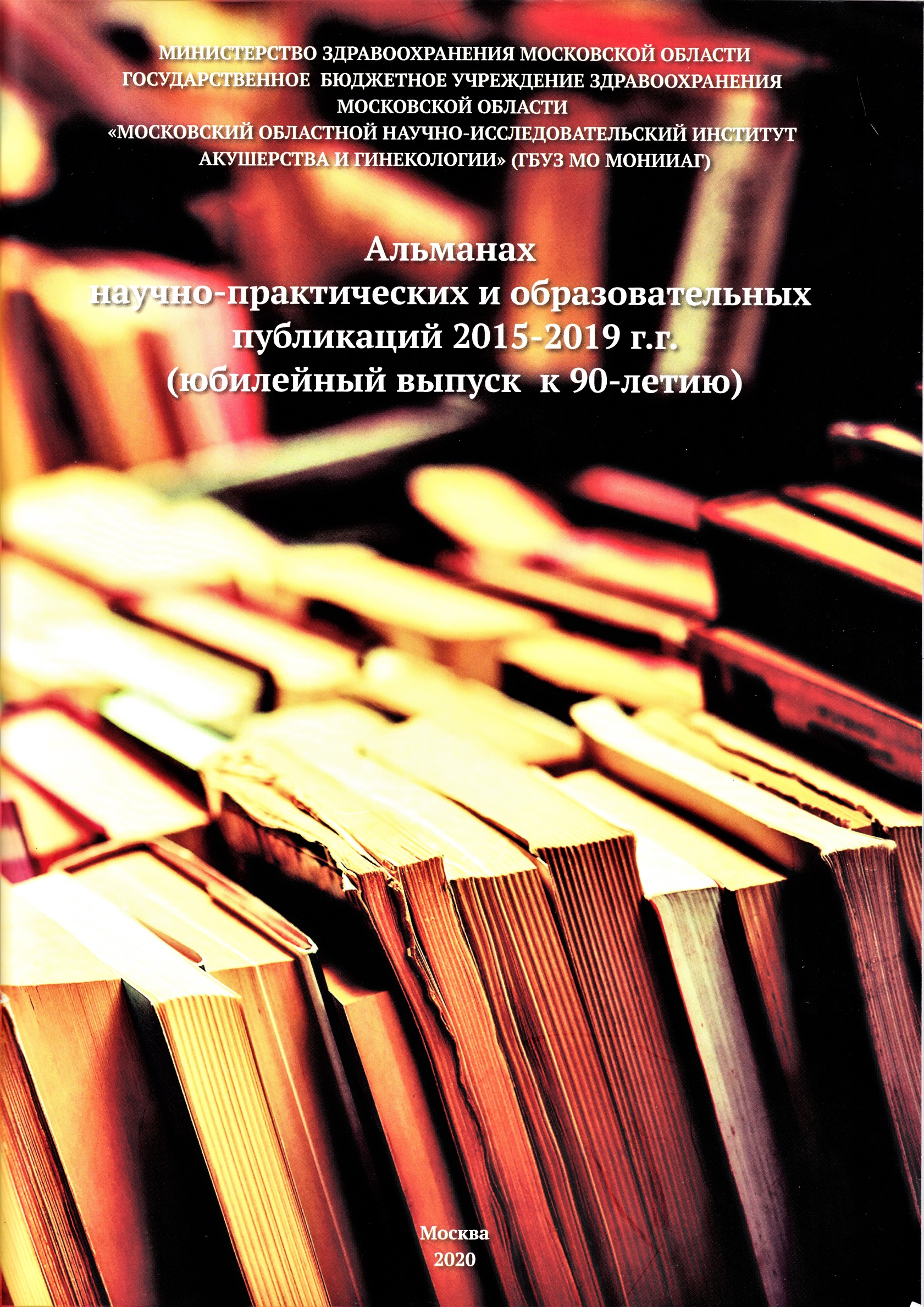 Глубокоуважаемые коллеги!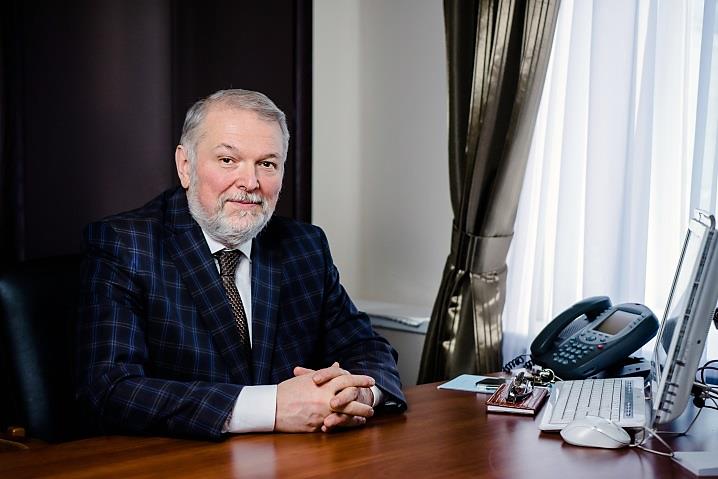 13 августа 1929 года приказом № 518 Московского областного  отдела здравоохранения был организован «Московский областной НИИ акушерства и гинекологии», который  десятки лет остается флагманом учреждений здравоохранения Подмосковья. ГБУЗ МО МОНИИАГ выполняет большую лечебную, научную, образовательную  и организационно-методическую деятельность во втором по численности населения субъекте Российской Федерации. Институт узнаваем и признан коллегами из Германии, Франции, США, Бельгии, Канады, Италии, Чехословакии, Венгрии …МОНИИАГ учреждение родовспоможения, где концентрируются самые тяжелые пациенты из  всего Подмосковья. Спектр акушерской и экстрагенитальной патологии у беременных женщин и гинекологических больных настолько разнообразен, что делает институт уникальной  медицинской организацией для проведения серьёзных научных  исследований,  идеальной  базой для  практической  подготовки молодых и стажировки врачей  с опытом работы.В свой 90-летний юбилей  институт подготовил Альманах научных трудов за последние пять лет, в котором указаны 735 источников. С электронной версией альманаха читатели могут познакомиться на сайте http://moniiag.ru/ в рубрике "Специалистам" в подрубрике "Методические материалы"Директор ГБУЗ МО МОНИИАГД.м.н., профессорЗаслуженный врач РоссииВ.А. Петрухин2015Результаты вакцинопрофилактики ВПЧ-ассоциированных заболеваний и рака шейки матки в Московской области.  Российский вестник акушера-гинеколога. -2015. - №3. -Том 15 - С.9-15. В.И. Краснопольский, Л.С. Логутова, Н.В. Зароченцева, Ю.М. Белая, Г.В.Тамазян, А.Л. Гридчик, Е.С. БулычеваМатеринская смертность в Московской области: ретроспектива 1993-2013 годов. Российский вестник акушера-гинеколога. -2015. - №4. - С.4-6.  А.Л. Гридчик Н.В.ДубЭффективность вакцинопрофилактики ВПЧ-ассоциированных заболеваний и рака шейки матки в Московской области. Альманах клинической медицины. - 2015.- № 37.- С. 102-107. В.И. Краснопольский, Л.С. Логутова, Н.В. Зароченцева, Ю.М. Белая, Г.В.Тамазян, А.Л. ГридчикДва взгляда на врачебные ошибки и качество оказания акушерской помощи. Российский вестник акушера-гинеколога. -2015. - № 6. - С.76-80. А.Л. ГридчикАртериовенозная мальформация головного мозга и беременность. 	Российский вестник акушера-гинеколога, 2015, Т.15, №6, С. 56-64 Л.С. Логутова, К.Н. Ахвледиани, В.А. Петрухин, А.А. Травкина, А.Ю. Лубнин, Т.С. КоваленкоБеременность у пациентки с почечным канальцевым ацидозом:случай из практики, тактика родоразрешения, коррекция метаболических нарушений.	Материалы VIII Всероссийского образовательного конгресса "Анестезия и реанимация в акушерстве и неонатологии", 23-25 ноября 2015, с.23 Е.Ю. Упрямова,  И.Г. Никольская,  Е.А. Прокопенко Мониторинг антенатальной терапии у беременных на ранних стадиях с хронической болезнью почек 	«Клиническая лабораторная диагностика», 2015, № 9, С. 2-3 М.И. Сидоркина, Т.А.  Вуймо, М.С. Крупская. Т.С. Будыкина, И.Г. НикольскаяВедение беременности и родов у пациенток с незавершенным остеогенезом РМЖ «Акушерство/Гинекология», 2015г, №20, С.1242-1245	 С.Р. Мравян, И.О. Шугинин, С.В. Новикова, Е.Ю. Упрямова, И.И. Бочарова, Л.А. ЖученкоДопплерометрическая оценка почечного кровотока при ренальной патологии «Поликлиника», 2015, № 6, С. 36-39 М.А. Чечнева, Т.А. Марьянова, И.В. Климова, Ю.П. Титченко, И.Г. Никольская Инфекционный эндокардит у беременных «Клиническая медицина».  2015г, Т.93, №7, С.71-77 С.Р. Мравян, И.О. Шугинин, В.П. Пронина, Т.С. Будыкина, И.С. Михайлова, В.В. Попов, Е.Н. Хориков, Е.А. Степанова Информация: «23-й Международный конгресс по тромбозам Средиземноморской лиги по борьбе с тромбоэмболией (что нового для акушера-гинеколога?).	 Российский вестник акушера-гинеколога», 2015, Т. 15, №6, С. 109-113 А.П. Мельников, А.А. КовальБеременность и миома матки. Национальное руководство по акушерству. Под редакцией Г.М. Савельевой, Г.Т. Сухих, В.Н.Серова, Е.Е. Радзинского. 2015, «ГЭОТАР-Медиа»2-е издание,стр. 667-675Адамян Л.В., Буянова С.Н., Краснова И.А.Эндокринологические заболевания и беременность.Руководство для врачей под редакцией Дедова И.И., Бурумкуловой Ф.Ф., 2015г.,272стр.Беременность и сердечно-сосудистые заболевания.	Национальное руководство «Кардиология», изд. 2-е, переработанное и дополненное, под редакцией акад. РАН Е.В.Шляхто. «ГЭОТАР-Медиа», 2015; Глава 36; стр. 728-740	 Стрюк Р.И.,Мравян С.Р., Петрухин В.А.Акушерство: национальное руководство.	М.:ГЭОТАР-Медиа,2015.(Серия Националь-ное руководство»). Под ред. Г.М.Савельевой, Г.Т.Сухих, В.Н.Серова, В.Е.Радзинского.1080 стр. Краснопольский В.И., Логутова Л.С., Петрухин В.А.Клинические рекомендации. Акушерство и гинекология. 4-е изд., перераб. и доп. М.: ГЭОТАР-Медиа, 2015. Под редакцией Савельевой Г.М., Серова В.Н., Сухих Г.Т. Коллектив авторовБолезни женских половых органов и молочных желез. Патологическая анатомия. Том2. Частная патология. ГЭОТАР. 2015. Глава 20. стр.245-280 Волощук И.Н.Патология беременности. Патологическая анатомия. Том2. Частная патология. ГЭОТАР. 2015. Глава 21. стр.281-294 Волощук И.Н.Болезни детского возраста. Патологическая анатомия. Том2. Частная патология. ГЭОТАР. 2015. Глава 24. стр.366-405.Волощук И.Н.Детские инфекции. Патологическая анатомия. Том2. Частная патология. ГЭОТАР. 2015. Глава 25. стр.406-416  Волощук И.Н. Стимуляция функции яичников. 5-издание, переработанное и дополненное. «МЕДпресс-информ» 2015 Назаренко Т.А.Сактосальпингсы у пациенток в программе ЭКО. Глава монографии «ЭКО при гинекологических и эндокринных заболеваниях» под редакцией Т.А. Назаренко Издательская группа «ГЭОТАР-Медиа», стр.146-155	Попов А.А., Назаренко Т.А., Балохонцева О.С.,Федоров А.А. Дефекты матки и методы их коррекции перед ЭКО.	Глава монографии «ЭКО при гинекологических и эндокринных заболеваниях» под редакцией Т.А. Назаренко. Издательская группа «ГЭОТАР-Медиа», 2016 стр. 154-169 Попов А.А., Федоров А.А., Балохонцева О.С. Акушерская тактика ведения беременных с гестационным сахарным диабетом. Пособие для врачей. Москва. МАКС Пресс, 2014. Краснопольский В.И., Логутова Л.С., Петрухин В.А., Мравян С.Р., Гурьева В.М., Бурумкулова Ф.Ф., Чечнева М.А., Бочарова И.И., Будыкина Т.С., Котов Ю.Б., Коваленко Т.С., Лысенко С.Н., Реброва Т.В., Аксенова А.Н., Троицкая М.В., Башакин Н.Ф., Титченко Ю.П., Магилевская Е.В., Капустина М.В., Павлович И.И., Мусорина Л.Н. Информативные диагностические критерии инфекционно-воспалительных заболеваний у новорожденных в раннем неонатальном периоде.	Пособие для врачей, Москва, МАКС Пресс, 2014, 16стр. Логутова Л.С., Бочарова И.И., Новикова С.В., Шугинин И.О., Будыкина Т.С., Аксенов А.Н., Башакин Н.Ф., Троицкая М.В., Якубина А.А., Букина М.Ю., Василенко Л.А., Петрова А.С. Тактика ведения беременных с хронической болезнью почек. Пособие для врачей, Москва, МАКС Пресс, 2014, 40 стр. Краснопольский В.И.,  Логутова Л.С. Новикова С.В., Никольская И.Г., Прокопенко Е.И., Шугинин И.О., Будыкина Т.С., Ченева М.А., Бочарова И.И., Микаелян А.В., Федотова А.В., Ефанов А.А., Бирюкова Н.В.,Цивцивадзе Е.Б.,Климовпа И.В., Сидоркина М.И. , Титченко Ю.П., Упрямова Е.Ю., Крупская М.С., Марьянова Т.А., Чурсина З.М.Болезни женских половых органов и молочных желез. Тестовые задания по патологической анатомии. Книга 3. Практическая медицина. 2015. стр.103-112 Волощук И.Н.Патология плаценты и беременности. Тестовые задания по патологической анатомии. Книга 3. Практическая медицина. 2015. стр.113-123 Волощук И.Н.Цервикальные интраэпителиальные неоплазии (диагностика, лечение, профилактика). Учебное пособие Москва, 2015г., 70 стр.	 Краснопольский В.И., Логутова Л.С., Зароченцева Н.В., Джиджихия Л.К Генитоуринарный менопаузальный синдром. Журнал «Климактерий» №1 2015 30 стр. Сметник В.П., Балан В.Е., Юренева С.В., Ермакова Е.И.Особенности лечения больных с тяжелыми и рецидивирующими формами пролапса гениталий в пожилом и старческом возрасте. Российский вестник акушера-гинеколога №4, 2015, том 15 стр.81 - 84	Буянова С.Н.,Мгелиашвили М.В., Петракова С.А., Марченко Т.Б.Несостоятельность шва (рубца) на матке после КС – проблемы и решения (редакционная статья). Российский вестник акушера-гинеколога №3, 2015, Т.15 стр.4-9 Краснопольский В.И., Буянова С.Н., Щукина Н.А., Логутова Л.С.Диагностика и тактика ведения пациенток с несостоятельным рубцом на матке после кесарева сечения на этапе планирования беременности. Российский вестник акушера-гинеколога №5, 2015, том 15, стр.82-88	Буянова С.Н., Щукина Н.А., Логутова Л.С., Пучкова Н.В., Чечнева М.А., Барто Р.А., Благина Е.И.Причины формирования и методы профилактики несостоятельного рубца на матке после кесарева сечения.	Альманах клинической медицины.  2015. №37.  стр. 85–92 Щукина Н.А.,Благина Е.И., Баринова И.В.Опыт применения синтетических протезов для лечения тяжелых форм пролапса гениталий у женщин в пожилом возрасте		Альманах клинической медицины.  2015. №37. стр. 118–122	Мгелиашвили М.В., Буянова С.Н., Марченко Т.Б., Рижинашвили И.Д.Возможности ультразвуковой диагностики и ведения беременности при наличии рубца на матке. Sonoaceultrasound. Клинический журнал компании medison по вопросам ультрасонографии.  2015. Выпуск 27. стр. 3–10. 	Чечнева М.А., Панов А.Е., Федоров А.А., БлагинаВедение беременности и родоразрешение пациентки с болезнью Хагемана. Российский вестник акушера-гинеколога №3, 2015, Т.15 стр.56-59	Петрухин В.А., Буянова С.Н., Мельников А.П., Будыкина Т.С., Давыдова Т.В.Тактика ведения пациенток с миомой матки от раннего репродуктивного до постменопаузального возраста. 	РМЖ акушерство гинекология.  2015.  №1 стр.3-5 Буянова С.Н., Юдина Н.В., Гукасян С.А., Шеина Е.Н.Гигантская интралигаментарная миома матки и беременность.	РМЖ акушерство гинекология. 2015. №1 стр.53-54	Буянова С.Н., Бабунашвили Е.Л., Гукасян С.А.Результаты оперативной активности в современном акушерстве.	Журнал акушерства и женских болезней, 2015, Том 4, выпуск 2, стр.53-59	Краснопольский В.И., Логутова Л.С.,Буянова С.Н, Чечнева М.А., Ахвледиани К.Н.Сосудистое старение у женщин в климактерии и риск развития сердечно-сосудистых заболеваний». Журнал «Российский вестник акушера-гинеколога, № 2, 2015г, стр. 56-61 Журавель А.С., Балан В.Е., Ткачева О.Н., Шарашкина Н.В., Лопатина О.В., Ананьев В.А., Орлова С.А.Особенности клеточного старения у женщин в различные периоды жизни». Журнал «Российский вестник акушера- гинеколога № 2, 2015г, стр. 62-67 Лопатина О.В., Балан В.Е., Ткачева О.Н., Шарашкина Н.В., Журавель А.С.Диагностические и прогностические возможности ультразвукового исследования у пациенток с гиперактивным мочевым пузырем. Журнал «Российский вестник акушера- гинеколога» № 3, 2015г, стр. 24-29 Амирова Ж.С., Балан В.Е., Ковалева Л.А., Ермакова Е.И., Гус А.И.Особенности терапии нарушений мочеиспускания у женщин в климактерии.	 Журнал «Фарматека» № 3, 2015г, стр. 8-14 Амирова Ж.И., Балан В.Е., Ковалева Л.А., Краснопольская И.В.Особенности терапии нарушений мочеиспускания у женщин в климактерии. Журнал «Российский вестник акушера-гинеколога» № 3, 2015г, стр. 29-33 Балан В.Е., Амирова Ж.И., Ковалева Л.А., Краснопольская И.В., Ермакова Е.И.Новое в диагностике гиперактивного мочевого пузыря. Журнал Российский вестник акушера-гинеколога № 4, 2015г, стр. 18-23 Амирова Ж.С., Балан В.Е., Ковалева Л.А., Ермакова Е.И.Экспрессия генов белков метаболизма коллагена в парауретральной соединительной ткани у женщин с недержанием мочи и пролапсом органов малого таза.	Журнал  Российский вестник акушера- гинеколога» № 6, Т.15, 2015г. стр.36-41 Краснопольская И.В., Попов А.А., Горина Н.В., Карева Е.Н., Балан В.Е.«Отчет о 1-м конгрессе «Общества по эндометриозу и патологии матки» (SEUD)”	 Журнал «Российский вестник акушера-гинеколога» № 6, Т.15, 2015г. стр. 114-115	 Балан В.Е., Попов А.А.Возможности гормональной терапии урогенитального синдрома в климактерии Трудный пациент № 8-9 Том 13, 2015г, стр.20-26  Балан В.Е., Ковалева Л.А., Злотникова Ю.П., Тихомирова Е.В.Разрыв аневризмы сосудов головного мозга во время беременности. 	Журнал Российский вестник акушера- гинеколога № 4.  2015; том 15; стр.55-59	Ахвледиани К.Н., Логутова Л.С., Травкина А.А., Лубнин А.Ю., Хейреддин А.С., Коваленко Т.С.Прегравидарная подготовка (циркляж) после радикальных операций на шейке матки. Онкология. Журнал имени П.А. Герцена №3. 2015; том 4; стр. 39-42	 Попов А.А., Федоров А.А., Вроцкая В.С., Антипов В.А., Туманова В.А., Капустина М.В., Краснопольская К.В.,Чечнева М.А.,Лысенко С.Н.Акушерские и перинатальные исходы у беременных с сахарным диабетом 2-го типа. Альманах клинической медицины – 2015.  №37 стр.18-23 Бурумкулова Ф.Ф., Петрухин В.А.,Морохотова Л.С.,Троицкая М.В.,Гурьева В.М.Осложнения беременности у женщины с сахарным диабетом и возможности их коррекции. Альманах клинической медицины – 2015. №37. стр.24-31 Гурьева В.М.,БурумкуловаКлинико-морфологическая характеристика фетоплацентарного комплекса беременных с диффузным токсическим зобом. Альманах клинической медицины – 2015.  №37. стр.70-78 Петрухин В.А.,Логутова Л.С.,Шидловская Н.В.,Павлова Т.В.,Малютина Е.С.,Бурумкулова Ф.Ф.Инфекционный эндокардит у беременных (клиническое наблюдение, обзор литературы) Клиническая медицина. 2015; 7; стр. 71-77 Мравян С.Р.,Шугинин И.О.,Пронина В.П.,Будыкина Т.С.,Михайлова И.С.,Попов В.В.,Хорикова Е.Н.,Степанова Е.А.Особенности ведения беременности и родоразрешения пациенток, перенесших корригирующие операции по поводу синдрома Бланда-Уайта-Гарланда.	Альманах клинической медицины. 2015; 38; стр. 18-23 	Петрухин В.А.,Шугинин И.О.,Мареева М.Ю.,Ефанов А.А.,Степанова Е.А.,Вишнякова М.В.,Мравян С.Р.Тестирование осциллометрического и аускультативного режимов работы монитора МЭКГ-ДП-НС-01 на беременных по протоколам ESH, BHS и AAMI.		Альманах клинической медицины. 2015; 37; стр. 79-84	Федорова С.И.,Кулаков Н.Ф.,Пронина В.П., Мравян С.Р.Рвота беременных: всегда ли все так благополучно?  Врач; Москва; 2015; 4; стр. 43-46 Мареева М.Ю., Петрухин В.А.,Мравян С.Р.,Шугинин И.О.,Белоусова Е.А.,Никитина Н.В.Подходы к медикаментозной терапии суправентрикулярных пароксизмальных тахикардий у беременных. Фарматека. № 12 2015; стр.45-50 Мравян С.Р., Петрухин В.А.Возможности определения зрелости плода при ультразвуковой диагностике. Альманах клинической медицины- 2015 № 37, стр. 41-47	Лысенко С.Н.,Чечнева М.А.,Петрухин В.А., Аксенов А.Н.,Ермакова Л.Б.Аутоиммунный полигландулярный синдром 1-го типа и беременность: клинические варианты. Российский вестник акушера-гинеколога №3.том 15 – 2015, стр. 59-64 Логутова Л.С., Петрухин В.А.,Бурумкулова Ф.Ф, Шидловская Н.В., Баринова И.В.,Башакин Н.Ф.Особенности ранней адаптации и ведения новорожденных, родившихся у матерей с гестационным сахарным диабетом Российский вестник акушера-гинеколога №4.том 15 – 2015, стр. 75-81 Аксенов А.Н,, Бочарова И.И.,Башакин Н.Ф.,Троицкая М.В.,Якубина А.А.,Букина М.Ю.,Бурумкулова Ф.Ф.,Гурьева В.М.Кавернозная мальформация головного мозга и беременность.	Журнал Российский вестник акушера - гинеколога №5 2015, стр. 41-50 Ахвледиани К.Н.,Логутова Л.С.,Травкина А.А.Лубнин,  А.Ю.Петрухин В.А., Власов П.Н.,Коваленко Т.С.Артериовенозная мальформация головного мозга и беременность. Журнал Российский вестник акушера - гинеколога №6 2015 стр. 56-64 Логутова Л.С., Ахвледиани К.Н., Травкина А.А.,Петрухин В.А., Коваленко Т.С., Лубнин А.Ю.Ишемический инсульт и беременность. «Российский вестник акушера-гинеколога», 2015, том 15, №6. С. 65-71	К.Н. Ахвледиани, Л.С. Логутова, А.А. Травкина, В.А. Петрухин, П.Н. Власов, А.Ю. Лубнин, А.П. Мельников,Т.С. БудыкинаПрокальцитониновый тест как ранний диагностический критерий тяжелых форм внутриутробной инфекции и мониторирования антибактериальной терапии в раннем неонатальном периоде. Альманах клинической медицины, №37, март 2015, стр.12-17 Аксенов А.Н.,Бочарова И.И.,Башакин Н.Ф.,Троицкая М.В.,Якубина А.А.,Букина М.Ю.Осложнения и исходы беременности при хронической почечной недостаточности. Альманах клинической медицины, №37, март 2015, стр.52-69 Никольская И.Г., Прокопенко Е.И., Новикова С.В.,Будыкина Т.С., Кокаровцева С.Н., Якубина А.А.,Крупская М.С.Обезболивание родов с перинатальных позиций. РМЖ: акушерство, гинекология, №1, 2015, стр.32-35 Упрямова Е.Ю., Новикова С.В.,Головин А.А., Чечнева М.А.,Бочарова И.И.Диагностика внутриутробных инфекций у новорожденных в раннем неонатальном периоде. РМЖ: акушерство, гинекология, №1, 2015, стр.36-39 Аксенов А.Н.,Бочарова И.И.,Башакин Н.Ф.,Троицкая М.В.,Якубина А.А.,Букина М.Ю.,Тактика ведения беременности при хронической почечной недостаточности: осложнения и исходы. Эффективная фармакотерапия, №11, 2014, стр.4-8	НикольскаяИ.Г., Прокопенко Е.И., Ватазян А.В.,Новикова С.В.,Микаелян А.В.,Бочарова И.И.  Параметры физического развития плодов и новорожденных при многоплодии. Журнал акушерства и женских болезней, спец. выпуск: Материалы 3 Национального конгресса «Дискуссионные вопросы современного акушерства», С-Петербург, 28-30 мая 2015, стр.79-80 Самко А.А.,Цивцивадзе Е.Б., Климова И.В.,Бочарова И.И.Трансплацентарные IgG к вирусу кори в пуповинной крови у новорожденных разных регионов Российской Федерации.	Журнал Микробиологии Эпидемиологии и Иммунобиологии 2015; №1, стр.52-57	Шмитько А.Д.,Костинов М.П.,Бочарова И.И., Сависько А.А., Магаршак О.О.,Полищук В.Б.Оптимизация ведения беременных с высоким инфекционным риском. РМЖ. Акушерство и гинекология 2015, №1, стр.6-9 	Новикова С.В.,Логутова Л.С., Бочарова И.И.Первичная профилактика врожденных пороков развития. РМЖ Акушерство и гинекология 2015, №1, стр.25-28	Новикова С.В., Жученко Л.А.К вопросу о методах обезболивания у беременных с экстрагенитальными заболеваниями. РМЖ Акушерство и гинекология 2015, №1, стр.30-34	Упрямова Е.Ю.,Головин А.А., Новикова С.В.,Цивцивадзе Е.Б., Ефанов А.А.Ведение беременности и родов при многоплодной беременности. Журнал Альманах клинической медицины, №37, март 2015, стр.32-40 	Краснопольский В.И, Новикова С.В.,Цивцивадзе Е.Б., Жарова А.А.Несовершенный остеогенез и беременность: проблемы, нарастающие к родам. Журнал Альманах клинической медицины, №37, март 2015, стр.47-51	Мравян. С.Р.,Шугинин И.О.,Новикова С.В.,Упрямова Е.Ю.,Бочаровап И.И.,Жученко Л.А.К вопросу о диагностике герпетической инфекции у беременных. РМЖ Акушерство и гинекология 2015, №1, стр.40-41	Новикова С.В., Шугинин И.О., Ефанов А.А.Анестезиологическая тактика родоразрешения беременных с хронической почечной недостаточностью.	Журналъ акушерства и женскихъ болезней, Спецвыпуск. Материалы III Национального конгресса «Дискуссионные вопросы современного акушерства», С-П, 28-30 мая 2015, стр.101-102 Упрямова Е.Ю.,Новикова С.В.,Никольская И.Г.,Головин А.А.Эпилепсия у беременных: акушерские и перинатальные исходы. Журналъ акушерства и женскихъ болезней, Спецвыпуск. Материалы III Национального конгресса «Дискуссионные вопросы современного акушерства», С-П, 28-30 мая 2015, стр.108-109 Цивцивадзе Е.Б., Новикова С.В., Ефанов А.А.,Рязанцева Е.В.,Титченко Ю.П.Современные подходы к определению лечебной тактики при герпесвирусной инфекции у беременных. Журнал “Российский вестник акушера-гинеколога”, М., “Медиасфера”, 2015, том   15, стр.56-58	Новикова С.В., Малиновская В.В., Бочарова И.И.Клиническая оценка эффективности и безопасности местного лечения бактериального вагиноза у беременных женщин.	Журнал "Акушерство и гинекология", 2015, № 10, с.91-96 Логутова Л.С., Новикова С.В., Цивцивадзе Е.Б., Федотова А.В.Особенности изменения состава жирных кислот крови при ожирении и сахарном диабете 2 типа у женщин.	Журнал «Биомедицинская химия», 2015, т.61 (6), с.720-7 Микаелян Н.П..Терентьев А.А.,Микаелян А.В.Новикова С.В.Улучшение исходов беременности при использовании гепарина и антиагрегантов у пациенток с хронической болезнью почек разных стадий. Журнал Российский вестник акушера-гинеколога, М., “Медиасфера”, 2015, том   15, № 5, стр. 56-63 Прокопенко Е.ИОсобенности ведения беременности и родоразрешения пациенток, перенесших корригирующие операции по поводу синдрома Бланда-Уайта-Гарланда.Журнал Альманах клинической медицины, №38, апрель-май 2015, стр.136-141 	Петрухин В.А., Марее6ва М.Ю.,Ефанов А.А.,Мравян С.Р.,Шугинин И.О.Папилломавирусная инфекция в системе мать-плацента-плод и у новорожденного. Клиническая и экспериментальная морфология, №3 (15), 2015, стр.52-57 	Милованов А.П.,Малиновская В.В.,Зароченцева Н.В.,Чистяков М.А.,Расстригина И.М.,Микаелян А.В.Ультразвуковая диагностика ретроцервикального эндометриоза. Альманах клинической медицины, № 37, 2015, стр. 93-100 Чечнева М.А.,Барто Р.А.Возможности эхографической оценки анатомии и патологии лонного сочленения (обзор литературы).	Российский вестник акушера-гинеколога, том 14, № 14, 2014, стр. 34-39 Чечнева М.А.,Логутова Л. С.,Черкасова Н.Ю.,Лысенко С.Н.Ультразвуковая диагностика состояния лонного сочленения у женщин. РМЖ «Акушерство и гинекология», №1, 2015, стр. 42-46 Чечнева М.А.,Логутова Л.С.,Черкасова Н.Ю.,Лысенко С.Н.Ультразвуковая диагностика состояния лонного сочленения у женщин. REJR Российский Электронный Журнал Лучевой Диагностики, Том 5. №2. 2015г, стр. 109-110 Чечнева М.А.,Логутова Л. С., Черкасова Н.Ю.Корреляция между ультразвуковыми и клиническими симптомами симфизиопатии у беременных женщин. REJR Российский Электронный Журнал Лучевой Диагностики Том 5. №2. 2015г, стр. 110-111	Чечнева М.А., Логутова Л. С., Черкасова Н.Ю.Возможности ультразвуковой диагностики состояния тазового дна в послеродовом периоде.REJR Российский Электронный Журнал Лучевой Диагностики, Том 5. №2. 2015г, стр. 115-116	Чечнева М.А., Панов А.Е.Брюшная беременность. Российский вестник акушера-гинеколога Том 14, №5, 2014, стр. 71-74 Чечнева М.А., Буянова С. Н.,Щукина Н. А., Чечнева М. А. Артериовенозная мальформация головного мозга и беременность.	Журнал Российский вестник акушера-гинеколога №6, 2015г., стр.56-64 Логутова Л.С.,Ахвледиани К.Н.,Травкина А.А.,Петрухин В.А.,Коваленко Т.С.,Лубнин А.Ю.Массивный субхориальный тромбоз. Российский вестник акушера-гинеколога. Том 15, № 4, 2015, стр. 49-55  Петрухин В.А.,Реброва Т.В.,Баринова И.В.,Мельников А.П.,Малова А.Н.Патогенез антенатальной смерти: фенотипы плодовых потерь	. Российский вестник акушера-гинеколога. – 2015. - № 1. стр.68-76 Баринова И.В.Особенности морфологической и пространственной структуры плаценты при антенатальной гипоксии плода.	Российский медико-биологический вестник имени академика И.П. Павлова. 2015.  № 1.стр.29-33	Баринова И.В.,,Савельев С.В.,Котов Ю.Б.Менопаузальные и рекомбинантные препараты (Перговерис и комбинация Бравель+Менопур) в циклах ЭКО. Издательство «Медиа Сфера», журнал «Проблемы репродукции». №2, 2015, стр.45-51 Краснопольская К.В., Назаренко Т.А.,Бекетова А.Н.,Левиашвили М.М., Шарипова Н.Ю., Ершова И.Ю.Эффективность и безопасность гонадотропина Фоллитроп для стимуляции функции яичников в программах экстракорпорального оплодотворения. Издательство «Медиа Сфера», журнал «Проблемы репродукции». №5, 2015. стр.63-68. НазаренкоТ.А.,Здановский В.М., Гордеева В.Л., Башмакова Н.В.,Мазуров Д.О.,Кожкина Ю.Н., Чермянинова О.В., Полумисков В.Е., Маясина Е.Н., Краснопольская К.В., Кузьмин А.В.,Калинина Е.А.Медленное замораживание и витрификация эмбрионов. Сравнение эффективности.Журнал «Проблемы репродукции». Издательство «Медиа Сфера», 2015г. стр.48-53 Краснопольская К.В., Ивахненко В.Н., Бадалян Г.А.,Черкезов Я.А.,Сесина Н.И.,Назаренко Р.В.Прегравидарная метропластика по поводу несостоятельного рубца на матке после кесарева сечения: влияние на естественную фертильность и результаты ЭКО.Журнал «Проблемы репродукции». Издательство «Медиа Сфера», 2015г. №3. стр.56-62 Краснопольская К.В., Попов А.А.,Чечнева М.А.,Федоров А.А.,Ершова И.Ю.Аналоги гонадотропин-рилизинг гормона в практике ВРТ. Журнал «Проблемы репродукции», Издательство «Медиа Сфера», 2015, №3 стр.72-74	Назаренко Т.А., Балохонцева О.С.Бесплодный брак. Диагностическая и лечебная тактика врача женской консультации (клиническая лекция). Status Presens, 2015 стр.35-41 Назаренко Т.А.Иммунологические аспекты эндометриоидной болезни.Альманах клинической медицины № 37. Март 2015 стр.123-128 Слободянюк Б.А.,Попов А.А.,Чантурия Т.З.,Мананникова Т.Н.,Мачанските О.В.,Федоров А.А.,Будыкина Т.С.Российский опыт робот-ассистированной хирургии в гинекологии.	РМЖ(Русский медицинский журнал) №1 2015 стр.46-48 Попов А.А.,Мананникова Т.Н.,Федоров А.А.,Мироненко К.В., Слободянюк Б.А.,Барто Р.А.,Головин А.А.,Коваль А.А.Лапароскопическая гистерэктомия у больных ожирением.	РМЖ Русский медицинский журнал №1 2015 стр. 49-52 Попов А.А.,Слободянюк Б.А., Мананникова Т.Н.,Федоров А.А.,Чантурия Т.З. Влияние лапароскопической гистерэктомии с маточными трубами на функциональное состояние яичников: результаты рандомизированного клинического исследования. Проблемы репродукции №4, 2015  стр. 35-42	Попов А.А.,Слободянюк Б.А.,Коваль А.А.,Барто Р.А.,Мироненко К.В.Современные методики коррекции истмико-цервикальной недостаточности.Российский вестник акушера-гинеколога №5 2015 том 15 стр.117-123 Ушакова С.В.,Зароченцева Н.В., Попов А.А.,Федоров А.А.,Капустина М.В.,Вроцкая В.С.,Малова А.Н.Аномальные маточные кровотечения на фоне менопаузальной гормональной терапии (лит. обзор).Альманах клинической медицины, №37, 2015, стр.100-104  Зайдиева Я.З.Дифференцированный подход к лечению менопаузальных расстройств у женщин в постменопаузе.Российский Вестник Акушера - гинеколога,№3, 2015, стр.65-69    Гайдарова А. Х.,Зайдиева Я.З,АлисултановаЛ.С.,Котенко Н.В.,Саморуков А.Е., Горенкова О.С.Миома матки у женщин в постменопаузе: влияние гормонотерапии.	Журнал «Проблемы репродукции». Издательство «Медиа Сфера», №2, 2015, стр.114-119 Зайдиева Я.З.,Чечнева М.А, Горенкова О.С., Кручинина Е.В., Глазкова А.В.Кровотечения на фоне МГТ: вопросы безопасности эндометрия. Здоровье Казахстана, раздел Акушерство и гинекология, 2015, стр. 26-28 Зайдиева Я.З.Персонализированный подход к назначению Мифепристона пациенткам с миомой матки. Журнал «Акушерство и гинекология» № 5 /2015 стр. 82-86	Карева Е.Н.,Бехбудова Л.Х., Горенкова О.С., Самойлова Т.Е.Этиопатогенез самопроизвольного прерывания беременности:современные концепции. Вопросы гинекологии, акушерства и перинатологии, №2, том 14, 2015, стр. 53-58 Федорова Е.П., Зароченцева Н.В., Полеско И.В., Малиновская В.В.Эффективность терапии мифепристоном пациенток с миомой матки и экспрессия генов глюкокортикоидных рецепторов в мононуклеарной фракции клеток крови.	Всероссийская конференция молодых ученых с Международным участием, посвященной 150-летию со дня рождения академика Н.П. Кравкова «Достижения современной фармакологической науки», Рязань 22-23 октября 2015 стр. 32-36 Бехбудова Л.Х.,Карева Е.Н., Горенкова О.С.ХПН и беременность: диагностика, родоразрешение, интенсивная терапия. Анестезиология и реаниматология, материалы VI Международной конференции «Проблема безопасности в анестезиологии», приложение к №4, 2015, стр.117 Упрямова Е.Ю., Никольская И.Г.Эффективный инструмент оценки состояния гемостаза во время беременности: тромбофотометрия динамическая (тромбодинамика).	Журнал «Российский вестник акушера-гинеколога» Т15, №6, 2015. стр.95-100	 Будыкина Т.С.,Гурьева В.М., Верхоломова Ф.Ю.Опыт использования кавитированных растворов для лечения и профилактики гнойно-воспалительных заболеваний и осложнений в гинекологии. Материалы XVI Российского форума «Мать и дитя». – М., 2015. стр.5 	Марченко Т.Б.,Буянова С.Н.Структура привычного невынашивания беременности у женщин Московской области (по обращаемости)	Материалы XVI Всероссийского форума Мать и дитя, стр. 18	 Балан В.Е,Овчинникова В.В., Титченко Ю.П.,Орлова С.А., Тихомирова Е.В., Меньшикова Н.С.Частота встречаемости тромбофилии у беременных с острыми нарушениями мозгового кровообращения	«Журналъ акушерства и женскихъ болѣзней», спец. выпуск, том LXIV.  Материалы III национального конгресса «Дискуссионные вопросы современного акушерства». Санкт- Петербург, 28-30 мая 2015, стр. 10-11.	Ахвледиани К.Н.,Логутова Л.С., Петрухин В.А.,Травкина А.А., Мельников А.П.,Будыкина Т.С.Артериовенозные мальформации головного мозга и беременность.	«Журналъ акушерства и женскихъ болѣзней», спец. выпуск, том LXIV.  Материалы III национального конгресса «Дискуссионные вопросы современного акушерства». Санкт- Петербург, 28-30 мая 2015, стр. 11-13.	Ахвледиани К.Н.,Логутова Л.С.,Травкина А.А.,Петрухин В.А.,Лубнин А.Ю.,Коваленко Т.С.Роль гипергликемии в формировании диабетической фетопатии при гестационном сахарном диабете. 	Сборник тезисов VII Всероссийский диабетологический конгресс «Сахарный диабет в XXI веке – время объединения усилий», стр. 273. Бурумкулова Ф.Ф., Петрухин В.А.,Котов Ю.Б.,Гурьева В.М.,Коваленко Т.С.,Троицкая М.В.Нефротический синдром у беременных: тактика ведения и прогноз.	 Международная научно-практическая конференция Центрального федерального округа РФ совместно с 23 конференцией Московского общества гемафереза. Москва-Тверь, 13-15мая 2015, стр. 27-28 Гурьева В.М.,Никольская И.Г., Прокопенко Е.И.Определяющие факторы при гипертрофической кардиомиопатии у беременных. Всероссийский научный форум «Мать и Дитя». - Москва, 29 сентября-2 октября 2015, стр.135. Мареева М.Ю.,Петрухин В.А.,Мравян С.Р.,Пронина В.П.,Федорова С.И.,Стоцкая Т.В.Течение беременности и родоразрешение после операции коарктации аорты. Российский национальный конгресс кардиологов, 22-25 сентября 2015, Москва, стр. 425-426.Мареева М.Ю.,Петрухин В.А.,Мравян С.Р.,Пронина В.П.,Вишнякова М.В.,Абраменко А.С.,Федорова С.И.,Стоцкая Т.В.Оценка факторов риска при гипертрофической кардиомиопатии у беременных. Российский национальный конгресс кардиологов, 22-25 сентября 2015, Москва, стр. 425-426 Мареева М.Ю.,Петрухин В.А.,Мравян С.Р.,Пронина В.П.,Федорова С.И.,Стоцкая Т.В.Вакуум-экстракция плода – влияние на ребенка.	Сборник материалов Российская научно-практическая конференция с международным участием Снегиревские чтения «Инновационные технологии в акушерстве и гинекологии»; Москва; 2015г; стр.80 Петрухин В.А., Ахвледиани К.Н., Реброва Т.В.,Мельников А.П., Иванкова Н.М.,Башакин Н.Ф.,Малова А.Н.К вопросу о родоразрешении беременных с ХПН. Материалы VII Всероссийского образовательного конгресса «Анестезия и реанимация в акушерстве и неонатологии» 25-29 ноября 2014 г., стр. 27-28	УпрямоваЕ.Ю., Никольская И.Г.,Новикова С.В.Физическое развитие плодов и новорожденных при многоплодии. Материалы XVI Всероссийского национального форума «Мать и дитя» 22-25 сентября 2015, стр.15-16 Новикова С.В., Самко А.А..Цивцивадзе Е.Б.Климова И.В.Бочарова И.И.Акушерские и перинатальные аспекты у беременных с эпилепсией	Материалы VIII регионального научно-образовательного форума «Мать и дитя» Сочи, 2015, стр.68-69 Цивцивадзе Е.Б..Новикова С.В.,Рязанцева Е.В.,Федотова А.В.,Бочарова И.И.Показатели кардиогемодинамики у беременных женщин с заболеваниями почек.Мать и дитя, VIII Регионарный научно- образовательный форум и пленум правления российского общества акушеров- гинекологов, Сочи, 2015, стр.65-66 Чечнева М.А.,,Титченко Ю.П.МарьяноваЦиркляж матки- пятилетний опыт	.XVI Всероссийский научный форум Мать и Дитя. Материалы конгресса. 22-25 сентября 2015, стр. 170-171 Попов А.А.,Федоров А.А., Вроцкая В.С.,Туманова В.А.,Капустина М.В.,Чечнева М.А.,Ефанов А.А.Антенатальная диагностика диабетической фетопатии	. XVI Всероссийский научный форум Мать и Дитя. Материалы конгресса. 22-25 сентября 2015, стр. 238-239 Чечнева М.А.,Лысенко С.Н.,Ермакова Л.Б.Медикаментозное лечение миомы малых размеров. XVI Всероссийский научный форум Мать и Дитя. Материалы конгресса. 22-25 сентября 2015, стр. 70-71	 Зайдиева Я.З., Чечнева М.А., Глазкова А.В.Безопасность профилактической тубэктомии при гистерэктомии (предварительные результаты).	Сборник тезисов. Петербургский онкологический форум "Белые ночи - 2015". 8-10 июня 2015, Санкт-Петербург, стр.201 	Попов А.А.,Слободянюк Б.А., Мананникова Т.Н.,Федоров А.А.,Барто Р.А.,Коваль А.А.Безопасность профилактической тубэктомии при гистерэктомии. XXVIII.. Международный конгресс с курсом эндоскопии: Новые технологии в диагностике и лечении гинекологических заболеваний. 9-12 июня 2015г., Москва, стр. 185-186 Попов А.А., Слободянюк Б.А.,Мананникова Т.Н.,Федоров А.А.,Барто Р.А.,Коваль А.А.Ультразвуковая диагностика диабетической фетопатии. Амбулаторно-поликлиническая помощь: от менархе до менопаузы. Х Всероссийский конгресс с международным участием. Сборник тезисов, 2015, стр. 90-91	 Чечнева М.А., Лысенко С.Н.,Ермакова Л.Б.Особенности течения беременности и родов у женщин с эпилепсией. Материалы к XVI Всероссийскому научному форуму «Мать и дитя», 2015, стр.230- 232 Цивцивадзе Е.Б.,Новикова С.В.,Власов П.Н.,Рязанцева Е.В.,Титченко Ю.П.Эпилепсия у беременных: Акушерские и перинатальные исходы. Материалы III Национального конгресса «Дискуссионные вопросы современного акушерства», 2015, стр. 108-110. Цивцивадзе Е.Б.,Новикова С.В.,Ефанов А.А.,Рязанцева Е.В.,Титченко Ю.П.Параметры физического развития плодов и новорожденных при многоплодии. Материалы XVI Всероссйского форума “Мать и дитя”, Москва, 22-25 сентября 2015.стр. 11-12 Новикова С.В.,Самко А.А.,Цивцивадзе Е.Б.,Климова И.В.,Бочарова И.И.Параметры физического развития плодов и новорожденных при многоплодии. Журнал Акушерства и женских болезней, том LXIV спецвыпуск 2015. Материалы III Национального конгресса “Дискуссионные вопросы современного акушерства”. Санкт-Петербург, 28-30 мая 2015, стр. 79-80.	Новикова С.В.,Самко А.А.,Цивцивадзе Е.Б.,Климова И.В.,Бочарова И.И.Реализация репродуктивной функции у ВИЧ-инфицированных пациент. Сборник тезисов РАРЧ, Дагомыс 2015 стр. 172-174	Исакова К.М., Назаренко Т.А., Краснопольская К.В., Сундуков А.В.Репродуктивное здоровье ВИЧ-инфицированных пациенток.	Сборник тезисов РАРЧ, Дагомыс 2015.стр.160-163 	Гафуров Ю.Т., Назаренко Т.А.Лапароскопическая гистерэктомия у больных с морбидным ожирением. Альманах Института хирургии имени А.В. Вишневского №1,  2015.стр. 360-361 Попов А.А.,Мананникова Т.Н.,Слободянюк Б.А.,Федоров А.А.,Тюрина С.С.,Головин А.А.,Логинова Е.А.Функциональные результаты лапароскопической и робот-ассистированной сакрокольпопексии.		28 Международный конгресс с курсом эндоскопии "Новые технологии в диагностике и лечении гинекологических заболеваний".стр.175 Попов А.А.,Фоменко О.Ю.,Слободянюк Б.А.,Тюрина С.С.,Барто Р.А.,Коваль А.А.,Мироненко К.В.Репродуктивные исходы у пациенток с оперированной шейкой матки. Петербургский онкологический форум «Белые ночи 2015» Сборник тезисов, стр. 201 Попов А.А.,Новикова Е.Г.,Туманова В.А.,Федоров А.А.,Чечнева М.А.,Вроцкая В.С.Лапароскопическая гистерэктомия у больных с морбидным ожирением. Петербургский онкологический форум «Белые ночи 2015» Сборник тезисов стр. 199	 Попов А.А., Мананникова Т.Н.,Слободянюк Б.А.,Федоров А.А.,Тюрина С.С.,Головин А.А.,Логинова Е.А.Циркляж матки – пятилетний опыт.Материалы 25 всероссийского научного форума Мать и Дитя 22-25 сентября.2015 стр. 170 Попов А.А.,Федоров А.А., Вроцкая В.С., Туманова В.А.,Капустина М.В.,Чечнева М.А.,Ефанов А.АХирургическое лечение беременных с доброкачественными опухолями яичников	. Журнал Акушерства и женских болезней. Специальный выпуск. Материалы 3 национального конгресса «Дискуссионные вопросы современного акушерства» Санкт-Петербург, 28-30 мая 2015 Том LXIV Спецвыпуск стр. 57-58		Логутова Л.С.Ю Попов А.А.,Петрухин В.А.,Мананникова Т.Н.,Федоров А.А.,Слободянюк Б.А.,Головин А.А.,Чечнева М.А.Эндоскопические методы диагностики и лечения несостоятельного рубца на матке после кесарева сечения. Материалы Международного конгресса «Репродуктивный потенциал семьи – гарантия безопасности государства» IV Конгресса акушеров-гинекологов УФО, посвященного 70-летию Победы в Великой Отечественной Войне Екатеринбург ЦМТЕ 16-17 октября 2015 стр.65-66 Попов А.А.,Логутова Л.С.,Федоров А.А.,Чечнева М.А.,Барто Р.А.Сравнительный анализ лапароскопической и робот-ассистированной сакровагинопексии. Колопроктология.Научно-практический медицинский журнал №1 (51) 2015, стр. 40 Попов А.А.,Мананникова Т.Н,Слободянюк Б.А.,Федоров А.А.,Коваль А.А.,Мироненко К.В.,Головин А.А.Новые возможности в лечении миомы матки. ХХ1 Всероссийский конгресс с международным участием. Амбулаторно-поликлиническая помощь – в эпицентре женского здоровья, М. 2015, стр.41-43 Зайдиева Я.З.,Глазкова А.В.Оценка состояния костной ткани у больных с хирургической менопаузой. ХХ1 Всероссийский конгресс с международным участием. Амбулаторно-поликлиническая помощь – в эпицентре женского здоровья, М. 2015, стр.44-46 Зайдиева Я.З., Сташук Г.А.,Кручинина Е.В.,Горенкова О.С., Полякова Е.Ю.Остеопенический синдром у пациенток с хирургической менопаузой. XYΙ Всероссийский научный Форум «Мать и Дитя», М., 2015, стр.69-70	 Зайдиева Я.З.,Сташук Г.А., Кручинина Е.В.,Горенкова О.С., Полякова Е.Ю.Влияние патологии ЛОР-органов на репродуктивной здоровье женщин. Петербургский форум оториноларингологов России, Санкт-Петербург, 2015 	Егоров В.И.,Логутова Л.С.,Зайдиева Я.З.,Кочнева А.О.Влияние патологии ЛОР-органов на результаты лечения бесплодия у женщин репродуктивного возраста		VI международная научная конференция молодых ученых "SCIENCE 4HEALTH 2015", Москва, 2015	Егоров В.И., Логутова Л.С.,Зайдиева Я.З.,Кочнева А.О.Влияние патологии ЛОР-органов на состояние репродуктивной системы женщин. Международный Конгресс Оториноларингологов, Прага, 2015 Егоров В.И., Логутова Л.С., Зайдиева Я.З., Кочнева А.О.Влияние заболеваний ЛОР-органов на результаты лечения патологии репродуктивной системы женщин.	Научно-практическая конференция «Общие вопросы оториноларингологии», Крым, г. Алушта, 2015 	Егоров В.И., Логутова Л.С., Зайдиева Я.З., Кочнева А.О.Особенности заболеваний шейки   матки у пациенток с привычным невынашиванием беременности. Материалы XVI Всероссийского научного форума Мать и Дитя, стр. 220 Ушакова С.В, Зароченцева Н.В.Беременность у пациентки с почечным канальцевым ацидозом: случай из практики, тактика родоразрешения, коррекция метаболических нарушений. Актуальные вопросы нефрологии, диализа, хирургической гемокоррекции и гемафереза, сборник тезисов, 13-15 мая, 2015, стр. 75-76.Упрямова Е.Ю., Никольская И.Г., Прокопенко Е.А.Внешняя оценка качества биохимического скрининга хромосомных аномалий в 1 триместре беременности.	Медицинская генетика. 2015г. Т 14. №4.стр.70	Калашникова Е.А., Кокаровцева С.Н.,Серкова Н.А.Чувствительность и специфичность метода количественной флуоресцентной ПЦР в пренатальной диагностике анеуплоидий.	 Медицинская генетика. 2015г. Т 14. №4.стр.67 Калашникова Е.А.,Воскобоева Е.Ю..Судакова Е.В.,Давыдова О.Н.,Иванюк А.С.,Семенова Е.А.,Цветкова Т.Г.,Кокаровцева С.Н.Реализация национального проекта пренатальной диагностики нарушений развития ребенка: состояние и проблемы цитогенетических лабораторий медико-генетических консультаций.Медицинская генетика. 2015г. Т 14. №4.стр.66	 Калашникова Е.А.Контроль антикоагулянтной терапии с помощью глобальных тестов гемостаза у беременных с хронической болезнью почек.	Журнал «Лаборатория» №1, 2015 Сидоркина М.И.,Вуймо Т.А.,Никольская И.Г.,Крупская М.С.,Будыкина Т.С.Роль и эффективность глобальных тестов для оценки состояния системы гемостаза при антикоагулянтной терапии у беременных с хронической болезнью почек.		Журнал «клиническая лабораторная диагностика» №9, 2015 	Сидоркина М.И., Вуймо Т.А.,Никольская И.Г.,Крупская М.С.,Будыкина Т.С.Мониторинг антикоагулянтной терапии у беременных на разных стадиях хронической болезни почек. Журнал «клиническая лабораторная диагностика» №9, 2015	 Сидоркина М.И.,Вуймо Т.А.,Никольская И.Г.,Крупская М.С.,Будыкина Т.С.Клинический случай тромботического осложнения в III триместре беременности. Мониторинг терапии. Журнал «клиническая лабораторная диагностика» №9, 2015 Вуймо Т.А.,Сидоркина М.И.,Петрухин В.А.,Мравян С.Р.,Ахвледиани К.Н.,Будыкина Т.С. Тактика лечения пациенток с эндометриоидными кистами яичников и бесплодием методами ВРТ. Методическое письмо М. 2016 стр. 38 Краснопольская К.В., Назаренко Т.А., Кабанова Д.И., Балахонцева О.С.,Левиашвили М.М.,Бекетова А.Н.Причины отказов от вакцинации новорожденных детей против гепатита В и туберкулеза по данным анонимного анкетирования женщин.	XVIII Конгресс педиатров России с международным участием «Актуальные проблемы педиатрии», Москва, 13-15 февраля 2015г, стр.13. Башакин Н.Ф.,Бочарова И.И.,Троицкая М.В.,Якубина А.А.,Букина М.Ю.Особенности раннего неонатального периода у детей от матерей с хронической болезнью почек. XVIII Конгресс педиатров России с международным участием «Актуальные проблемы педиатрии», Москва, 13-15 февраля 2015г, стр.301.	 Якубина А.А., Аксенов А.Н., Бочарова И.И., Башакин Н.Ф., Троицкая М.В.,Букина М.Ю.Рецензия на книгу «Причины и резервы снижения материнской смертности на современном этапе». Руководство для врачей. Под ред. Милованова А.П., Буштыревой И.О. Архив патологии, 2015, т.77, № 4. стр.78 Волощук И.Н.Вакцинация беременных против гриппа.	Федеральные клинические рекомендации. Издательство «Ремедиум Приволжье», 2015, 40стр.Зверев В.В.,Костинов М.П.,Черданцев А.П.,Кусельман А.И.,Киселев О.И.,Ерофеева М.К.,Краснопольский В.И.,Новикова С.В.,Серова О.Ф.,Брико Н.И.,Чучалин А.Г.Менопаузальная гормонотерапия и сохранение здоровья женщин зрелого возраста. Клинические рекомендации: (протоколы). М., 2015 стр.57 Адамян Л.В., Сметник В.П.. Назаренко Т.А.Применение эстрогенов в программах ВРТ. Научно-практические рекомендации РАРЧ 2015 стр.23 Краснопольская К.В., Назаренко Т.А. ЭКО при гинекологических и эндокринных заболеваниях. «ГЭОТАР-МЕДИА»,  Назаренко Т.А., Краснопольская К.В.,Гордеева В.Л.,Балохонцева О.С., Перминова  С.Г.,Попов А.А.,Федоров А.А.  Isolation of lysyl oxidase from human umbilical cord Experimental Biology  Annual Meeting, March 28-April 1, 2015, Boston, USA Pestov N.,Korneenko T.,Shidlovskaya N.,Petrukhin V.,Modyanov N. Use of methods of scanning microscopy at pathology of placenta.Virchows Arch (2015) 467 (Suppl 1) S 144 Pavlova T.,Malutina E.,Petrukhin V.,Nesterov A.,Bashuk I.,Kolesnikov D.,Goncharov New morphofunctional methods of research of blood stream at diffuse toxic goiter on background of pregnancy.Virchows Arch (2015) 467 (Suppl 1) s. 143-144 Pavlova T.,Malutina E.,Petrukhin V.,Kolesnikov D.,Goncharov I.,Bashuk I.,Markovskaya V. Morphofunctional aspects of blood at preeclampsia. Virchows Arch (2015) 467 (Suppl 1) s 143 Pavlova T.,Petruhin V.,Syrtseva I.,Selivanova A.,Markovskaya V.,Kolesnikov D.,Goncharov I.,Nesterov A.The Safety of Prophylactic Salpingectomy During Hysterectomy. Abstracts of the 24th Annual Congress of the European Society for Gynaecological Endoscopy (ESGE), 7-10 October 2015, Syma-Budapest-Hungary, s.5 Popov А.А.,Slobodyanyuk B.,Manannikova T., Fedorov A.,Barto R.,Koval. A.Laparoscopic Correction of Incompetent Uterine Scar After Cesarean Section.Gynecological surgery Volume 12, Issue 1 Supplement, October 2015 Abstracts of the 24th Annual Congress of the ESGE ISSN: 1613-2076 (Print) 1613-2084 (Online) S66 Popov A..Fedorov A.,Manannikova T.,Slobodenyaouk B.,Tyurina S.,Vrockaya V. Functional Outcome of Laparoscopic and Robot-assisted Sacrocolpopexy. Gynecological surgery Volume 12, Issue 1 Supplement, October 2015 Abstracts of the 24th Annual Congress of the ESGE ISSN: 1613-2076 (Print) 1613-2084 (Online) S98 Popov A.,Slobodyanuyk B.Tyurina S.,Fomenko O.,Mironenko K. Laparoscopic Hysterectomy Among Obese Patients. Gynecological surgery Volume 12, Issue 1 Supplement, October 2015 Abstracts of the 24th Annual Congress of the ESGE ISSN: 1613-2076 (Print) 1613-2084 (Online) S399 Popov A.,Slobodyanyuk B.,Manannikova T.,Fedorov A.,Loginova E. Comparison of functional outcomes with laparoscopic sacrocolpopexy and robot assisted sacrocolpopexy.7th Annual Sergs Meeting On Robotic Gynaecological Surgery in association with Turkish Society of Gynecological Endoscopy P34 Popov A.,Fedorov A.,Slobodyanuyk B.,Koval A.Mironenko K.Treatment of small size myoma utery. 17 World Congress ISCE, Италия 2015, s.7 Zaydieva Ya.Z.,Chechneva M.A.,Glazkova A.V.2016Благополучное завершение беременности и родов у пациентки в коме// Вестник интенсивной терапии. - 2016 г., № 4. – С. 62-66. // Е.Ю. Упрямова,  О.Ф. Серова, М.В. Вацик, Н.М. Смирнова, Е.М. Шифман, А.Л. ГридчикАгонисты гонадотропин-рилизин гормонов (ГнРГ) и их применение в лечении эндометриоза Медицинский алфавит», 2016, Т. 3, № 27, Современная гинекология,  С. 6-10 В.Е. Балан, С.А. Орлова, Ю.П. Титченко, В.А. АнаньевАнемия у беременных: вопросы этиологии, диагностики и лечения РМЖ «Акушерство/Гинекология», 2016, №5, С. 290-293 Л.С. ЛогутоваВозможности коррекции уровня витамина D при лечении вагинальных инфекций у беременных. Тезисы докладов конференции молодых ученых и специалистов «Биология, эпидемиология и вакцинопрофилактика инфекционных заболеваний», М., 18-19 апреля ., С.14 М.А. Игнатьева М.П. Костинов, С.В. НовиковаАнгиогенные и антиангиогенные факторы у беременных с хронической болезнью почек: роль коэффициента Sflt-1/PlYF в прогнозировании и диагностике преэклампсии«Нефрология и диализ», 2016, № 4, С. 42—63 Е.А. Прокопенко, А.В. Ватазин, Т.С. Будыкина, И.Г. НикольскаяАнтропометричекие показатели новорожденных при многоплодной беременности в различные сроки гестации	«Актуальные проблемы гуманитарных и естественных наук», 2016, №2-4, С.119-122 А.А. СамкоАссоциации клинических и эхографических симптомов симфизиопатии у беременных «Российский вестник акушера-гинеколога», 2016, Т.16,  № 2, С. 53-58 Л.С. Логутова, М.А. Чечнева, Н.Ю. Черкасова, А.В. АнисимовБеременность и хроническая болезнь почек: концепция рационального питания «Российский вестник акушера-гинеколога», 2016, Т.16, № 2, С. 23-29 О.Н. Ветчинникова, И.С. Пичугина, И.Г. Никольская Клиническая и экспериментальная морфология (глава: Клиническая морфология) Медицинское информационное агентство, МИА, -2016	 Т.В.Павлова, В.Ф. Куликовский, Л.А. Павлова, .А. ПетрухинРуководство по амбулаторно-поликлинической помощи в акушерстве и гинекологии (глава: Пневмония и беременность) 3-е изд. Перераб. и допол. М.: ГЭОТАР-Медиа, 2016. И.О. Шугинин под редакцией В.Н. Серова,Г.Т. Сухих, В.Н. Прилепской, В.Е. Радзинского Сахарный диабет. Многообразие клинических форм (глава: Гестационный сахарный диабет)	Медицинское информационное агентство, МИА, -2016, С. 194-214 Ф.Ф.Бурумкулова, В.А. Петрухин,под ред. И.И. Дедова, М.В. Шестаковой Ультразвуковая диагностика пролапса гениталий и недержания мочи у женщин Москва «МЕДпресс-информ», 2016 М.А. Чечнева, С.Н. Буянова, А.А. Попов, И.В. Краснопольская Под общей редакцией В.И. КраснопольскогоРуководство по клинической иммунологии в респираторной медицине 1-е издание Москва «Атмосфера», 2016	 М.А. Игнатьева, под редакцией М.П. Костинова, А.Г. Чучалина. Коллектив авторовМиома матки и беременность (глава)		Национальное руководство по акушерству, «ГЭОТАР-Медиа», 2016, С. 660-667 С.Н. Буянова. Под редакцией Г.М. Савельевой, Г.Т. Сухих, В.Н. Серова, Е.Е. Радзинского, Л.В. Адамян, И.А. КрасноваНедержание мочи (глава)		Национальное руководство по акушерству, «ГЭОТАР-Медиа», 2016, Глава 28, С.485-493		В.Е. Балан. Под редакцией Г.М. Савельевой, Г.Т. Сухих, В.Н. Серова, Е.Е. Радзинского, И.А. АполихинаПредменструальный синдром (глава) Национальное руководство по акушерству, «ГЭОТАР-Медиа», 2016, глава 18, раздел 5, С. 326-328		В.Е. Балан, Л.В. Ткаченко, М.А. Геворкян, Под редакцией Г.М. Савельевой, Г.Т. Сухих, В.Н. Серова, Е.Е. РадзинскогоУрогенитальные расстройства. Генитоуринарный синдром (глава)	Национальное руководство по акушерству, «ГЭОТАР-Медиа», 2016, Глава 26, раздел 2, С. 466-469В.Е.Балан, С.В. Юренева, Е.И. Ермакова, М.А. Геворкян. Под редакцией Г.М. Савельевой, Г.Т. Сухих, В.Н. Серова, Е.Е. РадзинскогоИнфекция мочевыводящих путей при беременности	Москва «БОРГЕС» 2016 О.Н. Ветчинникова, Н.В. Бычкова, И.Г. НикольскаяВакцинопрофилактика заболеваний, вызванных вирусом папилломы человека Федеральные клинические рекомендации. Министерство здравоохранения РФ. Союз педиатров России. М: Педиатръ. 2016г. 	В.И. Краснопольский,  Н.В. Зароченцева, А.А. Баранов, Л.С. Намазова-Баранова, Г.Т. Сухих, В.Н. ПрилепскаяГестационный сахарный диабет: диагностика, лечение, послеродовое наблюдение Российские клинические рекомендации. Эндокринология – М.: ГЭОТАР-Медиа, 2016. 	Под руководством И.И. Дедова,Г.А. Мельниченко, Ф.Ф. БурумкуловаДиагностика, лечение и профилактика венозных тромбозов и тромбоэмболии легочной артерии.	Рекомендации «Всероссийской Ассоциации по изучению тромбозов, геморрагий и патологии сосудов имени А.А.Шмидта – Б.А.Кудряшова», М., 2016 А.П. Мельников, В.А. Петрухин, Под редакцией И.Н. Бокарева и А.П. МедведеваЛабораторные методы исследования свертывания крови Методические рекомендации. «Всероссийской Ассоциации по изучению тромбозов, геморрагий и патологии сосудов имени А.А.Шмидта–Б.А.Кудряшова», 3-е издание. М. 2016 А.П. Мельников Под редакцией И.Н. Бокарева, Д.Б. СапрыгинаПредгравидарная подготовка: клинический протокол	М:Редакция журнала «StatusPraesens. Акушерство, гинекология, бесплодный брак» (МАРС) 2016 В.Е. Радзинский, Л.С. Логутова, В.А. ПетрухинСочетание доброкачественных опухолей и гиперпластических процессов матки (миома матки, аденомиоз, гиперплазия эндометрия)	Издательская группа ГЕОТАР-МЕДИА, 2016, С. 60-78 Под редакцией Л.В. Адамян, В.Е. БаланБеременность пациентки с почечным тубулярным ацидозом  (клиническое наблюдение): тактика ведения, родоразрешения и коррекции метаболических нарушений.«Клиническая нефрология», 2016, № 1, С. 43-48.Е. Ю. Упрямова, С. В. Новикова, Е.И. Прокопенко, А.А. Самко, И.И. Бочарова, Т.С. Будыкина, И.Г. Никольская Беременность при обструктивном пиелонефрите.	«Эффективная фармакотерапия акушерство и гинекология», 2016, №4 (31), С.38-43. И.Г. Никольская, В.В. Базаев, Н.В. Бычкова,С.Б. Уренков, А.Е. Иванов, Н.В. Бирюкова,А.В. ФедотоваВакцинация против папилломавирусной инфекции и рака шейки матки: современные представления Доктор. Ру «Гинекология эндокринология», 2016, №7 (124), С. 21-26 Н.В. Зароченцева, Ю.М. Белая, Л.В. КещьянВлияние оксидативного стресса на состояние инсулиносекреции и инсулинсвязывающей активности клеток крови при сахарном диабете и его осложнениях у детей	«Российский медицинский журнал», 2016, № 4, С.189-193	Н.П. Микаелян, А.А. Терентьев, А.В. Микаелян, С.В. НовиковаВозможности гормональной терапии урогенитального синдрома в климактерии «Трудный пациент»,  2016,  Т.13, № 8-9,  С. 20-26 В.Е. Балан, Л.А. Ковалева, Ю.П. Злотникова, Е.В. ТихомироваВозможности прогнозирования риска родоразрешения через естественные родовые пути у женщин с симфизиопатией	. Российский вестник акушера-гинеколога, 2016, Т. 16, №3, С. 31-37 Л.С. Логутова, М.А. Чечнева, Н.Ю. Черкасова, А.В. АнисимовГеморрагический инсульт и беременность		«Акушерство и гинекология», 2016, №2, С. 55-62  В.И. Краснопольский, Л.С. Логутова, К.Н. Ахвледиани, А.А. Травкина, А.Ю. Лубнин, В.А. Петрухин, П.Н. Власов, А.П. Мельников, Т.С. Будыкина, Т.C. КоваленкоГенитоуринарный или урогенитальный синдром. Возможности длительной терапии  «Медицинский Совет»,   2016, № 12, С. 98-101	4 В.Е. Балан, Л.А. Ковалева, Е.В. ТихомироваГистерэктомия у больных с морбидным ожирением		«Кубанский научный медицинский вестник»,  2016, №1, С. 161-167	7	А.А. Попов, Е.А. Логинова, Б.А. Слободянюк, А.А. Головин, Т.С. Будыкина, С.Н. ЛысенкоГлобальные тесты гемостаза в оценке эффективности антикоагулянтной терапии у беременных с острым нарушением мозгового кровообращения.  	Медицинский алфавит «Современная лаборатория», 2016, Т. 3, № 19 (282), С. 65-66	М.И. Сидоркина, К.Н. Ахвледиани, Л.С. Логутова, А.А. Травкина, Т.А. Вуймо, Т.С. БудыкинаДиагностическое значение ультразвуковой допплерографии в оценке ренального кровотока у беременных с хронической болезнью почек		REJR (Russian electronic Journal of Radiology). Приложение, 2016, Т. 6, №2, С.104	М.А.Чечнева, И.Г. Никольская, И.В. Климова, Т.А. Марьянова, Ю.П. Титченко, С.В. Новикова,А.А. ЖароваДиапазон параметров теста тромбодинамики в процессе физиологической беременности «Российский вестник акушера-гинеколога», 2016, Т. 16, №1, С.10-16 Е.С. Ворошилина, Р.А. Овсепян, Е.Э. Плотко, О.Ю. Баскова, О.Б. Герасимова, Т.С. Будыкина, Т.А. ВуймоДинамическая спектральная визуализация-инновационные возможности в кольпоскопии. «Российский вестник акушера-гинеколога», 2016,  Т. 16, № 5, С. 95-99В.И. Краснопольский, Н.В. Зароченцева, Н.В. ДубКлинико-морфологические аспекты лейомиомы матки у молодых женщин. Российский вестник акушера-гинеколога, 2016, Т. 16, № 1, С. 21-27. Н.А. Щукина, С.Н. Буянова, Н.И. Кондриков, А.С. Тихомирова, И.В. Баринова, Е.Н. ШеинаКлинико-электроэнцефалографический особенности течения хронических тикозных растройств у детей и подростков		 «Неврология. Нейропсихиатрия. Психосоматика», 2016, №1 спецвыпуск: Эпилепсия, С. 18-23	 Д.В. Анисимова, Р.В. Магжанов, П.Н. Власов, В.А. Петрухин, Е.Б. Цивцивадзе, Ф.Ю. ГарифуллинаКлинические исходы стандартных программ ЭКО у пациенток с ультразвуковыми признаками «тонкого» эндометрия и влияние на его рецептивность интенсивной поддержки эстрогенами	«Проблемы репродукции», 2016, № 3, С. 57-62	     Т.А.Назаренко, К.В. Краснопольская, М.М. Левиашвили, И.Ю. ЕршоваКомбинированное лечение (лапароскопия  + диеногест) эндометриозассоциированного бесплодия 		«Проблемы репродукции», 2016, Т. 22, №4, С. 76-80 	А.А. Попов, А.А. Федоров, Т.Н. Мананникова, К.Н. Абрамян, С.А. Орлова, Ш. ЗинганЛапароскопическая гистерэктомия как метод хирургического лечения у больных с морбидным ожирением	«Вопросы гинекологии, акушерства и перинатологии», 2016, Т. 15, №3, С. 5–11. А.А. Попов, Е.А. Логинова, Т.Н. Мананникова, Б.А. Слободянюк, А.А. Головин, Р.А. Барто, С.Н. Лысенко, Т.В. СтоцкаяЛапароскопическая и робот-ассистированная сакрокольпопексия в лечении пациенток с генитальным пролапсом	«Российский вестник акушера-гинеколога», 2016, Т. 16, №2, С. 65 – 69 А.А. Попов, К.В. Атрошенко, Б.А. Слободянюк, Т.Н. Мананникова, А.А. Федоров, С.С. Тюрина, А.А. Коваль, Р.А. Барто, А.А. ГоловинЛечение больных с миомой матки: факты и нерешенные вопросы	«Российский вестник акушера-гинеколога», 2016, том 16, №2, С. 37-41	Я.З. Зайдиева, А.В. Глазкова Медикаментозная подготовка шейки матки к родам и родовозбуждение «Акушерство и гинекология», 2015, №5, С. 55-62 В.Н. Серов, В.И. Краснопольский, Л.С. Логутова, В.А. ПетрухинМедикаментозная терапия в лечении эндометриоза	«Медицинский совет»,  2016,  №2, С. 30 -34	А.А. Попов, Б.А. Слободянюк, Т.Н. Мананникова, Т.З. Чантурия, Ш.И. ЗинганМезенхимальная дисплазия плаценты. 	«Российский вестник акушера – гинеколога», 2016, Т. 16, №2, С.75-82 М.А. Чечнева, В.А. Петрухин, Т.В. Реброва, Е.В. Магилевская, С.Н. Лысенко, Е.Н Андреева, А.Н. Аксенов, И.В. Баринова, И.Н.ВолощукМенопаузальная гормонотерапия или андрогены? 	«Медицинский алфавит. Современная гинекология», 2016, Т. 3, № 27, С. 20-26	В.Е. Балан, Е.В. Тихомирова, А.С. Журавель, О.В. ЛопатинаМинеральная плотность костной ткани  у женщин с хирургической менопаузой «Клиническая геронтология», 2015, Т. 21, №11-12, С.3-6	Я.З. Зайдиева, Г.А. Сташук, Е.В. Кручинина, О.С. Горенкова, Е.Ю. ПоляковаНовое возможности ультразвуковой диагностики   гиперактивного мочевого пузыря. Российский вестник акушера гинеколога,  2016, № 4,  С. 18-23 В.Е. Балан, Ж.С. Амирова, Л.А. Ковалева, Е.И. Ермакова, А.И. Гус, Е.В. ТихомироваНовые аспекты менопаузальной гормонотерапии: вновь о длительности терапии «Медицинский алфавит», 2016, № 7, С. 6-9 А.С. Журавель, В.Е. Балан, О.В. Лопатина, С.А. ОрловаОпыт применения противоспаечного барьера КолГАРА при проведении миомэктомии«Российский вестник акушера-гинеколога», 2016, Т. 16, №1, С. 65-68 С.Н. Буянова, М.В. Мгелиашвили,   С.А. Петракова, В.А. СибряеваОрганосберегающая операция у пациентки с некротическим эндометритом и несостоятельным швом на матке после кесарева сечения «Российский вестник акушера-гинеколога» 2016, Т. 16, №4, С. 80-84 С.Н. Буянова, Н.А. Щукина , М.А. Чечнева, Т.С. Будыкина, Е.И. Благина, .А. Сибряева Осложнения стентирования мочеточников при мочекаменной болезни и обструктивном пиелонефрите беременных. «Российский вестник акушера-гинеколога», 2016, Т. 16, №3, С. 52-59.В.В. Базаев, И.Г. Никольская, Н.В. Бычкова, С.Б. Уренков, А.Е. Иванов, И.В. Климова, А.В. Виноградов, Н.В. Бирюкова,А.В. Федотова Особенности гемодинамики в артерии пуповины у беременных с сахарным диабетом и у здоровых беременных .Российский вестник акушера-гинеколога, 2016, Т. 16, № 4, С.54-60 Л. Б. Ермакова, С. Н. Лысенко, М. А. Чечнева, В. А. Петрухин, Ф. Ф. БурумкуловаОсобенности лапароскопической и робот-ассистированной сакрокольпопексии при хирургической коррекции пролапса гениталий. 		«Медицинский алфавит. Современная гинекология»,   2016, Т. 1, №7, С. 27-30  А.А. Попов, К.В. Атрошенко, Т.Н. Мананникова, А.А. Федоров, С.С. Тюрина, А.А. Коваль, Р.А. Барто, А.А. ГоловинОсобенности работы сердца плода у беременных с сахарным диабетом и у здоровых беременных «Российский вестник акушера-гинеколога», 2016, Т.16, № 4, С. 15-20С. Н. Лысенко, Л. Б. Ермакова, М. А. Чечнева, В. А. Петрухин, Ф. Ф. БурумкуловаОстрая спинальная катастрофа, вызванная доброкачественным объемным образованием спинного мозга, у беременной женщины (клиническое наблюдение). «Вестник интенсивной терапии», 2016, № 1, С. 50-57	А.Ю. Лубнин, Н.А. Коновалов, А.В. Шмигельский, Т.Ф. Табассаранский, К.Н. АхвледианиОт истории эндометриоза к современным методам лечения	«Российский вестник акушера-гинеколога», 2016, Т. 16, № 3, С. 24-29	 В.Е. Балан, С.А. Орлова, А.С. Журавель, В.В. Овчинникова, Ю.П. Титченко, Е.В. Тихомирова, Ю.П. Злотникова, З.В. Торшина, Е.А. Левкович, В.А. Ананьев, И.Д. Рижинашвили, И.Н. Лазарева, Ю.М. Белая От истории эндометриоза к современным методам лечения		«Фарматека», 2016, № 12, С. 15-17 В.Е. Балан, С.А. Орлова, А.С. Журавель, В.В. Овчинникова, Ю.П. Титченко, Е.В. Тихомирова, Ю.П. Злотникова, З.В. Торшина, Е.А. Левкович, В.А. Ананьев, И.Д. Рижинашвили, И.Н. Лазарева, Ю.М. Белая Оценка эффективности гемостатической терапии микронизированным прогестероном при аномальных маточных кровотечениях «Акушерство и гинекология», 2016, № 5, С. 145-148 В.Е. Балан, Е.В. ТихомироваОценка эффективности применения диагностических методов у беременных с впервые выявленной коарктацией аорты и тактика их ведения. «Российский вестник акушера-гинеколога» 2016, Т. 16, № 2, С. 70-74 С.Р. Мравян, В.А. Петрухин, В.М. Гурьева, В.П. Пронина, М.В. Вишнякова, А.С. Абраменко, М.Ю. Мареева, Д.А. АндреевПерсонализированный подход к лечению миомы матки.		Медицинский алфавит «Современная лаборатория» 2016, №19 (282), т.3, С.17-18.	 Л.Х. Бехбудова, Е.Н. Карева, О.С. Горенкова, Т.Е. СамойловаПриоритеты при выборе препаратов гонадотропинов для контролируемой стимуляции в программах ЭКО	«Проблемы репродукции»,  2016, №1, С. 44-49.	Т.А. Назаренко, А.Н. Бекетова, Я.А. Черкезов, Г.В. Бадалян, К.В. КраснопольскаяПроблема урогенитального кандидоза у женщин в современном мире РМЖ, 2016,  № 15, С. 976-981 Н.В. Зароченцева,  Ю.М. БелаяПрогностическая значимость ультразвукового исследования у женщин с миомой матки на этапе планирования беременности «Российский вестник акушера-гинеколога», 2016, Т. 16, №4, С. 61-67 	С.Н. Буянова, Н.В. Юдина, С.А. Гукасян, М.А. Чечнева, И.Д. Рижинашвили, В.А. СибряеваПрограммы ЭКО у ВИЧ-инфицированных пациентов (отбор больных и особенности проведения) «Проблемы репродукции» 2016, № 4, С. 60-65 Т.А. Назаренко, К.М. Исакова, К.В. КраснопольскаяРазбор клинических случаев лечения женщин, больных различными типами гиперпролактинемии «Медицинский Совет. Раздел –Поликлиника», 2016, №5, С.136-141 Я.З. Зайдиева, О.С. Горенкова, Е.В. КручининаНовый век – новые кандиды. Рационализация подходов к лечению пациентов с кандидозным вульвовагинитом	«StatusPraesens», 2016, № 1, С. 91-96  Л.С. Логутова, Е.Г. МатюхинаРезолюция Междисциплинарного Совета экспертов «Планирование и ведение беременности у пациенток с пароксизмальной ночной гемоглобинурией» 	«Акушерство и гинекология», 2016, №6, С. 125-129	Е.Ю. Упрямова (в составе группы экспертов)Результат лапароскопической гистерэктомии у больных с морбидным ожирением«Российский вестник акушера-гинеколога» 2016, Т.16, №4, С.68-75  А.А. Попов, Е.А. Логинова, Т.Н. Мананникова, Б.А. Слободянюк, А.А. Головин, Р.А. Барто, А.А. Федоров, Т.С. БудыкинаРоботохирургия в гинекологии		«Кубанский научный медицинский вестник», 2016, №1, С. 116-121.А.А. Попов, К.В. Атрошенко, Б.А. Слободянюк, Г.З. Ашурова, Ш.И. ЗинганРодоразрешение беременных с последствиями черепно-мозговой травмы. «Доктор.Ру», 2016,  № 7(124), С. 57-60	В.И. Краснопольский, В.А. Петрухин, К.Н. Ахвледиани, А.А. Волынкин, П.Н. ВласовРоль папилломавирусной инфекции в патологии беременности и исходе для новорожденного (современные представления)		«Российский вестник акушера-гинеколога», 2016, № 2, С.30-36. В.И. Краснопольский, Н.В. Зароченцева, А.В. Микаелян, Л.В. Кещьян, И.Н. ЛазареваСовременные подходы к оценке рецептивности эндометрия (обзор литературы) «Проблемы репродукции»,  2016, № 5, С. 61-69	 Т.А. Назаренко, И.Ю. Ершова, К.В. Краснопольская Состояние кровообращения у плодов при сахарном диабете матери 	«Российский вестник акушера-гинеколога», 2016, Т. 16, № 3, С.16-22 	Л.Б. Ермакова, М.А. Чечнева, С.Н. Лысенко, В.А. Петрухин, Ф.Ф. БурумкуловаСтруктура гормональной патологии со стороны женской половой сферы при юношеской миоклонической эпилепсии.		«Неврология, нейропсихиатрия, психосоматика», 2016, Т. 16, № 1, С. 24-31 Д.В. Анисимова, Р.В. Магжанова, П.Н. Власов, В.А. Петрухин, Е.Б. Цивцивадзе, С.Р. Нурмухаметова, Ф.Ю. ГарифулинаТактика ведения беременности при обструктивном пиелонефрите	Журнал «Российский вестник акушера-гинеколога», 2016, Т. 16, №3, С.73-78	И.Г. Никольская, В.В. Базаев, Н.В. Бычкова, С.Б. Уренков, А.Е. Иванов, Н.В. Бирюкова, А.В. ФедотоваТактика ведения пациенток с цервикальными интраэпителиальными неоплазиями и необходимость применения противовирусной терапии РМЖ  «Акушерство/Гинекология»,  2016, № 6, С.305-311  Н.В. Зароченцева, Л.С. Логутова, Л.К. Джиджихия«Терапевтический нигилизм», патогенез и исходы рвоты беременных 	РМЖ Акушерство-Гинекология», 2016, № 15, С. 966-970 С.Р. Мравян, В.А. Петрухин Ультразвуковая диагностика диабетической фетопатии 	«Российский вестник акушера-гинеколога» 2016, Т. 16, № 3, С. 23-30 С.Н. Лысенко, М.А. Чечнева, В.А. Петрухин, Ф.Ф. Бурумкулова, Л.Б. ЕрмаковаЦервикальные интраэпителиальные неоплазии: современный взгляд на проблему и пути решения 	«Акушерство и гинекология: новости, мнения, обучение. Журнал для непрерывного медицинского образования врачей», 2016, № 4, С. 92-101	 Н.В. Зароченцева Л.К. ДжиджихияЭволюция менопаузальной гормонотерапии: от стандартных доз к ультранизким «Медицинский совет», 2016, №2, С. 74-78 А.С. Журавель. В.Е. Балан,  О.В. Лопатина, С.А. ОрловаДетский церебральный паралич (ДЦП) и беременность: тактика родоразрешения, выбор метода анестезии при операции кесарева сечения. Материалы VIII Всероссийского образовательного конгресса "Анестезия и реанимация в акушерстве и неонатологии", 23-25 ноября 2015, с.24. Е.Ю. Упрямова, С.В. Новикова,  А.А Головин Диагностическое значение ультразвуковой допплерографии в оценке ренального кровотока у беременных с хронической болезнью почекРоссийский Электронный журнал Лучевой Диагностики, 2016, Т. 6, №2, приложение, с.104. М.А. Чечнева, Т.А. Марьянова, И.В. Климова, Ю.П. Титченко, И.Г. Никольская, С.В. Новикова, А.А. ЖароваИсходы лапароскопической гистерэктомии у больных с морбидным ожирением.Российская научно-практическая конференция с международным участием. Снегиревские чтения - 2016. "Здоровье женщин и определяющие его факторы". 26.02.16, Москва. Сборник материалов секция молодых исследователей. А.А. Попов, Т.Н. Мананникова, А.А. Федоров, Е.А. Логинова, А.А. Головин, С.Н. Лысенко, Т.С. Будыкина, А.А. Коваль Клинико-диагностические аспектысочетанных вирусных инфекций у беременных. Материалы IX Регионального научно-практического форума Мать и Дитя, Сочи 28-30 июня 2016, С.54-55 С.В. Новикова, З.В. Торшина, Н.В. Бирюкова, Е.В. Рязанцева, М.А. ИгнатьеваЛапарокопическая гистерэктомия в лечении больных с морбидным ожирением.Сборник тезисов XXIX Международного конгресса с курсом эндоскопии «Новые технологии в  диагностике и лечении гинекологических заболеваний». Москва, 2016. С. 145-146. А.А. Попов, Т.Н. Мананникова, Е.А. Логинова, А.А. Головин, С.Н. Лысенко. Т.В. Стоцкая, Т.С. Будыкина Лапароскопическая и робот-ассистированная сакрокольпопексия. Функциональные результаты. Российская научно-практическая конференция с международным участием. Снегиревские чтения - 2016. "Здоровье женщин и определяющие его факторы". 26.02.16, Москва. Сборник материалов секция молодых исследователей. А.А. Попов, К.В. Атрошенко, О.Ю. Фоменко, Т.Н. Мананникова, А.А. Федоров, С.С. Тюрина, А.А. Коваль, Р.А. БартоМатеринская смертность в Московской области: проблемы и перспективыМатериалы IX Регионарного конгресса «Мать и Дитя» 2016г, С. 69-70	Е.Ю. Упрямова, А.Л. Гридчик, А.А. Самко, А.В. ФедотоваМорфологические изменения плаценты и особенности раннего неонатального периода при сахарном диабете II типа у матери	. Сборник трудов  конференции с международным участием «Актуальные вопросы морфогенеза в норме и патологии НИИ МЧ  Москва, 2016, С. 177-178  А.С. Тихомирова, Л.С. Морохотова, Ф.Ф. Бурумкулова, В.М. Гурьева, И.В. БариноваНесовершенный остеогенез и беременность (клиническое наблюдение): выбор анестезиологического пособия и тактика родоразрешения	I Московский городской съезд анестезиологов и реаниматологов, Москва, 19-20 мая, 2016, Сборник тезисов,   С.59. Е.Ю. Упрямова, А.А. Головин, А.В. Федотова Несовершенный остеогенез и беременность: проблемы, нарастающие к родам Материалы VIII Всероссийского образовательного конгресса "Анестезия и реанимация в акушерстве и неонатологии", 23-25 ноября 2015, С.26 Е.Ю. Упрямова, С.Р. Мравян, А.А. ГоловинНовый взгляд на применение иммунокорригирующей терапии у беременных женщин с эпилепсией.Материалы XXIII национального конгресса «Человек и лекарство» 11-14 апреля 2016, С.108-109 Е.Б. Цивцивадзе, С.В. Новикова, Е.В. Рязанцева, А.В. Федотова Особенности анестезиологичекого пособия при родоразрешении беременных с прогрессирующими миодистрофиями Материалы VIII Всероссийского образовательного конгресса "Анестезия и реанимация в акушерстве и неонатологии", 23-25 ноября 2015, С.25. Е.Ю. Упрямова, С.Р. Мравян, А.А. ГоловинОсобенности анестезиологического обеспечения родоразрешения у пациентки с артрогрипозом (клиническое наблюдение) I Московский городской съезд анестезиологов и реаниматологов «междисциплинарный подход в анестезиологии и реаниматологии» москва,19-20 мая, 2016, Сборник тезисов,   С.60Е.Ю. Упрямова, А.А. Самко, Н.В. БирюковаОсобенности ведения беременности и методы родоразрешения у пациенток, перенесших корригирующие операции на коронарных артериях. Тез.докл. конгресса  “Кардиостим - 2016”.- Санкт-Петербург, 20 февраля- 28 февраля 2016, С. 182С.Р. Мравян, В.А. Петрухин, С.И. Федорова, В.П. Пронина, И.О. Шугинин, А.А. Ефанов, Е.А. Степанова, М.В. Вишнякова, М.Ю. МарееваОсобенности ведения многоплодной беременности при нарушении гемодинамики в сосудах фето-плацентарного комплекса XXIII Российский национальный конгресс «Человек и лекарство», 11-14 апреля 2016, Москва, С. 105 А.А. Самко, И.В. Климова, Н.В. Бирюкова, А.А. Ефанов Особенности ведения монохориальной моноамниотической двойни. Сборник тезисов Всероссийского конгресса  с международным участием “Амбулаторно-поликлиническая практика: диагностика, лечение, профилактика”, 4-7 апреля, 2016, Москва. С.126-127 А.А. Самко, С.В. Новикова, И.В. Климова, Н.В. Бирюкова Особенности ведения, родоразрешения и перинатальный прогноз у пациенток с «большими» соединительнотканными дисплазиями. 	Тез.докл. конгресса “Кардиостим - 2016”.- Санкт-Петербург, 20 февраля- 28 февраля 2016 года, С. 192М.Ю. Мареева, В.А. Петрухин, С.Р. Мравян, Е.Ю. Упрямова, В.П. Пронина, С.Н. Лысенко,  А.Н. АксеновОсобенности дренирования верхних мочевыводящих путей при остром обструктивном пиелонефрите беременных Материалы  XVI Конгресса Российского общества урологов 20-22 октября 2016г. Уфа, С. 368 И.Г. Никольская, Н.В. Бычкова, В.В. Базаев, С.Б. Уренков, А.Е. Иванов, Н.В. Бирюкова, А.В. ФедотоваОсобенности и эффективность программ ЭКО у ВИЧ-инфицированных пациентов Материалы XXVI международной конференции РАРЧ "Репродуктивные технологии сегодня и завтра". Сентябрь 2016, С. 99-100 Т.А. Назаренко, К.М. ИсаковаОсобенности наблюдения, родоразрешения и перинатальный прогноз у пациенток с «большими» соединительнотканными дисплазиями. Сборник тезисов XII международного конгресса «кардиостим»,18-20 февраля 2016г, С.195М.Ю. Мареева, В.А. Петрухин, С.Р. Мравян, Е.Ю. Упрямова, В.П. Пронина, С.Н. Лысенко, А.Н. Аксенов Особенности транскриптома рецепторов стероидных гормонов мононуклеарных клеток периферической крови пациенток с изменениями эндометрия, ассоциированными с модулятором рецепторов прогестерона 6-я Международная конференция «Биологические основы индивидуальной чувствительности к психотропным средствам». Москва, 9-13 ноября 2015 г С.10 Л.Х. Бехбудова, Е.А. Федорова, Е.Н. Карева, О.С. ГоренковаОстеопенический синдром у пациенток с овариэктомией. Российский Конгресс по Остеопорозу, остеоартрозу и другим метаболическим заболеваниям скелета (Казань) Остеопороз и остеопатия, 2016, №2, С. 63 Я.З. Зайдиева, Г.А. Сташук, Е.В. Кручинина, О.С. Горенкова, Е.Ю. Полякова Оценка риска родоразрешения через естественные родовые пути у женщин с симфизиопатией Сборник тезисов Всероссийского конгресса  с международным участием “Амбулаторно-поликлиническая практика: диагностика, лечение , профилактика”, 4-7 апреля, 2016, Москва. С.89-90 Л.С. Логутова, М.А. Чечнева, Н.Ю. Черкасова, А.В. АнисимовПрограмма ЭКО с эмбрионами, полученными из витрифицированных и нативных ооцитов донора		Материалы XXVI международной конференции РАРЧ "Репродуктивные технологии сегодня и завтра". Сентябрь 2016. С. 143-144 Т.А. Назаренко, В.Р. Александрова, Н.И. Сесина, К.В. Краснопольская Результаты пятилетнего опыта выполнения миомэктомии. 	Сборник тезисов XXVI конференции РАРЧ "Репродуктивные технологии сегодня и завтра". Сентябрь 2016. С. 64-65 А.А. Попов, А.А. Федоров, Е.А.  Логинова, Т.Н. Мананникова, Р.А.  Барто, С.С. Тюрина,А.А. Коваль  Ренальный кровоток у беременных с хронической болезнью почек.  Материалы ХVII Всероссийского научно-образовательного форума  “Мать и Дитя” 27-30 сентября 2016, С.119-120 	М.А. Чеченева, Т.А. Марьянова, И.В. Климова, Ю.П. Титченко, И.Г. Никольская, С.В. Новикова, Е.Б. ЦивцивадзеРепродуктивные исходы после циркляжа матки: шестилетний опыт. Сборник тезисов XXVI конференции РАРЧ "Репродуктивные технологии сегодня и завтра". Сентябрь 2016.С. 83-84 	А.А. Попов, А.А. Федоров, Т.Н. Мананникова, В.С. Вроцкая, М.А. Чечнева,  С.Н. Лысенко Связь генетических полиморфизмов, ассоциированных с нарушениями фолатов и риском тромбофилии у беременных с хронической болезнью почекМедицинский алфавит «Современная лаборатория», 2016, Т.3, №19(282), С.59-60 И.О. Жегулина, С.Г. Жегулина, М.И. Сидоркина, И.Г. Никольская, Т.С. Будыкина Состояние гемодинамики в артерии пуповины у плодов с диабетической фетопатией. Тезисы VII Съезда специалистов ультразвуковой диагностики Сибири 20-22 апреля 2016, г.Барнаул.Ультразвуковая и функциональная диагностика. Приложение. 2016, №2, С.93 Л.Б. Ермакова, С.Н Лысенко, М.А. Чечнева. В.А. Петрухин, Ф.Ф. Бурумкулова Состояние костной ткани у беременных с хронической болезнью почек. ΙX Всероссийский региональный научный Форум «Мать и дитя», Сочи, 2016, С.25-26 Я.З. Зайдиева, Л.С. Логутова, И.Г.  Никольская, Е.И. Прокопенко, О.Н. Ветчинникова, О.С. Горенкова, Е.В. Кручинина, Н.В. Микерова, М.С.Крупская Сравнение эффективности переноса криоконсервированных эмбрионов разных стадий развития. Материалы XXVI международной конференции РАРЧ "Репродуктивные технологии сегодня и завтра". Сентябрь 2016, С. 137-138	К.В. Краснопольская, Н.И. Сесина, Г.В. Бадалян, А.П. Коваль Оценка эффективности антикоагулянтной терапии у беременных с острым нарушением мозгового кровообращения. Сборник тезисов 1-ого Всероссийского Форума Антикоагулянтной терапии (ФАКТ-2016) 23-24 марта 2016 года, Москва, С. 40-41 А.А. Травкина, К.Н. Ахвледиани, Л.С.  Логутова, Т.А. Вуймо, М.И. Сидоркина, Т.С. Будыкина Перинатальные и акушерские исходы у беременных женщин с протезированными клапанами сердца. Российский национальный конгресс «Человек и лекарство». - 11-14 апреля 2016 года, Москва, С. 103 М.Ю. Мареева, В.А. Петрухин, С.Р. МравянПлотность костной ткани у беременных с хронической болезнью почек. XVII Всероссийский научный Форум «Мать и дитя», Москва, 27-30 сентября 2016 г.Я.З. Зайдиева Л.С. Логутова, И.Г. Никольская, Е.И. Прокопенко, О.Н. Ветчинникова, О.С. Горенкова, Е.В. Кручинина, Н.В. Микерова, М.С. Крупская Влияние компенсации диабета на перинатальный исход у женщин с сахарным диабетом 2 типа (постерный доклад)	Постерная сессия XVII–го Всероссийского научно-образовательного форума «Мать и дитя – 2016», Москва, 27-30 сентября 2016 г. Л.С. Морохотова, В.А. Петрухин, Ф.Ф. Бурумкулова, М.В. Троицкая, Ю.Б. Котов Почечный канальцевый ацидоз и беременность (клиническое наблюдение): анестезиологическая тактика и коррекция метаболических нарушений Материалы I Московского городского съезда анестезиологов и реаниматологов 2016г, С. 60 Е.Ю. Упрямова, И.Г. Никольская, Е.А. Прокопенко  Применение препарата «арикстра» у беременных с тромбофилией  ХХ Юбилейный национальный конгресс «Тромбозы, кровоточивость и постоянное внутрисосудистое свёртывание крови» 29 – 30 сентября 2016года г.Нижний Новгород, Материалы съезда, С. 31-32	А.П. Мельников,  В.А. Петрухин, М.А. Чечнева, И.Н. Бокарев  Проблемы амбулаторной диагностики симфизиопатии у беременных. Сборник тезисов Всероссийского конгресса  с международным участием “Амбулаторно-поликлиническая практика: диагностика, лечение , профилактика”, 4-7 апреля, 2016, Москва. С.91-92 Л.С. Логутова, М.А. Чечнева, Н.Ю. Черкасова, А.В. АнисимовОстеопенический синдром у беременных с хронической болезнью почек Информативно-методическое письмо, 2016. Л.С.  Логутова, Я.З. Зайдиева, И.Г. Никольская, Е.И. Прокопенко, О.Н. Ветчинникова, О.С. Горенкова, Е.В. Кручинина,Н.В.  Микерова, М.С. Крупская Перинатальная смертность в Московской области. Информационно-аналитическое письмо, М.,2016,	24	В.И. Краснопольский, И.Г. Солдатова, Л.С. Логутова, А.Л.  Гридчик, В.А. Туманова, О.Ф. Серова, А.Н. Аксенов, Н.В. Дуб, Л.В. Капранова, О.Е. МитрофановаРекомендации врача ультразвуковой диагностики по эндометриозу. Академия эндометриоза. Материал для специалистов здравоохранения. 2016, №9, С. 3 Р.А. Барто, М.А. Чечнева Фармакологические и клинические аспекты менопаузальной гормонотерапии. Информационно-образовательное руководство. М., 2016 В.И. Краснопольский, Я.З. Зайдиева Тактика лечения и методы родоразрешения при пароксизмальных тахикардиях у беременных.		Тез.докл. конгресса  “Кардиостим - 2016”.- Санкт-Петербург, 20-28 февраля 2016 года, С. 12	С.Р.  Мравян, В.А. Петрухин, С.И. Федорова, В.П. ПронинаХирургическая прегравидальная подготовка у пациенток с оперированной шейкой матки (циркляж матки»)		Российская научно-практическая конференция с международным участием. Снегиревские чтения - 2016. "Здоровье женщин и определяющие его факторы". 26 февраля 2016, Москва Сборник материалов секция молодых исследователей. А.А. Попов, А.А. Федоров, В.С .Вроцкая Эпилепсия у беременных: акушерский и перинатальные исходы.	 Сборник тезисов междисциплинарной научно-практической конференции молодых ученых и специалистов «Достижения современной науки – медицине Подмосковья», М. 2016,  С. 33-34	С.В. Новикова, Е.Б. Цивцивадзе, Е.В. Рязанцева, П.Н. Власов Электролитные нарушения и гипеальдостеронизм у беременных как проявления возможного синдрома псевдо-Бартера. РМЖ «Акушерство/Гинекология»,  2016, №5, С. 340-344	С.Р. Мравян, В.А. ПетрухинЭффективность и безопасность применения аГнРГ «Бусерелин-лонг ФС» у пациенток с эндометриозом в позднем репродуктивном возрасте (клиническое исследование) «Российский вестник акушера-гинеколога», 2016, Т. 16, №5, с87-94	С.Н. Буянова, Е.Л. Бабунашвили, Е.С. Зубова, Н.В. Юдина, И.Д. РижинашвилиАнализ экспрессии виментина в эпителиальных и эндокринных клетках поджелудочной железы плодов при диабетической фетопатии		Сборник тезисов: VII Всероссийский конгресс эндокринологов 2-5 марта 2016года Москва С. 88	Ю.С. Кривова, А.Е. Прощина, И.В. БариноваВедение беременности и родов у пациенток с единственным желудочком сердца Всероссийский научный форум «Мать и Дитя» - Москва, 27 сентября-30 сентября 2016г., С. 84 В.А. Петрухин, С.Р. Мравян, М.Ю. Мареева, Т.В. Стоцкая, В.П. Пронина, А.П. МельниковЭффективность применения бемипарина у беременных с хронической болезнью почек разных стадий	«Эффективная фармакотерапия. Акушерство и гинекология», 2016, №4, С.4-11	 Т.С.Будыкина, М.И. Сидоркина, Е.И. Прокопенко.  И.Г.НикольскаяАблация эндометрия при гиперпластических процессах у женщин перименопаульного возраста. Российская научно-практическая конференция с международным участием. Снегиревские чтения - 2016. "Здоровье женщин и определяющие его факторы". 26.02.16, Москва. Сборник материалов секция молодых исследователей.  А.А. Попов, Т.Н. Мананникова, А.С. Алиева, Р.А. БартоClinical and ultrasound picture of patients with recurrent genital prolapse and urinary in-continence Annual conference of the International Society for Pelviperineology (ISPP) and of the Israeli Society for Urogynecology and Pelvic Floor  Medicine Tel-Aviv, Israel - 21-24 September 2016, P.3-4 M. Chechneva, A. Popov, S. Buyanova, S. Tyurina, I. Krasnopolskaya, B. Slobodyanyuk, D. GuminaEarly results of HPV-vaccination program with quadrivalent HPV vaccine depending on vaccine coverage in 3 districts of MOSCOW region, RUSSIA		Сборник тезисов. EUROGIN. 2016: 120-121. Зальцбург. 15-18 июня 2016г.	В.И. Краснополський, Н.В. Зароченцева, Ю.М. Белая, Л.В. Кещьян, Е.С. Булычева, Л.К. Джиджихия, Л.Р. КавтеладзеHow we treat uterus myoma in Russia		2nd congress of the society of endometriosis and uterine disorders Barcelona, Spain 2016	S. Buyanova, N. Yudina, S. GukasyanLaparoscopic correction of incompetent uterine scar after cesarean section. Abstracts of 25th Annual Congress of the European Society for Gynecological Endoscopy (ESGE). Октябрь 2016. On-line publication A. Fedorov, A. Popov, T. Manannikova, L.   Logutova, M.  Chechneva, V.Vrockaya Laparoscopyc and vaginal cervical cerclage- reproductive outcomes		Abstracts of 25th Annual Congress of the European Society for Gynecological Endoscopy (ESGE). Октябрь 2016. On-line publication A. Popov, A. Fedorov, V. Vrockaya, K. Krasnopolskaya, T. Manannikova, R. BartoOutcomes of Laparoscopic hysterectomy in morbid obesе patients. Abstracts of 25th Annual Congress of the European Society for Gynecological Endoscopy (ESGE). Октябрь 2016. p 93 A. Popov, E. Loginova, T. Manannikova, A. Fedorov, A. KovalFactors and Regional Differences Associated with endometriosis: A Multi-Country, Case-Control Study Aug 2016, Vol 33б iss 8, P 1385-1407 J-H Lang Y. Zhou,X. Zhang, M. Xue, A. Popov, V. Romanov, P. MaisconobePrevalence of HPV  infection among adolescent girls in MOSCOW region, RUSSIAN FEDERATION	Сборник тезисов. EUROGIN. 2016: 55. Зальцбург. 15-18 июня 2016г.В.И. Краснопольский, Н.В. Зароченцева, Ю.М. Белая, Е.С. БулычеваReproductive outcomes of myomectomy. Long term follow up has been accepted in the category. 	Abstracts of 25th Annual Congress of the European Society for Gynecological Endoscopy (ESGE). Октябрь 2016. On-line publication A. Popov, A. Fedorov, E.  Loginova, T. Manannikova, S. Tyurina, A.KovalRobotic surgery for DIE treatment: pro and con	5th Asian Conference on Endometriosis Abstract book P 95 A. Fedorov, A. Popov, K. Krasnopolskaya, T. Manannikova, S. ZinganSurgical treatment of patients with  deep infiltrative endometriosis		2nd  congress of the society of endometriosis and uterine disorders Abstract book On-line publication	 A. Popov, K. Krasnopolskaya, А. Fedorov, T. Manannikova, S. Zingan, K. Abramyan, R.Barto, S. OrlovaThe better option for fibroids related infertility: in favor of  surgery	2nd  congress of the society of endometriosis and uterine disorders Abstract book On-line publication	 A. Popov, А. Fedorov, E. Loginova, T. Manannikova, S. Tyurina, A. KovalThe osteopenic syndrome of patients with ovapiectomy	15 Всемирный конгресс по Менопаузе, Прага, 2016,с.53 Y. Zaydieva, G. Stashuk, E. Kruchinina, O. GorenkovaThe role of Protescal in intrauterine adhesion treatment.		Abstracts of 25th Annual Congress of the European Society for Gynecological Endoscopy (ESGE).  Октябрь 2016. P 278A. Popov, T. Manannikova, A. Aliyeva, A. KovalThe role of Protescal in Intrauterine adhesions treatment.		2nd  congress of the society of endometriosis and uterine disorders Abstract book On-line publication	A. Popov, A. Aliyeva, T. Manannikova2017Статистические  наблюдения как зеркало тенденций в репродуктивном здоровье женщин Московской области в 1991-2015 годы: Тез. 3-й Общероссийской конференции с международным участием М.: изд.  «Status Praesеns».-2017. -С.46-47. // А.Л. Гридчик Личностные  и социальные мотивы клинических ординаторов к обучению по специальности «акушерство и гинекология//Российский вестник акушера-гинеколога. -2017. - №2. - С.70-73.  // Н.В.Дуб, М.А. ГридчикДинамика материнской смертности в Московской области: 1993-2015 гг. // Мат.  28 (выездной) сессии Московского научного общества анестезиологов-реаниматологов, М., 2017, С.34-35.// Е.Ю. Упрямова, О.Ф. Серова, Е.М. Шифман, А.Л. ГридчикРодовспоможение Московской области: история, настоящее, возможности, перспективы// М.: изд. «Перо», 2017. 43 с.// В.А. Петрухин, А.Л. ГридчикБесплодный брак. Национальное руководство «Гинекология», «ГЭОТАР - Медиа», 2017, раздел 12, глава 31, С. 849-850 К.В. Краснопольская,В.Е. Радзинский Вспомогательные репродуктивные технологии.	Национальное руководство по гинекологии,  «ГЭОТАР - Медиа», 2017, раздел 12, глава 31 (31.5), С. 871-883 	К.В. Краснопольская,С.В. Корсак Генитальные свищи. Национальное руководство «Гинекология» «ГЭОТАР-Медиа», 2017, Раздел 8, глава 20, 581-597с. В.И. Краснопольский,С.Н. Буянова.Гестационный сахарный диабет.	Монография «Сахарный диабет и репродуктивная система» (под ред. И.И.Дедова и М.В.Шестаковой, 97-119 с. 2017,Ф.Ф. Бурумкулова, В.А. Петрухин, М.В. ШестаковаГнойно-воспалительные заболевания органов малого таза. Национальное руководство «Гинекология», «ГЭОТАР-Медиа», 2017. Раздел 6. глава 15 (15.7), 459-474с. В.И.Краснопольский, С.Н.Буянова, Л.Д.Белоцерковцева, Н.А.Щукина Кавитированные растворы в репродуктивной медицине. М: Редакция журнала «Status Praesens», 2017  С.Н.Буянова, Т.Б. Марченко Под ред. В.Е.Радзинского, Е.Ю.ГлуховаКлимактерический синдром и менопауза.Национальное руководство «Эндокринология»  «ГЭОТАР-Медиа», 2017, с.1058-1069	 О.Р.ГригорянЛапароскопическая гистерэктомия. Национальное руководство «Гинекология», «ГЭОТАР - Медиа», 2017, раздел 10, глава 27, 727-731 с. А.А. ПоповМаточные формы бесплодия.	Национальное руководство «Гинекология», «ГЭОТАР - Медиа», 2017 , раздел 12, глава 31(31.3), 858-864 с.К.В.Краснопольская Недержание мочи. Национальное руководство «Гинекология», «ГЭОТАР-Медиа», 2017, раздел 8, глава 22,  Стр. 610-620 С.Н.Буянова, В.Е.Балан, И.А.Аполихина, М.В.Мгелиашвили, М.А.ЧечневаОблигатные формы предрака и инвазивный рак шейки матки.Москва, «Специальное издательство медицинских книг», 2017, Л.И. Короленкова, Н.В. Зароченцева, К.И. Жордани,Н.А. Щукина. Под ред. В.И. Краснопольского Оперативная гинекология. 	Москва, «МЕДпресс-информ», 2017г., 320 с. В.И. Краснопольский, С.Н. Буянова, Н.А. Щукина, А.А. Попов Предменструальный синдром. Национальное руководство «Гинекология», «ГЭОТАР-Медиа», 2017, раздел 4, глава 9 (9.5), 231-236 В.Е.,Балан,Л.В.Ткаченко. М.А.Геворкян Пролапс тазовых органов. Национальное руководство «Гинекология», «ГЭОТАР-Медиа», 2017 г., раздел 8, глава 21, 597-604 с. В.И.Краснопольский, Н.А.Щукина Урогенитальные расстройства в климактерическом периоде. Генитоуринарный синдром.	Национальное руководство «Гинекология», «ГЭОТАР-Медиа», 2017, раздел 4, глава 11 (11.2), 275-285 с. 	В.Е.Балан, С.В.Юренева, Е.И.Ермакова, М.А.Геворкян Федеральное руководство по использованию лекарственных средств (формулярная система). Издание 18-е, переработанное и дополненное. - Том. Выпуск XVIII. - Сер. Библиотека Российского национального конгресса "Человек и лекарство"	Издательство: Общество с ограниченной ответственностью "Видокс", 2017 , 848 с.	С. В. НовиковаЭндометриоз. Акушерство и гинекология. Методические рекомендации 2017 Глава 8, с 168-186 А.А. ПоповЭкзо- и эндоцервициты	. Национальное руководство «Гинекология», «ГЭОТАР-Медиа», 2017, раздел 6, глава 15(15.5), 446-450 с. Н.В.Зароченцева Эктопия цилиндрического эпителия шейки матки.	Национальное руководство «Гинекология», «ГЭОТАР-Медиа», 2017, раздел 6, глава 17(17.2.1), 533-536 с. Н.В.Зароченцева Эрозия шейки матки.	Национальное руководство «Гинекология», «ГЭОТАР-Медиа», 2017, раздел 6, глава 17(17.2.3), 536-539с. Н.В.Зароченцева Эктропион.	Национальное руководство «Гинекология», «ГЭОТАР-Медиа», 2017 , раздел 6, глава 17(17.2.3), 539-541 с. Н.В.Зароченцева Вакцины против папилломавируса как средство профилактики цервикального рака. Национальное руководство «Гинекология», «ГЭОТАР-Медиа», 2017, раздел 6, глава 18(18.1), 552-559 с.	В,И.Краснопольский, В.Н. Прилепская, Н.В.Зароченцева Депортированный синцитиотрофобласт и плацентарные микрочастицы в организме матери при нормальной беременности и преэклампсии (28 лет спустя).Архив патологии, 2017, т.79, №1, с. 61-67. А.П.Милованов,  И.Н.Волощук Анализ гормонально-зависимой патологии у пациенток с ювенильной миоклонической эпилепсией.	Неврология, нейропсихиатрия, психосоматика. Издательство: ИМА-Пресс. Т. 9., № S1, 2017 гю, с.  32-38.	Д.В. Анисимова, В.А.Петрухин, Е.Б.Цивцивадзе Анестезиологическая тактика при родоразрешении пациенток с комплемент-ассоциированной патологией. Клиническое наблюдение беременной с пароксизмальной ночной гемоглобинурией	Анестезиология и реаниматология. 2017,  №1, с.56-60	 Е.Ю.Упрямова,А.А.Головин, .М.Шифман Артериальная гипертензия и беременность. Медицинский алфавит, том №3.- 31-36 с.  2017. С.Р.Мравян Атипичный гемолитико-уремический синдром, ассоциированный с беременностью: жизнеспасающая терапия экулизумабом.	Клиническая нефрология, 2016, № 3, с.63-68 Е.И.Прокопенко, В.М.Гурьева Безопасность длительного применения диеногеста при  эндометриозе. Медицинский алфавит. Современная гинекология, Т. 1. № 3 (300)  2017, с. 12-15. В.Е.Балан, С.А.Орлова, Ю.П.Титченко, Ю.М.Белая, Т.С.Будыкина  Безопасность и эффективность микроволновой аблации эндометрия. Российский вестник акушера-гинеколога №3 2017 том 17 с.39-42 А.А.Попов, Т.Н.Мананникова, А.С.Алиева, А.А.Федоров, Р.А.Барто Беременность и эпилепсия: акушерские и перинатальные исходы. Журнал Фундаментальные аспекты психического здоровья – 2017 № 2  с 122-126 Е.Б.Цивцивадзе, Е.В.Рязанцева, С.В.Новикова, И.И.Бочарова, И.В.Климова Беременность при заболеваниях щитовидной железы (обзор литературы).Медицинский Алфавит. Современная гинекология, 2017, том 1, №3 (300), с.31-37 Я.З.Зайдиева Беременность при эпилепсии: тактика ведения и родоразрешения  Журнал Акушерства и женских болезней Т. 66, № 5, 2017, c 69-79. 	Е.Б.Цивцивадзе,В.А.Петрухин, С.В.Новикова Беременность у пациентки с пароксизмальной ночной гемоглобинурией: диагностика и тактика родоразрешения. 	Российский вестник акушера-гинеколога. Издательство Медиа Сфера. Т. 17, № 1, 2017, с. 72-77 Упрямова Е.Ю.,Новикова С.В., Самко А.А., Климова И.В. Будыкина Т.С., Шифман Е.М.Вакцинопрофилактика аногенитальных кондилом в мире и в МО. Репродуктивно здоровье детей и подростков 2017 №2-3- с. 14-23 Н.В. Зароченцева, Ю.М.БелаяВакцинопрофилактика заболеваний, вызванных вирусом папилломы человека: позиции доказательной медицины. Обзор клинических рекомендаций 		Вопросы современной педиатрии №2, 2017А.А.Баранов. Л.С.Намазова-Баранова, В.И.Краснопольский, Н.В.Зароченцева, М.П.Костинов, Л.Д.Белоцерковцева Вакцинопрофилактика рака шейки матки и заболеваний ассоциированных с вирусом папилломы человека: вопросы и ответы. Российский вестник акушера-гинеколога, №5, 2017, с 23-28  Н.В.Зароченцева, Ю.М.Белая, Л.К. ДжиджихияВедение беременности и родов у беременных с эпилепсией. 	Журнал Доктор.Ру. 2017, № 14 (143), с 22-27 	Петрухин В.А., Рязанцева Е.В., Цивцивадзе Е.Б., Новикова С.В.Влияние количественных параметров фолликулогенеза при контролируемой стимуляции яичников на эффективность ЭКО.	Проблемы репродукции 2017 , Т. 23, № 3, с. 55 – 61 К.В. Краснопольская, Т.А. Назаренко, В.М. Здановский, О.А. Анкина, Т.В. БочароваВнутриматочные синехии: век спустя.РМЖ, №12, 2017,с.895-899 А.А. Попов, Т.Н. Мананникова, А.С. Алиева, А.А. Федоров, А.Г. БеспаловаВозможности и перспективы лечения плацентарной недостаточности. Эффективная фармакотерапия. Издательство Медфорум. № 26, 2017, с. 22-25 С.В.Новикова, Е.Б.Цивцивадзе,А.А.Ефанов Генитоуринарный синдром.	Российский вестник акушера гинеколога Т 17, № 6 2017, с. 79-85 Е.И.Ермакова, В.Е.Балан, Е.В.Тихомирова Гнойно-септические осложнения после гинекологических операций. Медицинский алфавит 3 (300) 2017. Современная гинекология, Т. 1, с 20-25. Н.А.Щукина, С.Н.Буянова Единственный желудочек сердца и беременность: вчера, сегодня, завтра. Русский мед.журнал. 2017, № 2, с. 140–144 	С.Р.Мравян, В.А.Петрухин, А.П.Мельников, И.В.Баринова, В.П.Пронина, А.А.Головин, Д.А Андреев Заместительная гормональная терапия у женщин, влияние дефицита эстрогенов на состояние уротелия и развитие заболеваний мочевыводящих путей. Сборник: Актуальные вопросы урологии. Эндокринологические и гинекологические аспекты урологического здоровья Материалы межрегиональной научно-практической конференции. 2017 с. 8-12 В.Е.Балан, Е.В.ТихомироваИзменения в когнитивной и эмоциональной сферах у пациенток с ювенильной миоклонической эпилепсией. Неврология, нейропсихиатрия, психосоматика. Т 9, № S1,  2017,  с. 39-47 Р.В.Магжанов,  Д. В.Анисимова, В.А.Петрухин, Е.Б.Цевцивадзе Использование ооцитов донора для лечения пациенток с бесплодием в позднем репродуктивным возрасте (состояние проблемы).	Российский вестник акушера-гинеколога. 2017. Т. 17, № 3, с.102-107.К.В.Краснопольская, В.Р.Александрова Клинико-экономическое обоснование применения пролонгированного гонадотропина в программах экстракорпорального оплодотворения и новые возможности корифоллитропина альфа.  Гинекология. 2017., Т. 19, № 3, с. 4-Т.А. НазаренкоКлинические исходы программ ЭКО с ооцитами донора при использовании технологии эндометриального скретчинта у пациенток с умеренным и экстремальным отставанием развития эндометрии «Медицинский алфавит. Журнал гинекология», 2017. Том 1  № 3. С.46–50. К.В.Краснопольская, А.А.Федоров, И.Ю.Ершова, В.Р. Александрова Клиническое наблюдение: беременность, инфекция вирусом папилломы человека и  гигантские кондиломы Бушке-Левенштейна. Российский вестник акушера-гинеколога. №4   2017; с. 62-67. Н.В.Зароченцева,А.А. Ефанов, И.И. Бочарова Комплексная терапия вирусных инфекций, передаваемых половым путем.Медицинский алфавит. Современная гинекология  Т. 1. № 3 (300). 2017. с. 26-30. О.А.Гизингер, О.Р.Зиганшин, В.Е.БаланКонтроль менструального цикла, эффективность и безопасность микронизированного монофазного комбинированного орального контрацептива. Акушерство и гинекология. № 3.2017, с. 124-129. В.Е.Балан,Е.В.Тихомирова Коррекция нарушений репродуктивного здоровья у пациенток с различными формами гиперпролактинемии.	Российский вестник акушера - гинеколога, 2017, том. 17,№4, с. 37-42 Я.З. Зайдиева, И.А.Иловайская, М.А.Чечнева, О.С.Горенкова,Е.В.Кручинина, А.В.Глазкова, Ю.Г.КривошееваЛечение несовершенного остеогенеза как элемент прегравидарной подготовки. «Врач», издательский дом "Русский врач". № 5, 2017, с.57-61. С.Р.Мравян,С.В.Новикова,И.О.Шугинин, Е.Ю.Упрямова, Н.В.Бирюкова, И.И.БочароваМедико-социальные характеристики ВИЧ-инфицированных пациентов программ ЭКО. Акушерство и гинекология 2017 №11, с. 100-106 	Т.А. Назаренко, К.В. Краснопольская, К.М. ИсаковаМезенхимальная дисплазия плаценты. Возможности пренатальной диагностики (клинические наблюдения). Журнал: SonoAce Ultrasound 2017, №30	М.А.Чечнева,Е.Н. Андреева,Т.С. Коваленко, И.В. Баринова, И.Н. Волощук.Место робот–ассистированной лапароскопии в оперативной гинекологииАкушерство и гинекология Санкт-Петербурга №2 июль 2017 с 65-68 АА. Попов, К.В. Атрошенко, А.А. Федоров, Т.Н. Мананникова, А.А. Коваль, С.С. Тюрина, Г.З. Ашурова, Ш.И. ЗинганМеханизмы реализации болевого синдрома в родах.	Российский вестник акушера-гинеколога № 3, 2017, Т.17, с.13-17	  Е.Ю. Упрямова, В.И. Краснопольский, Е.М. ШифманМировой опыт применения динамической спектральной визуализации шейки матки и Dysis –кольпоскопии. Российский вестник акушера-гинеколога. № 5 2017, с. 81-87	 В.И.Краснопольский, Н.В.Зароченцева, Л.К.Джиджихия, Г.Р.Байрамова, С.Ушакова Многомерный математический метод классификации пациентов. Вестник национального исследовательского ядерного университета «МИФИ», 2017, том 6, №2, с. 183-190.И.В.Баринова, Ю.Б.Котов, И.Г.Никольская, Т.А.Семенова Модификации схем стимуляции яичников: показания и эффективность. Российский вестник акушера-гинеколога. 2017. Т. 17. № 5, с. 57-61	К.В. Краснопольская, Т.А. НазаренкоМорфологические изменения плаценты, особенности течения беременности и связь с поражением ЦНС новорожденного при сахарном диабете 2 типа у матери. 	Современные подходы в клинико-морфологической диагностике и лечении заболеваний человека. Седьмые научные чтения, посвященные памяти член-корр. РАМН з.д.н. Олега Константиновича Хмельницкого.  13 октября 2017 г. Санкт-Петербург. Сборник научных трудов Всероссийской конференции с международным участием. С. 187-188. А.С.Тихомирова, Л.С.Морохотова, Ф.Ф.Бурумкулова, И.В.Баринова, В.М.Гурьева Новые возможности терапии хронического эндометрит.Медицинский алфавит № 23 (300), Т 3 2017, с 37-41 	В.Е.Балан. В.В.Овчинникова, Е.В. Тихомирова, А.В. Лапина, Е.М.ПанинаОптимизация ведения пациенток с привычным невынашиванием беременности и хроническим эндометритом на этапе прегравидарной подготовки. Российский вестник акушера-гинеколога. – 2017. – Т. 14. – №5. – С. 74–80 А.К.Аршакян, Н.В. Зароченцева, Ю.П.Титченко,Н.С.МеньшиковаОптимизация прегравидарной подготовки у пациенток с акушерскими потерями в анамнезе. 	Российский вестник акушера-гинеколога. 2017;17(2):74-77 	Л.С. Логутова, Т.С. Будыкина, А.П. Мельников,З.М. Чурсина, Е.А. ТаривердиеваОсложнения беременности у пациентки с врожденной аномалией мочевылительной системы: рефлюксирующим мегауретером и рецидивом пузырно-мочеточникового рефлюкса.Анналы хирургии. 2017, т.22, №5, с.293-203 И.Г.Никольская.. В.Базаев, Е.И.Прокопенко, Н.В.БычковаОсобенности заболеваний шейки матки у беременных с привычным невынашиванием в анамнезе.	Российский вестник Акушерва-гинеколога, № 2, 2017, с. 13-20  С.В.Ушакова, Н.В. Зароченцева,Н.С. Меньшикова,Л.В.КещьянОсобенности терапии гиперактивного мочевого пузыря у женщин в постменопаузе.Медицинский алфавит. Современная гинекология  Т. 1. № 3(300), 2017,  с. 6-11.	И.В.Краснопольская, В.Е.Балан, Е.В.Тихомирова, Ж.С.Амирова, Е.М.Панина Острое нарушение кровообращения спинного мозга у беременной с эндодермальной кистой шейного отдела спинного мозга.	Журнал «Вопросы нейрохирургии» имени Н.Н. Бурденко. 2016; 80(6), с.74-81	М.А. Мартынова, Н.А.Коновалов, А.Ю.Лубнин, К.Н.АхвледианиОт истории эндометриоза к современным методам лечени	.Фарматека № 12, 2016 (325), с 15-19  В.Е.Балан.С.А.Орлова.А.С.Журавель, В.В.Овчинникова, Ю.П.Титченко, Е.В.Тихомирова, Ю.П.Злотникова, З.В.Торшина, Е.А.Левкович, В.А.Ананьев, И.Д.Рижинашвили, И.Н.Лазарева, Ю.М.Белая Отдаленные результаты срединной кльпорафии и MESH вагинопексии. Российский вестник акушера-гинеколога №3 2017 том 17 с.78-82 С.Н. Буянова, А.А. Попов, Н.А. Щукина, Д.Л. Гумина, Т.Н. Мананникова, А.А. Федоров, С.С. ТюринаОтдаленные результаты срединной кольпоррафии и MESH-вагинопексииРоссийский вестник акушера-гинеколога, № 3, 2017, том 17, с. 83-89.	С.Н.Буянова, А.А.Попов, Н.А.Щукина, Д.Л.Гумина, Т.Н.Мананникова, А.А.Федоров, С.С.Тюрина Оценка эффективности антикоагулянтной терапии у беременных с острым нарушением мозгового кровообращения.	Ж. Вестник Акушера-гинеколога. -2017.- Том: 17 -№ 2.  – С. 20-26 	К.Н.Ахвледиани, Л.С.Логутова, А.А.Травкина, В.А.Петрухин, Т.С.Будыкина, Т.С.КоваленкоОценка эффективности гемостатической терапии микронизированным прогестероном при аномальных маточных кровотечениях. 	Акушерство и гинекология. № 5, 2016, с. 145-148. В.Е.Балан, Е.В.Тихомирова Оценка эффективности теста тромбодинамики в диагностике нарушений системы гемостаза у хирургических гинекологических больных с высоким риском развития венозных тромбоэмболических осложнений. Российский вестник акушера-гинеколога, № 5, 2017, том 17, с. 65-70. 	С.Н. Буянова, Т.С.Будыкина, В.А.Сибряева, Т.А.Вуймо, Т.В.Стоцкая, Е.Е.Ермолаева Папилломавирусная инфекция и ВПЧ-ассоциированные заболевания. Лечащий врач, апрель №4 2017 с. 56-63 	Н.В. Зароченцева, Ю.М. Белая, Г.А. Самсыгина  Патофизиологические основы болевого синдрома в родах. 	Российский вестник акушера-гинеколога  № 5, 2017, Т. 17, с.13-17 	Е.Ю. Упрямова, В.И. Краснопольский, Е.М. ШифманПолный пузырный занос при беременности двойней. Архив патологии.Т. 79 №5   2017,  с. 43-48 И.Н. Волощук , И.В.Баринова. Н.И.Кондриков, Р.А.Барто Прогностическая значимость ультразвукового исследования у женщин с миомой матки на этапе планирования беременности. Российский вестник акушера гинеколога №5 Т 16, 2017,   С 61-67	С.Н.Буянова, Н.В.Юдина,С.А.Гукасян, М.А.Чечнева, И.Д.Рижинашвили, В.А.Сибряева Пролапс гениталий.Российский вестник акушера-гинеколога Т 17, № 1, 2017, с. 37-45 С.Н. Буянова, Н.А.Щукина, Е.С.Зубова, В.А.Сибряева, И.Д. РижинашвилиПролапс гениталий и обструктивная дефекация. Взгляд с позиций функциональной диагностики. Медицинский алфавит №3 (300), 2017, с39-44 О.Ю. Фоменко, Ю.А. Шелыгин,А.А. Попов, А.Ю. Титов, С.В. БелоусоваПролапс гениталий. Российский вестник акушера-гинеколога, № 1, 2017, том 17, с.37-45. С.Н.Буянова,  Н.А.Щукина, Е.С.Зубова, В.А.Сибряева И.Д.Рижинашвили Противовоспалительный эффект препарата виферон®  при хронической ВПЧ инфекции беременных женщин по данным морфометрии плацент. Клиническая и экспериментальная морфология №2, 2017, с. 28-33А.П.Милованов, В.В. Малиновская, Е.Н. Выжлова, Н.В. Зароченцева, Л.В. Кещьян, Т.В. Фокина, А.В. МикаелянПсихический статус у беременных с последствиями черепно-мозговой травмы. Неврология, нейропсихиатрия, психосоматика. 2017; 9 (2): 36-39 П.А.Волынкин, А.Н.Власов, В.А.Петрухин, К.Н.АхвледианиРазрыв аорты у беременной с системной красной волчанкой (клиническое наблюдение). 	Врач. № 10, 2017, с. 43-50 	С.Р.Мравян, А.А.Ефанов, Е.А.Степанова, Д.В. Подрез Редкие неврологические заболевания и беременность. Российский вестник акушера и гинеколога.- 2017.- № 2.- С.83-90.	 С.Р.Мравян, П.Н.Власов, В.А.Петрухин, А.А.Головин Результаты программ ЭКО с донорскими ооцитами у пациенток с ультразвуковыми признаками «тонкого» эндометрия. Медицинский алфавит. 2017. Т. 1. №12, с.38-42 К.В.Краснопольская, Т.А.Назаренко, Н.И.Сесина, И.Ю.Ершова, В.Р. Александрова Рецидивирующий бактериальный вагиноз – возможность увеличения продолжительности ремиссии. Акушерство и гинекология. № 1, 2017, с. 83-В.Е.Балан, Е.В.Тихомирова. В.В.ОвчинниковаРоботохирургия в гинекологии. Вопросы гинекологии, акушерства и перинатологии 2016 том 15 № 5,  с 73-76	 А. А. Попов, К.В. Атрошенко,Б.А.Слободянюк, Ш.И.Зинган, Г.З. АшуроваСлучай спонтанно наступившей беременности у пациентки с синдромом Зиверта-Картагенера. 	Русский мед.журнал. 2017, №12, с.  900-905.	С.Р.Мравян, И.О.Шугинин Современные аспекты лечения несовершенного остеогенеза в фокусе прегравидарной подготовки. 	Врач. № 5, 2017, с.57-61.  С.Р.Мравян, С.В.Новикова, И.О.Шугинин, Е.Ю.Упрямова, Н.В.Бирюкова, И.И.Бочарова Современные возможности лечения аногенитальных кондилом у девочек и девушек. Акушерство и гинекология: новости, мнения, обучение. 2017. № 2 (16). 2017 с. 37- 42	 Н.В.Зароченцева,Ю.М.Белая, В.В.МалиновскаяСовременный взгляд на остроконечные кондиломы. Возможности лечения и профилактики. Российский вестник акушера-гинеколога. Т. 17. №1  2017; с. 109-112.	Н.В.Зароченцева, Ю.М.БелаяСравнение  эффектов ингаляционной и внутривенной анестезии при трансвагинальной пункции яичников.Анестезиология  и реаниматология №6 (135), 2017, С.50-54.И.Л. Ушаков, В.И. Потиевская, А.А. Попов, Е.А. ЛогиноваСтабильность менопаузального перехода? Status Preаsens. Гинекология, акушерство, бесплодный брак.  2017, №3 [39], с.53-60 Я.З.Зайдиева, Э.М.ИльинаТехнология подбора маски в методе логических симптомов. Вестник национального исследовательского ядерного университета “МИФИ”, 2017, Т. 6, № 4, с. 368–376 Ю.Б.Котов, Л.С.Морохотова, Т.А.Семенова, В.М.Гурьева Хирургические методики предотвращения и коррекции невынашивания беременности. Акушерство и гинекология Санкт-Петербурга  №2 июль 2017 с 80-82А. А. Попов, А.А. ФедоровВ. С. Вроцкая, М. В. Капустина, В.А. Туманова, Р.А. БартоХирургическое лечение пациентки с кровоизлиянием из АВМ во время беременности.Журнал «Вопросы нейрохирурги». 2017, Т. 81, .№1, с. 88-94А.С. Хейреддин,  К.Н АхвледианиЦереброваскулярные заболевания и беременность. 	Ж. Акушерство и гинекология. 2017, № 8, с. 50-58 	В.И.Краснопольский, Л.С.Логутова, К.Н.Ахвледиани, А.А.Травкина, В.А.Петрухин, А.Ю.Лубнин, А.C.Хейреддин,Т.С.Будыкина, А.Н.Аксёнов, А.А.Головин, А.П.Мельников Циркляж матки после операций на шейке матки: репродуктивные исходы.Российский вестник акушера-гинеколога №2 2017 том 17 с.27-31 А.А. ПоповА. А. ФедоровВ. С. Вроцкая, Т. Н. МананниковаВ. А. Петрухин,К. В. Краснопольская, М. В. КапустинаЧто знают пациентки о генитальном пролапсе? Состояние вопроса в Вене и в Москве.Российский Вестник Акушера-Гинеколога №1 том 17 с 81-87 P.L.Lyatoshinskaya, W. Umek, Д.Гумина, А. Попов. M Koch.P RissЭндометриоз рубца после лапаротомии: ультразвуковая диагностика, хирургическое лечение, патологоанатомическое обоснование. 	Российский вестник акушера-гинеколога, № 3, 2017, том 17, с. 54-58. 	С.Н.Буянова, Н.А.Щукина, Е.Л.Бабунашвили, И.В.Баринова, И.Н.Волощук, Р.А.Барто, Е. С.Зубова Эндоскопические методы диагностики и хирургической коррекции несостоятельного рубца на матке после кесарева сечения.	Журнал Акушерство и гинекология Санкт-Петербурга» 2017г,  №1, с. 54-57 	А.А Попов,А А Федоров, В.С.Вроцкая, Т.Н.Мананникова, С.С. Тюрина, А.А.Коваль¸ М.А.Чечнева, Л.С.Логутова Эффективность и безопасность применения  ГнРГ (Бусерелин-лонг ФС) у пациенток с эндометриозом в позднем репродуктивном  возрасте (клиническое исследование).Российский вестник акушера гинеколога №5, Т. 16, 2017, с. 87-94 С.Н.Буянова, Е.Л.Бабунашвили. Е.С.Зубова, Н.В.Юдина, И.Д.РижинашвилиЭффективность методов вспомогательной репродукции для достижения беременности у ВИЧ-инфицированных пациентов. Инфекционные болезни 2017 № 3 с 77 – 83 Т.А. Назаренко, К.В.Краснопольская, Ю.Т. Гафуров, А.В. Сундуков, К.М. Исакова Абдоминальный и вагинальный циркляж матки: репродуктивные исходы.11 международный конгресс по репродуктивной медицине.Сборник тезисов, с 476-477 	А. А. Попов, А. А. Федоров, Т.Н. Мананникова, В. С. Вроцкая, К.В. Краснпольская, В.А. Петрухин, Р.А. Барто. А.А. ЕфановАлгоритм обследования пациенток с несостоятельным рубцом на матке после кесарева сечения, прегравидарная подготовка.ХI Международный конгресс по репродуктивной медицине, с. 481-482 С.Н.Буянова, Н.В.Пучкова, Н.А.Щукина, Р.А.Барто Ведение и родоразрешение беременных с атриовентрикулярными блокадами, а также электрическими системами воздействия на ритм сердца. VII Всероссийский съезд аритмологов».- Москва, 1-3 июня  2017, С.90-91. С.Р.Мравян, В.А.Петрухин, С.И.Федорова. О.А.ЯхонтоваВозможности коррекции уровня витамина D при лечении вагинальных инфекций у беременных. Сборник тезисов конференции молодых ученых ФГБНУ НИИВС им. И.И.Мечникова, 2017 с 14-15 Игнатьева М.А.Возможности лабораторного контроля профилактических доз гепарина в акушерской практике. XXI Национальный конгресс с международным участием: “Thrombosis and hemorrhage. What are the causes?” 11-13 октября 2017  г. Санкт-Петербурге. Материалы XXI Национального конгресса с международным участием «Тромбозы, кровоточивость, и постоянное внутрисосудистое свёртывание крови», стр. 43-44	В. А. Петрухин, А.П. Мельников, Т.С. Будыкина, А.О. РатниковВРТ и риск выявления хромосомных аномалий плода в ходе раннего пренатального скрининга.	XXVII ежегодная международная конференция РАРЧ “Репродуктивные технологии сегодня и завтра”.Сборник тезисов, с 197-198 К.В. Краснопольская, Н.И. Сесина, А.П. Коваль, С.Н. Кокаровцева А.С. ИванюкДиагностика и хирургическое лечение эндометриоза рубца после лапаротомии. ХVIII Всероссийский научно-образовательный форум «Мать и дитя», с.. 103-104. С.Н.Буянов, Н.А.Щукина, Е.Л.Бабунашвили, И.В.Баринов,  И.Н.Волощук, Р.А.Барто, Е.С.Зубова, В.В.ДаниэльИсследование тромбодинамики при антикоагулянтной терапии беременных с тромбофилией и острым нарушением мозгового кровообращения.  XXI Национальный конгресс с международным участием : “Thrombosis and hemorrhage. What are the causes?” 11-13 октября 2017 г. Санкт-Петербурге. Материалы XXI Национального конгресса с международным участием «Тромбозы, кровоточивость, и постоянное внутрисосудистое свёртывание крови». стр. 22-23. К.Н.Ахвледиани, Л.С.Логутова, А.П.Мельников, А.А.Травкина, Т.С.БудыкинаКлинический случай гестационного сахарного диабета, обусловленного дигенными мутациями в генах ABCC8 и HNF1A: первое описание в России. Материалы Ш Всероссийский эндокринологический когрессс с международным участием «Инновационные технологии в эндокринологии» 2017, с.53  	М.А.Плеханова, Ф.Ф.Бурумкулова, В.А.Петрухин, А.Н.Тюльпаков, Н.А.Зубкова, Т.С.Будыкина, А.Е.Панов, О.Н. ЧепореваЛапароскопическая и робот-ассистированная гистерэктомия в лечении больных с морбидным ожирением.	11 международный конгресс по репродуктивной медицине.  Сборник тезисов, 2017, с. 460-461 	А.А. Попов. Т.Н. Мананникова, А.А. Федоров, Е.А. Логинова, А.А. Головин, Г.З. АшуроваЛапароскопическая коррекция несостоятельного рубца на матке после кесарева сечения.	11 международный конгресс по репродуктивной медицинеСборник тезисов 2017, с. 456-457	А.А. Попов, А.А. Федоров, В.С. Вроцкая Т. Н. Мананникова, С.С. Тюрина,  А.А. Коваль, М.А. Чечнева, Л.С. ЛогутоваЛечение бесплодия у больных с гипер- пролактинемией.	18 Всероссийский научно-практический Форум «Мать и Дитя», М., 2017, с.118  Я.З. Зайдиева, И.А.Иловайская, М.А.Чечнева, О.С.  Горенкова, Е.В.Кручинина,А.В. Глазкова,Л.Н.Гулиева, Ю.Г.Кривошеева Лечение остеопенического синдрома у пациенток с овариэктомией. 18 Всероссийский научно-практический Форум «Мать и Дитя», М., 2017, 119 Я.З.Зайдиева, Г.А. Сташук, Е.В.Кручинина, О.С. Горенкова, Е.Ю.ПоляковаМиома матки и беременность: показания к миомэктомии, акушерская тактика. ХVIII Всероссийский научно-образовательный форум «Мать и дитя», с. 43-44  Л.С.Логутова, С.Н.Буянова. Н.В.Юдина, С.А.Гукасян, К.Н.Ахвледиани Миомэктомия как этап прегравидарной подготовки женщин с миомой матки. ХI Международный конгресс по репродуктивной медицине,  2017, с. 451-452 Н.В.Юдина, С.Н.Буянова¸ Н.А.Щукина. С.А.  ГукасянМорфологические изменения плаценты, особенности течения беременности и связь с поражением ЦНС новорожденного при сахарном диабете 2-го типа у матери Сборник научных трудов Всероссийской конференции с международным участием «Современные подходы в клинико-морфологической диагностике и лечении заболеваний человека» 13 октября 2017, Санкт-Петербург, с. 187-190. А.С.Тихомирова, Л.С.Морохотова, Ф.Ф.Бурумкулова, В.М.Гурьева, И.В.БариноваМуковисцидоз и беременность, особенности ведения и родоразрешения.Национальный конгресс «Дискуссионные вопросы современного акушерства» Сборник материалов конгресса.2017, с.69	 А.А.Самко, С.В.Новикова, И.О.Шугинин, Е.Ю.Упрямова, Е.А.АмелинаОпыт лечения пациенток с глубоким инфильтративным эндометриозом. 11 международный конгресс по репродуктивной медицине . Сборник тезисов, 2017, с 442-443 А. А. Попов, К.В. Краснопольская, А. А. Федоров, Т. Н. Мананникова, Ш. Зинган, К.Н. Абрамян, С.А. Орлова, Р.А. Барто, А.Н. КамаловаОпыт применения агониста ГнРГ бусерелин-лонг у пациенток с эндометриозом в позднем репродуктивном возрасте. ХI Международный конгресс по репродуктивной медицине, 2017, с. 125-126 С.Н.Буянова, Н.А.Щукина, М.В.Мгелиашвили, Е.Л.Бабунашвили, Н.В.Пучкова, С.А.Петракова, Н.В.Юдина, С.А.Гукасян, Е.С.Зубова, Т.С.Будыкина, Р.А.Барто, И.Д. Рижинашвили Особенности ведения и родоразрешения беременных, перенесших операцию Фонтена. XI Международный конгресс по репродуктивной медицине, Москва, 17-20 января 2017, с.330-331.В.А.Петрухин, С.Р.МравянОсобенности лечения тяжелых и рецидивных форм пролапса гениталий в пожилом и старческом возрасте. 	ХI Международный конгресс по репродуктивной медицине, 2017, с. 483-484 М.В.Мгелиашвили, Н.Буянова, С.А.Петракова Особенности течения беременности и исходы родов  у пациенток после оперативного лечения рака щитовидной железы. IV национальный конгресс «Дискуссионные вопросы современного акушерства» 14-17 июня 2017 , с.5 Н.В.Шидловская, В.А.Петрухин, Ф.Ф.Бурумкулова, Н.Ф. БашакинОсобенности течения беременности и перинатальные исходы при надпочечниковой недостаточности после лечения болезни Иценко-Кушинга. XI Международный конгресс по репродуктивной медицине 17-20 января 2017, с.321-323	Н.В.Шидловска, В.А.Петрухин, Ф.Ф.Бурумкулова,  И.В.Баринова, Н.Ф. БашакинОценка ведения беременных с искусственными клапанами сердца (в свете современных рекомендаций).	Сборник материалов XX конгресса «Человек и лекарство» ».Москва, 2017, с.84-85.С.Р.Мравян, В.А.Петрухин, М.Ю.Мареева, Т.С.БудыкинаПервое описание гестационного сахарного диабета и HELLP синдрома у пациентки с мутацией в гене HNF4A (MODY1).Материалы Ш Всероссийский эндокринологический когрессс с международным участием «Инновационные технологии в эндокринологии» Москва 2017,   с. 59 М.Е.Яблокова, В.М.Гурьева, Ф.Ф.Бурумкулова, В.А.ПетрухинПеринатальная охрана плода при сахарном диабете у матери. Материалы конгресса XI International Congress of Reproductive medicine январь 2017, с.277- 278	В.А.Петрухин, Ф.Ф.Бурумкулова, С.Н.Лысенко, В.М.Гурьева, Т.С.Коваленко Подходы к коррекции гемостаза у беременных с искусственными клапанами сердца (в свете современных рекомендаций). Всероссийская конференция с международным участием «Гемостаз и репродукция».- Санкт-Петербург, 27-29 марта 2017. с.31-32.	 С.Р.Мравян,  В.А. Петрухин, М.Ю.Мареева, Т.С.Будыкина Показания к миомэктомии во время беременности и результаты.	ХI Международный конгресс по репродуктивной медицине,с. 449-450 С.Н.Буянова, С.А. Гукасян, Н.В.Юдина, Е.Л.Бабунашвили, С.А.ПетраковаПрегравидарная подготовка женщин с рубцом на матке после кесарева сечения. ХVIII Всероссийский научно-образовательный форум «Мать и дитя», с. 102-103 	С.Н.Буянова, Л.С.Логутова, Н.А.Щукина, М.А.Чечнева, Н.В.ПучковаПричины низкой эффективности программ эко у ВИЧ-инфицированных пациенток. XXVII ежегодная международная конференция РАРЧ “Репродуктивные технологии сегодня и завтра” Сборник тезисов, 2017 с. 290-293	К.В. Краснопольская, Т.А. Назаренко, К.М. ИсаковаПрограммы экстракорпорального оплодотворения у ВИЧ-инфицированных пациентов. Материалы IX Ежегодного Всероссийского Конгресса по инфекционным болезням с международным участием, 2017. с.116	К.М. Исакова, Т.А. Назаренко, К.В. Краснопольская А.В.СундуковРаспространенность моногенных форм гестационного сахарного диабета, выявленных по результатам высокопроизводительного параллельного секвенирования.	II Российская мультидисциплинарная конференция с международным участием «Сахарный диабет – 2017: от мониторинга к управлению» Новосибирск 19-20 апреля  2017, с.46-48 Н.А.Зубкова, Н.А.Макрецкая, Ф.Ф.Бурумкулова, В.А.Петрухин, Т.С.Будыкина, М.А.Плеханова, В.И.Улятовская, А.Е.Панов, О.Н.Чепорева, А.Н. Тюльпаков Рвота беременных: клинические наблюдения. 	Сборник материалов XX конгресса «Человек и лекарство» Москва, 2017 г 2017, с.69. М.Ю.Мареева,  В.А.Петрухин, С.Р. МравянРепродуктивная медицина у онкологических больных. что реально?XXVII ежегодная международная конференция РАРЧ “Репродуктивные технологии сегодня и завтра” Сборник тезисов, 2017, с.274-275	К.В. Краснопольская, Т.А. Назаренко, И.Ю. ЕршоваСовременное лечение несовершенного остеогенеза в аспекте прегравидарной подготовки.Сборник материалов XX конгресса «Человек и лекарство»  Москва, 2017 г, с..69. С.Р.Мравян, И.О.Шугинин, С.В.Новиков, Е.Ю.Упрямова, И.И. Бочарова Современные аспекты ведения и родоразрешения беременных с искусственными клапанами сердца  XI Международный конгресс по репродуктивной медицине.- Москва, 17-20 января 2017, с.328-329 С.Р.Мравян, В.А.Петрухин, В.П.Пронина, М.Ю.  МарееваТактика ведения и родоразрешения пациентки с вторичным синдромом Свита. Национальный конгресс «Дискуссионные вопросы современного акушерства» Сборник материалов конгресса, 2017, с.70А.А.Самко, Е.Ю.Упрямова, И.В.Климова, А.В.Федотова, Н.В.БирюковаФолацин в прегравидарной подготовке пациенток с тромбофилией. Всероссийская конференция с международным участием. «Гемостаз и репродукция» 27-29 марта 2017,  г. Санкт-Петербург. Сборник тезисов, с. 24-25. Л.С.Логутова, А.П.Мельников, Т.С.Будыкина, Е.А.ТаривердиеваЭффективность вакцинопрофилактики ВПЧ-ассоциированных заболеваний в Московской области.	Тезисы EUROGIN 2017	 В.И.Краснопольский, Н.В.Зарочен-цева, Ю.М.Белая, Е.С. Булычева, Л.К.ДжиджихияВакцинопрофилактика ВПЧ-ассоциированных заболеваний у девочек-подростков. Информационно- методическое письмо 2017 В.И.Краснопольский, Л.С. Логутова, Н.В. Зароченцева,  Ю.М.Белая, Е.С. Булычева, О.Ф. Серова, Л.К. Джиджихия, Л.В.Кещьян Место фитотерапии в лечении менопаузального синдрома. Российскийвестник акушера гинеколога № 1 2017, с 16-32 В.И.Краснопольский, В.Е. Балан, И.В. Рафаэлян, Е.В.Тихомирова, А.С.Журавель, О.В.ЛопатинаОрганизационные и лечебно-профилактические подходы к ведению пациенток с предраком шейки матки  в Московской области. Информационно- методическое письмо,  2017.	В.И.  Краснопольский, Н.В.Зароченцева, В.А.Петрухин, О.Ф. Серова. Л.К. Джиджихия, Е.С.Булычева, Ю.М. Белая Остеопенический синдром у беременных с хронической болезнью почек. Информативно-методическое письмо, 2017 Л.С.Логутова, Я.З.Зайдиева, И.Г.Никольская, Е.И.Прокопенко, О.Н.Ветчинникова, О.С. Горенкова, Е.В. Кручинина, Н.В.  Микерова, М.С.Крупская ПВИ и беременность.	Информационно-методическое письмо, 2017  В.И. Краснопольский, Л.С. Логутова, Н.В.Зароченцева, Ю.М.Белая  Л.В.Кещьян, Н.В.Дуб Повышение репродуктивного потенциала пациенток с гиперпролактинемией Информационно - методическое письмо, 2017	Л.С.  Логутова, Я.З.Зайдиева, М.А. Чечнева, О.С.Горенкова, Е.В. Кручинина, А.В.ГлазковаFrequency, complications and outcomes of myomectomy in reproductive age women: retrospective analysis and expert opinion.	J Endometr Pelvic Pain Disord 2017; 9(2): 116 – 119 DOI:10.5301	A. Popov,A. Fedorov, E. Loginova.An experience of surgical treatment for urogenital endometriosis.	Abstract Book of the 26th ESGE Congress.ES26-0240 	A. Popov, T. Manannikova, А. Fedorov, S. Zingan, Kamalova, R. BartoCardio-vascular monitoring of a surgeon during laparoscopic and robot-assisted hysterectomy.Abstract Book of the 26th ESGE Congress. ES26-0240 A. Popov, S. Mravian. А. Golovin, G. Ashurova, E. EfremovaGonadotropin ovarian stimulation choice for women with high risk of poor ovarian response in IVF	17 World congress the Academy of Human Reproductio,2017.p102К.В.Краснопольская, А.Н.Бекетова Impact of oocyte aging on early stages of embryo development and effectivity of ART	17 World congress the Academy of Human Reproduction, 2017.p 134-135	 К.В. Краснопольская, А.П.Коваль, Н.И.Сесина High frequency of monogenic forms in gestational diabetes were demonstrated by targeted next-generation sequencing	Program of 43th Annual Meeting of the International Society for Pediatric and Adolescent Diabetes (ISPAD), Innsbruck, Austria,  2017, P-194	 N. Zubkova, F. Burumkulova, V. Petrukhin, T. BudyikinaReproductive and surgical results of 100 cervical cerclage procedures. Abstract Book of the 26th ESGE Congress. 2017. ES26-0239	A. Popov, A Fedorov, V. Vrotskaya, V. Petrukhin Reproductive health of patients with hyperprolactinemia 17th World Congress of the Academy of Human Reproduction, 2017 Y.Z.Zaydieva I.А.Ilovayskaya, O.S.Gorenkova Successful term delivery after robot assisted preconceptional cerclage placement. Case report 9th annual SERGS meeting abstract boo, 2017. p. 54 A. Fedorov, А. Popov, A.Golovin, R. Barto, E. EfremovaTargeted next-generation sequencing demonstrates high frequency of monogenic forms in gestational diabetes EASD Lisbon Portugal 53 Annual Meeting of the European Association for the Study of diabetes  Sept 2017	N. Zubkova, F. Burumkulova, V. Petrukhin, M. Plechanova, А.Panov, T. Budyikina, V. Ulyatovskaya,N. MakretskayaThrombophilia in obstetrics – treatment aspects.	XXI Национальный конгресс с международным участием: “Thrombosis and hemorrhage. What are the causes?” 11-13 октября 2017г в г. Санкт-Петербурге. Материалы XXI Национального конгресса с международным участием «Тромбозы, кровоточивость, и постоянное внутрисосудистое свёртывание крови», стр. 16-17A.P. Melnikov, V.A. Petruchin.2018Репродуктивный потенциал России: мифы и реальность (на примере Московской области) // Status Praesens – 2018, - № 1 (44). С. 19-24,  А.Л. ГридчикБезопасность применения диеногеста (Визана) в течение 12 месяцев. Материалы XII Международного конгресса по репродуктивной медицине. 16-19.01.2018 В.Е.Балан, С.А.Орлова, М.А.ЧечневаБеременность и сердечно-сосудистые заболевания. 	Национальное руководство «Кардиология», изд. 2-е, переработанное и дополненное, краткое издание под редакцией акад. РАН Е.В.Шляхто. «ГЭОТАР-Медиа», 2018; Глава 256, С.712-731. Стрюк Р.И., Мравян С.Р., Петрухин В.А.Гестационный сахарный диабет. Национальное  руководство «Эндокринология»  с.347-354 ГЭОТАР-Медиа 2018 	Бурумкулова Ф.Ф.Сахарный диабет и беременность.	Руководство для врачей «Диабетологическая практика» (под ред. Древаля А.В.) Москва ГЭОТАР-Медиа 2018 Бурумкулова Ф.Ф. Беременность и сахарный диабет.Акушерство (национальное руководство) 2-е издание ГЭОТАР –Медиа 2018 1088 ст. 	Петрухин В.А., Бурумкулова Ф.Ф.Кесарево сечение. Проблемы абдоминального акушерства.	Москва.:СИМК, 2018. Краснопольский В.И.,В.Е.Радзинский, Л.С.Логутова, С.Н.Буянова, Е.Ю.Упрямова, А.П.Мельников, Н.В.ПучковаЛечение бесплодия при эндометриозе. Взгляд репродуктолога. М. МЕДпресс-информ. 2018 К.В. КраснопольскаяОперативная гинекология. 	Москва, «МЕДпресс-информ», 2018. В.И. Краснопольский, С.Н. Буянова, Н.А. Щукина, А.А. ПоповХроническая болезнь почек и беременность Москва, 2018, ИД ООО «Буки веди». 198 С. Никольская И.Г., Прокопенко Е.И.,Ветчинникова О.Н., А.В. ВаиазинЭКО в современных алгоритмах лечения бесплодия при аденомиозе.МЕДпресс-информ К.В. Краснопольская, Т.А. Назаренко, А.А. Попов, А.А.Федоров ЭКО у ВИЧ-инфицированных больных. Отбор и подготовка пациентов, особенности проведения программ. 	МЕДпресс-информ 	Т.А. Назаренко, К.В. Краснопольская, К.М. Исакова. Н.И. СесинаО Тактика ведения женщин с пролапсом гениталий в разные периоды жизни. Учебное пособие. Пособие для врачей Москва, ГБУЗ МО МОНИКИ им. М.Ф. Владимирского, 2018 г. С.Н. Буянова, Н.А. Щукина, М.В. Мгелиашвили, Н.В.  Дуб, С.А. Петракова, В.В. ЕремаСиндром поликистозных яичников: клинико-диагностические подходы. Издательство «Медицинское информационное агентство», 2018,	Я.З. Зайдиева, В.Е. Балан Болезни детского возраста. В кн.: 2 «Клиническая патология. Руководство для врачей»Литтерра, 2018 г, стр. 614-638 И.Н.ВолощукГенитоуринарный синдром - проблемы 21 века. Взгляд уролога и гинекологаStatus Praеsens, Москва 2018. В.Е. Балан, Л.А. СиняковаЗаболевания женской половой системы. В кн.: «Клиническая патология. Руководство для врачей».Литтерра, 2018 г, стр. 452-494. И.В.Баринова, Н.И.Кондриков, И.А.КазанцеваНейроаксиальные методы обезболивания родов. Клинические рекомендации. 20128. Е.Ю Упрямова, А.М. Овезов Российские клинические рекомендации. Эндокринология. Краткое издание.	М.: ГЭОТАР-Медиа, 2018. Под ред. Дедова И. И., Мельниченко Г. А., Петрухин В.А.Современный подход к терапии синдрома поликистозных яичников у женщин репродуктивного возраста. ГЭОТАР, Модуль, 2018.Балан В.Е., Зайдиева Я.З.Акушерские и перинатальные исходы у беременных с эпилепсией. Российский вестник акушера-гинеколога. 2018. Т. 18. № 1. С. 69-76. Цивцивадзе Е.Б., Рязанцева Е.В., Новикова С.В., Бочарова И.И., Упрямова Е.Ю., Федотова А.В.Андрогены у женщин в постме нопаузе (обзор литературы). Акушерство и гинекология, 2018,Балан В.Е., Зайдиева Я.З., Царькова А.В.Аномальные маточные кровотечения в перименопаузе (обзор литературы). Российский вестник акушера и гинеколога, 2018, том. №5, с. 92-99 Зайдиева Я.З.Бактериальный вагиноз как типичная биопленочная инфекция.	Российский вестник акушера-гинеколога. Том 18 №4 2018г. стр.97-100	Новикова С.В.,Цивцивадзе Е.Б., Федотова А.В.Биологическая роль, терапевтический потенциал фитофлованоидов, витамина Д в лечении миомы матки и другие перспективные фармакологические направления.Российский вестник акушера-гинеколога, № 5, 2018, том 18, с. 36-42. Буянова С.Н., Щукина Н.А., Бабунашвили Е.Л.Болезнь Крона и беременность. Российский вестник акушера-гинеколога. Том 18 №5 2018г. с 78-82 	Рязанцева Е.В.,Федотова А.В., Бирюкова Н.В., Упрямова Е.Ю.Ведение беременности и родов у беременных с эпилепсией. Журнал Акушерство и гинекология  Санкт -Петербурга, №1 2018г. стр. 22-25. Рязанцева Е.В., Цивцивадзе Е.Б., Новикова С.В., Власов П.Н.Весо-ростовые показатели детей, рожденных от матерей с гестационным сахарным диабетом, обусловленным мутациями в гене глюкокиназы.Сахарный диабет. 2018. Т. 21. №2. С. 92-98. doi: 10.14341/DM9429	ЗубковаН.А., Бурумкулова Ф.Ф., Петрухин В.А., Плеханова М.А., Панов А.Е., Будыкина Т.С., Улятовская В.И., Макрецкая Н.А., Тюльпаков А.Н.Витамин “Д” и репродуктивное здоровье женщин (обзор литературы). Медицинский Совет, 2018 , №12, с. 164-172 Зайдиева Я.З., Балан В.Е.Витамин Д и фертильность.	Медицинский алфавит. Современная гинекология. 2018, том №1, №6 (343), с.24-33 	Зайдиева Я.З.Влияние инозитола на состояние репродуктивной системы пациентов с бесплодием, на качество гамет и эмбрионов (обзор литературы).	Проблемы репродукции, 4/2018Т.А. Назаренко, Исакова К.М.Влияние лечения эндометриоза диеногестом в течение года на минеральную плотность костной ткани.Проблемы репродукции Т. 23, №6, стр. 66-70. Балан В.Е., Орлова С.А., Кузнецов С.Ю.,  Григорьева Д.В., Лазарева И.Н.Влияние методов обезболивания самопроизвольных родов на организм матери и плода.           Альманах клинической медицины Том 46, № 2 (2018) с. 137-145  Ю. Упрямова, Е. М. Шифман, А. М. Овезов, С. В. Новикова,А. Г. Ельчанинова, О. В. ЧаплыгинаВозможности коррекции уровня витамина D при наличии вагинальных инфекций у беременных. Материалы IVОбщероссийской крнференции с международным участием 8-10 февраля 2018, С-Петербург. Перинатальная медицина: от прегравидарной подготовки к здоровому материнству и детству. с.9-10	 Игнатьева М.А.,Новикова С.В., Федотова А.В., Тюпышева А.И., Костинов М.П.Вторичная опухоль головного мозга при беременности. Российский вестник акушера-гинеколога. 2018. Т. 18. № 2. С. 82-87. Ахвледиани К.Н., Логутова Л.С., Травкина А.А., Лубнин А.Ю., Коваленко Т.С., Магилевская Е.В.Гипо-гиперандрогения у женщин в климактерии	.Consilium Medicum, 2018, том 20, №6, с.17-18 Зайдиева Я.З. Детекция ДНК в аспирате полости бластоцисты человека методом мультиплексной ПЦР.Онтогенез, 5/2018	Н.И. Сесина, Е.Ю. Воскобоева, К.В. КраснопольскаяЗаболевание аорты как весомый фактор материнской смертности: новая реальность. Российский вестник акушера и гинеколога.- 2018.- № 2.- С.39-44. Мравян С.Р., Шугинин И.О.Истмико-цервикальная недостаточность при многоплодной беременности. Российский вестник акушера-гинеколога.  2018 г, 18 ( 1) с 44-50  Т.С.Коваленко, М.А. Чечнева, М.В. Капустина, Н.Ю. Земскова, О.А. Яхонтова, К.Н. АхвледианиКлассификация по измерениям узи пациенток с угрозой гестоза. 	Вестник национального исследовательского ядерного университета “МИФИ”, 2017, том 6, № 6,  с. 548–554. В.М.Гурьева, Ю.Б.Котов, Л.С.Морохотова, Т.А.Семенова. Клиническая оценка эффективности и безопасности применения препарата вагилак для лечения бактериального вагиноза у беременных		Научно-практический журнал для врачей Медицинский совет №13 (2018) стр. 90-94. Логутова Л.С., Новикова С.В., Игнатьева М.А.Клиническое значение оценки гемодинамики в артерии пуповины плода для диагностики диабетической фетопатии.		Лечение и профилактика. Т. 8 N2 2018 Стр 5-Лысенко С.Н., Бурумкулова Ф.Ф., Чечнева М.А., Петрухин В.А., Гурьева В.М., Панов А.Е., Яблокова М.Е.Кордарон в акушерстве: можно или нельзя? Российский вестник акушера и гинеколога.- 2018.- №5.- С.23-26. Мравян С.Р.Лечение климактерического синдрома средней степени тяжести препаратом Лигнариус – 7HMR (7-гидроксиматаирезинол). Медицинский алфавит №22 (359) 2018 с 16-14 Балан В.Е., Тихомирова Е.В., Титченко Ю.П.Лечение нарушений мочеиспускания в послеродовом периоде. 	Медицинский алфавит №22 (359) 2018 с 31-35 Балан В.Е., Тихомирова Е.В., Краснопольский В.И., Овчинникова В.В.Международные и отечественные результаты вакцинопрофилактики рака шейки матки и ВПЧ-ассоциированных заболеваний.	Доктор.Ру 2018; №2 с.52-58 Н.В. Зароченцева, Ю.М. Белая, Л.К. ДжиджихияМетаболизм витамина D при нормальных и патологических состояниях у беременных. Российский вестник акушера-гинеколога. Том 18 №1 2018г. стр. 30-36	 Игнатьева М.А., Новикова С.В., Костинов. М.П, Механизмы реализации болевого синдрома в родах. 	Российский вестник акушера-гинеколога  № 3, 2017, том 17, с.13-17 Е.Ю. Упрямова, В.И. Краснопольский. Е.М. ШифманНеинвазивные маркеры эндометриоза и динамика их уровня на фоне гормональной терапии. Проблемы репродукции, т 24, 2018 с 77-81 В.Е. Балан, С.А. Орлдова, Ю.П. Титченко, Ю.М. Белая, Т.С. БудыкинаНейрохирургическая патология у беременных. Анестезиологические и тактические аспектыВестник интенсивной терапии им. А.И. Салтанова ,2018г № 1 с. 5-15	Лубнин А.Ю., Ахвледиани К.Н.,  Согомонян С.А. Новые возможности в лечении эпизодических запоров у беременных. Российский вестник акушера-гинеколога. Том 18 №5 2018г. с 88-92	Логутова Л.С., Новикова С.В., Цивцивадзе Е.Б.Опыт применения витаминно-минерального комплекса Цикловита при лечении нарушений менструального цикла.	Гинекология 2017.-№ 6.-С.16-18.Ю.М.Белая, В.Е.БаланОсновные причины формирования несостоятельного рубца на матке после кесарева сечения.	Российский вестник акушера-гинеколога, 2018, №4, 57-61 Н.А.Щукина, С.Н.Буянова, М.А.Чечнева, Н.Ю.Земскова, И.В.Баринова, Н.В.Пучкова, Е.И.БлагинаОсобенности анестезиологической тактики при родоразрешении беременных с новообразованиями головного мозга.	Российский вестник акушера-гинеколога, № 2, 2018, с.92-98 Упрямова Е.Ю., Ахвледиани К.Н., Лубнин А.Ю., Агеева Е.В.Особенности медико-генетического консультирования в случае диагностики микроделеционного синдрома у плода с аномальной установкой обеих стоп. SonoAce Ultrasound №31, 2018 г. С.3-6	Ю.В. Цаюк, Е.Н. АндрееваОсобенности патогенеза врастания плаценты в рубец после кесарева сеченияАрхив патологии, 2018, № 2, стр 18-22	И.В.Баринова, Н.И.Кондриков, И.Н.Волощук, М.А.Чечнева, Н.А.Щукина, В.А.ПетрухинОценка эффективности солевых гиперосмотических средств для стимуляции функции кишечника у больных после влагалищных операций и беременных пациенток после миомэктомии и удаления опухолей яичника во время беременности.Российский вестник акушера-гинеколога, № 4, 2018, том 18, с. 88-92.Логутова Л.С., Буянова С.Н., Юдина Н.В., Гукасян С.А.Перинатальные исходы у новорожденных от матерей с цереброваскулярными заболеваниями.Журнал «Российский вестник акушера-гинеколога», № 6, 2018 К.Н. Ахвледиани, Л.С.Логутова, В.А. Петрухин,  М.В.Троицкая, И.И.Бочарова А.А.Травкина, Т.С.Будыкина, Н.Ф.БашакинПолный пузырный занос при многоплодной беременности – клинические наблюдения, тактика ведения.Российский вестник акушера-гинеколога, 2018, №5, с. 73-77 И.Н.Волощук, И.В.Баринова, Т.С.Коваленко, М.А.Чечнева, Р.А.Барто, Н.И.Кондриков, М.В.Капустина Послеоперационный парез кишечника в акушерско-гинекологической практике Акушерство и гинекология, 2018, №11, с.159-164. 2018. 159-164, Упрямова Е.Ю., Новикова С.В., Цивцивадзе Е.Б.Постменопаузальный остеопороз у женщин с ожирением в климактерии (обзор литературы).Медицинский алфавит. Современная гинекология, 2018, том №1, №6 (343), с. 38-43 Зайдиева Я.З.,Идрисова М.А.  Кручинина Е.В. Причины формирования несостоятельного рубца на матке после кесарева сечения, роль ДСТ. Российский вестник акушера-гинеколога, № 5, 2018, том 18, с. 4-11. Щукина Н.А., Буянова С.Н., Чечнева М.А., Земскова Н.Ю., Пучкова Н.В., Барто Р.А., Баринова И.В., Благина Е.И.Профилактика осложнений у беременных с легкой и средней тяжестью течения острых респираторных инфекций. 	Эпидемиология и Вакцинопрофилактика №1 (98)/2018. стр. 62-73 Костинов М.П., Новикова С.В., Игнатьева М.А., Редкие осложнения кесарева сечения – пузырно-маточные свищи. Российский вестник акушера-гинеколога, №3, 2018, том 18, с. 83-87.Буянова С.Н., Юдина Н.В., Барто Р.А.Роль FRAX в прогнозировании  риска переломов костей скелета (обзор литературы).Медицинский алфавит. Современная гинекология, 2018, том №3, №22 (359), с. 36-42 Зайдиева Я.З., Кручинина Е.В.Роль различных генетических альтераций в патогенезе миомы матки и систем вторичных мессенджеров как потенциальных фармакодинамических мишеней. Российский вестник акушера-гинеколога, №3, 2018, том 18, с. 41-48. Бабунашвили Е.Л., Буянова С.Н., Щукина Н.А. Синдром  Бругада  и беременность. Женское здоровье и репродукция. 2018. №11 (30) С.Р. Мравян, В.А. Петрухин, О.А. Яхонтова, И.О. ШугининСовременные возможности оценки функционального состояния мышц тазового дна. Обзор литературы.	Медицинский алфавит 22 (359)2018 стр. 43-50. О.Ю.Фоменко, А.Ю.Титов, А.А.Мудров, А.А.Попов, А.А.Федоров, А.А.Коваль, Е.С.Ефремова Современные медикаментозные методы лечения больных с миомой матки, значение стволовых клеток в патофизиологии миомы матки и перспектива создания новых биоинженерных методик реконструкции тканей матки. Российский вестник акушера-гинеколога, № 4, 2018, том 18, с. 27-34. 	Буянова С.Н., Щукина Н.А., Бабунашвили Е.Л.Структурный анализ медицинских данных для прогнозирования акушерских осложнений у беременных с сахарным диабетом 2 типа. Вестник Национального Исследовательского Ядерного Университета “МИФИ”, 2018, том 7, No 2, с. 181–192. В.М. Гурьева, Ю.Б.Котов, С.Морохотова, Т.А.Семенова.Тяжелая преэклампсия и мутация в гене HNF4A (MODY1); клиническое описание.Альманах клинической медицины 2018: 46 (3); 282-288 Гурьева В.М., Яблокова М.Е., Бурумкулова Ф.Ф., Зубкова Н.А., Тюльпаков А.Н.Ультразвуковая диагностика при планировании органосберегающих операций по поводу миомы матки. Российский вестник акушера-гинеколога, № 6, 2018, том 18, с. 75-79. Буянова С.Н., Щукина Н.А., Чечнева М.А., Бабунашвили Е.Л.Хирургический метод укрепления матки у пациенток с тяжелой формой апикального пролапса.	Российский вестник акушера-гинеколога, № 6, 2018, том 18, с. 59-61. Мгелиашвили М.В., Буянова С.Н., Петракова С.А., Ерема В.В.Эндометриоз рубцов. Возможности ультразвуковой диагностики.Приложение к журналу «Ультразвуковая и функциональная диагностика», №3, 2018, с. 52-53.Барто Р.А., Чечнева М.А., Бабунашвили Е.Л.Энцефалопатия Вернике как осложнение рвоты беременных (клинические наблюдения, обзор литературы).Российский вестник акушера и гинеколога.- 2018.- №6.- С.80-85. Мравян С.Р., Шугинин И.О., Коваленко Т.С.Влияние патологии щитовидной железы на беременность.Актуальные вопросы совершенствования медицинской помощи и профессионального медицинского образования. Сборник тезисов медицинского форума. Белгород, 15-16 марта 2017, с.168-169 	Павлова Т.В., Петрухин В.А., Малютина Е.С.Возможности коррекции уровня витамина D при лечении вагинальных инфекций у беременных. IV Общероссийская конференция с международным участием 8-10 февраля 2018 Санкт-Петербург. Перинатальная медицина: от прегравидарной подготовки к здоровому материнству и детству. С9-10 Игнатьева М.А., Новикова С.В., Федотова А.В.,Тюпышева А.И., Костинов М.П. Клиническая оценка эффективности и безопасности местного лечения бактериального вагиноза у беременных.	IV Общероссийская конференция с международным участием 8-10 февраля 2018 Санкт-Петербург. Перинатальная медицина: от прегравидарной подготовки к здоровому материнству и детству. С18-19Новикова С.В.,Цивцивадзе Е.Б., Федотова А.В., Бочарова И.И., Ельчанинова А.Г.Лечение плацентарной недостаточности: целесообразность, возможности, перспективы. IV Общероссийская конференция с международным участием 8-10 февраля 2018 Санкт-Петербург. Перинатальная медицина: от прегравидарной подготовки к здоровому материнству и детству. С19 Петрухин В.А., Новикова С.В., Цивцивадзе Е.Б., Сибряева Е.В.Методы диагностики и лапароскопической коррекции несостоятельного рубца на матке после кесарева сечения.Тезисы IX Международный научный конгресс «Оперативная гинекология – новые технологии» 24-27 октября 2018г. г. Санкт-Петербург. стр. 46-47А.А.Федоров, А.А.Попов, В.С.Вроцкая, М.А.Чечнева, Р.А.Барто, С.С.Тюрина, А.А.Коваль, Е.С.Ефремова Молекулярно -генетические основы гестационного сахарного диабета: анализ распространенности Моно генных форм по данным высокопроизводительного секвенирования.Конференция с международным участием «Репродуктивное здоровье женщин и мужчин» 21-22 апреля 2018 Зубкова Н. А. Васильев Е. В., Петров В. М.  Бурумкулова Ф. Ф.  Петрухин В. А., Тюльпаков А. Н.Морфологические особенности плаценты при хронической болезни почек.	IV Российская научно-практическая конференция с международным участием «Снегирёвские чтения», 27-28 февраля 2018 года, Москва. Тезисы докладов. С 2-4	Аксенова А.А., Дзюба Г.С.,  Никольская И.Г., Котов Ю.Б., Баринова И.В.Нарушение дефекации при ректоцеле. Тезисы II региональный научно-образовательный форум акушеров-гинекологов с международным участием. 9-10 ноября 2018г. Москва. стр 12 А.А. Попов. Е.С. ЕфремоваНекоторые аспекты патогенеза гипертензивных осложнений у беременных с различными типами сахарного диабета. 	VIII Всероссийский диабетологический конгресс с международным участием «Сахарный диабет – пандемия XXI века».  28 февраля – 3 марта 2018 г. Москва. Материалы конгресса. Стр. 557-558.	Яблокова М.Е., Гурьева В.М., Шойбонов Б.Ж. Опыт применения противоспаечного барьера при органосберегающих операциях.	IV Общероссийская конференция с международным участием «Перинатальная медицина: от прегравидарной подготовки к здоровому материнству и детству», 8-10 февраля 2018.Щукина Н.А., Буянова С.Н., Бабунашвили Е.Л, Земскова Н.Ю.Особенности периоперационного ультразвукового исследования, техники реконструктивной операции и ее результаты у пациенток репродуктивного возраста с большими и гигантскими атипичными миомами матки.II Региональный научно-образовательный форум акушеров-гинекологов, 9-10 ноября, 2018.Буянова С.Н., Щукина Н.А., Логутова Л.С., Чечнева М.А., Бабунашвили Е.Л., Рижинашвили И.Д.Оценка эффективности теста тромбодинамики в диагностике нарушений системы гемостаза больных с высоким риском тромбоэмболических осложнений. IV Общероссийская конференция с международным участием 8-10 февраля 2018 Санкт-Петербург. Перинатальная медицина: от прегравидарной подготовки к здоровому материнству и детству. Сибряева В.А.,Буянова С.Н., Будыкина Т.С., Новикова С.В., Цивцивадзе Е.Б., Вуймо Т.А.Перинатальные аспекты папилломавирусной инфекции. IV Общероссийская конференции с международным участием «Перинатальная медицина: от прегравидарной подготовки к здоровому материнству и детству» (8–10 февраля 2018 года, г. Санкт-Петербург).C 112 Бочарова И. И., Водоватова В. А., Зароченцева Н. В., Якубина А. А., Будыкина Т. С.Проведение ПГТ у пациенток с рисками наследственных патологий (собственный опыт).XXVIII ежегодная международная конференция РАРЧ. «Репродуктивные технологии сегодня и завтра.Сборник тезисов.		К.В. Краснопольская, Н.И. Сесина, Е.Ю. Воскобоева, Г.В. Бадалян, Т.В. БочароваРезультаты оценки состояния митохондриального комплекса клеток методом проточной цитофлюориметрии (экспериментальное исследование).XXVIII ежегодная международная конференция РАРЧ. «Репродуктивные технологии сегодня и завтра. Сборник тезисов.	 Т.А. Назаренко, К.В. Краснопольская, Н.И. Сесина, А.В. Санакоева, О.Р. Куликова, Д.Ю. БедникСахарный диабет типа MODY2 и беременность: оценка влияния инсулинотерапии на весо-ростовые показатели новорожденного в зависимости от его генотипа.	VIII Всероссийский диабетологический конгресс с международным участием «сахарный диабет – пандемия XXI века»  стр 399-400	Зубкова Н.А., Бурумкулова Ф. Ф., Петрухин В. А., Тюльпаков А. Н., Макрецкая Н, Плеханова М.А., Будыкина Т.С., Улятовская В.И.Структурные особенности плаценты при опухолях головного мозга у беременных.IV Российская научно-практическая конференция с международным участием «Снегирёвские чтения», 27-28 февраля 2018 года, Москва. Тезисы докладов. С.1-2Аксенова А.А., Дзюба Г.С, Ахвледиани К.Н., Травкина А.А., Баринова И.В.Тактика лечения и родоразрешения беременных с фибрилляцией предсердий.2 Евразийский саммит «Женское здоровье» 29-30 мая 2018.- С64-65. Мравян С.Р., Шугинин И.О., Яхонтова О.А.Применение теста тромбодинамики для мониторинга антикоагулянтной терапии у детей в раннем неонатальном периоде.3-й Международный форум Анти Коагулянтной+антиагрегантной Терапии 2018, с. 70-71.Бочарова  И.И., Будыкина Т.С., Куликова О.Н., Михайлова А.М., Минина М.Н., Вуймо Т.А.Клиническая оценка эффективности и безопасности местного лечения бактериального вагиноза у беременных. 	IV Общероссийская конференция с международным участием 8-10 февраля 2018 Санкт-Петербург. Перинатальная медицина: от прегравидарной подготовки к здоровому материнству и детству. С18-19 	Новикова С.В., Цивцивадзе Е.Б., Федотова А.В., Бочарова И.И., Ельчанинова А.ГТяжелая рвота беременных: материнские и перинатальные исходы. XII Международный конгресс по репродуктивной медицине.- Москва, 16-19 января 2018г.- С.312-314. Мравян С.Р., Шугинин И.О.Фибрилляция предсердий у беременных: тактика лечения и родоразрешения. XII Международный конгресс по репродуктивной медицине.- Москва, 16-19 января 2018г..- С.311-312.  Шугинин И.О., Мравян С.Р.Формирование центра вторичного окостенения в дистальном эпифизе бедренной кости плода в норме и при сахарном диабете матери. 	Всероссийская научная конференция «Современные проблемы гистологии и патологии скелетных тканей», 5 и 6 октября, Рязань. Тезисы докладов. С. 29-30 А.С.Тихомирова, А.А.Аксенова, Г.С.Дзюба.Циркляж матки: показания, техника, репродуктивные исходы. Тезисы IX Международный научный конгресс «Оперативная гинекология – новые технологии» 24-27 октября 2018г. г. Санкт-Петербург. стр. 34-35	 А.А. Попов. А.А. Федоров, В.С.Вроцкая,  В.А Петрухин, Е.В. Магилевская, М.А.Чечнева Что скрывается под «маской» гестационного сахарного диабета.	Материалы VIII Всероссийский диабетологический конгресс с международным участием «Сахарный диабет – пандемия XXI века» 2018. Москва, Бурумкулова Ф.Ф.Эндометриоз рубцов. Возможности ультразвуковой диагностики. Ультразвуковая и функциональная диагностика. VI съезд специалистов УЗ диагностики Юга России, Геленджик, 18-20 октября 2018.	Барто Р.А., Чечнева М.А., Бабунашвили Е.Л.Эпилепсия и беременность: основные направления современных исследований. IV Общероссийская конференция с международным участием 8-10 февраля 2018 Санкт-Петербург. Перинатальная медицина: от прегравидарной подготовки к здоровому материнству и детству. С25-26 Цивцивадзе Е.Б., Новикова С.В., Рязанцева Е.В., Бирюкова Н.В. Brain Tumor and Pregnancy.	Juniper Online Journal of Case Studies 2018; 5(4): 555669. DOI: 10.19080/JOJCS.2018.05.555669	Akhvlediani K.N., Logutova L.S., Travkina A.A., Lubnin A.Y.. Melnikov A.P.Detection of DNA in Human Blastocyst Cavity Aspirate by Multiplex PCR. Russian Journal of Developmental Biology, 49(5), 291-296 N. I. Sesina, E. Y. Voskoboeva, K. V. KrasnopolskayaFactors and Regional Differences Associated with Endometriosis: a multi-country, case-control study.	 Advances in therapy, 12.04.2018. А.А. ПоповFirst-Trimester Diagnosis of Agnathia-Otocephaly Complex: A Series of 4 Cases and Review of the Literature. J Ultrasound Med. 2018 Aug 31. doi: 10.1002/jum.14759.Rodriguez N, Casasbuenas A, Andreeva E, Odegova N, Wong AE, Sepulveda W.Immunohistochemical detection of vimentin in pancreatic islet β- and α-cells of macrosomic infants of diabetic and non-diabetic mothers. Elsevier B.V., Early Human Development, 117, 2018, p. 44-49 Y.S.Krivova, A.E.Proshchina V.M.Barabanov, I.V.Barinova, S.V. SavelievPregnancy in Women with Epilepsy-Management and Delivery.BIT’s 6th International Congress of Gynaecology and Obstetrics – 2018, p.85 E.Tsivtsivadze, S. Novikova,V. Petrukhin, E. Ryazantseva, I. BocharovaStroke in Pregnant Patient: Obstetric and Neurosurgical Outcomes.Gynaecology and Perinatology 2.1 (Febr.-Apr. 2018)	p.192-204	K.N..Akhvlediani,V.A. etrukhin, L.S.Logutova, A.A.Travkina, A.P.Melinkov, T.S.Budykina, E.U.Upryamova, P.A.PetrovTwo Cases of Prenatally Diagnosed Membranous and Muscular Ventricular Septal Aneurysms. 	J Ultrasound Med. 2018 Apr;37(4):1039-1042. doi: 10.1002/jum.14440. Epub 2017 Sep 29. Ivanitskaya O, Andreeva E, Odegova N.Birth weight in offsprings of mothers with gestational diabetes mellitus due to mutations in GSK gene	печатный	57th European Society for Pediatric Endocrinology Meeting   27-29 September in Athens, Greece 2018. abstract book    N. Zubkova; F.Burumkulova ; V. Petrukhin; M. Plechanova; A. Panov; V. Ulyatovskaya; N.Makretskaya; A. TiulpakovThe overt diabetes in pregnancy: high frequency of monogenic forms St-Peterburg 5-8 september 2018.Abstract book XXVI European Congress of Perinatal Medicine.  N. Zubkova; F.Burumkulova ; V. Petrukhin ; M. Plechanova; A. Panov; V. Ulyatovskaya; E. Vasiliev; V. Petrov; N. Makretskaya; A.Тreatment of osteopenic syndrome  in patients with ovariectomy.18th World Congress of Gynecological Endocrinology , Флоренция, 2018 Zaydieva Y.Z., Stashuk G.A., Gorenkova O.S., Kruchinina E.V., Polyakova E.U.20191.	Врожденные пороки сердца у беременных.М.: Медицинское информационное агентство, 2019.- 79с.	Мравян С.Р., Петрухин В.А.2.	Ультразвуковая диагностика пролапса гениталий и недержания мочи у женщин.«МЕДпресс-информ», 2019, 136с.Краснопольская К.В., Ершова И.Ю., Федоров А.А.3.	Тонкий эндометрий. Лечение бесплодия у женщин с гипоплазией эндометрияИздательская группа «ГЭОТАР-Медиа» 106с	Краснопольский В.И., Чечнева М.А., Буянова С.Н., Попов А.А., Краснопольская И.В.4.	Эко в современных алгоритмах лечения бесплодия при аденомиозе. Москва «МЕДпресс-информ» 2019, 72с. Краснопольская К.В., Назаренко Т.А., Попов А.А., Федоров А.А.5.	Особенности клинических проявлений урогенитальных расстройств у женщин с постменопаузе с вагинальными инфекциями в анамнезе и методы их коррекции6.	Пособие для врачей, Москва, МАКС Пресс, 2019, 23с. Балан В.Е., Тихомирова Е.В., Царькова А.В., Панина Е.М., Титченко Ю.П.7.	Особенности ведения беременности и родоразрешение женщин с пороками сердца.Пособие для врачей. Москва. МАКС Пресс. 2019, 43с Петрухин В.А., Логутова Л.С., Шугинин И.О., Мравян С.Р., Будыкина Т.С., Чечнева М.А., Бочарова И.И., Ахвледиани К.Н., Травкина А.А., Упрямова Е.Ю., Коваленко Т.С., Капустина М.В., Магилевская Е.В., Мельников А.П., Шидловская Н.В., Троицкая М.В., Петров П.А., Яхонтова О.А., Бондарцова Т.С., Реброва Т.В., Давыдова Т.В., Улятовская В.И., Головин А.А.8.	Витамин D и его применение в терапии вагинальных инфекций у беременных.Пособие для врачей. Москва, МАКС Пресс, 2019, 24с Петрухин В.А., Зароченцева Н.В., Малиновская В.В., Новикова С.В., Костинов М.П., Будыкина Т.С., Бочарова И.И., Цивцивадзе Е.Б., Федотова А.В., Бирюкова Н.В., Климова И.В., Игнатьева М.А., Дулаева Е.В., Морохотова Л.С., Сибряева В.А.9.	Операция вакуум-экстракции плода. Альбом для специалиста (kiwi-cup.ru) 18 с. Петрухин В.А., Мельников А.П.10.	Современный подход к терапии синдрома поликистозных яичников у женщин репродуктивного возраста. Модуль. М.: ГЭОТАР-Медиа, 2019. Балан В.Е.,  Зайдиева Я.З., Тихомирова Е.В.11.	Поликистозные яичники. Москва, ГЕОТАР-Медиа, 2019, 21С Балан В.Е., Зайдиева Я.З.12.	Современные подходы к диагностике и лечению воспалительных заболеваний шейки матки. ГБУЗ МО МОНИКИ им. М.Ф. Владимирского, Москва, 2019, 36 с. Краснопольский В.И., Дуб Н.В., Буянова С.Н., Зароченцева Н.В., Алексеева Е.Ю., Петросян Е.И.13.	Предрак шейки матки. Национальное руководство. «Онкогинекология» ГЭОТАР-Медиа, 2019, 94-114. Глава 8 Предрак шейки матки, 21с Радзинский В.Е., Бебнева Т.Н., Краснопольский В.И., Зароченцева Н.В., Короленкова Л.И., Трушина О.И.14.	Синдром поликистозных яичников: клинико-диагностические подходы Издательство «Медицинское информационное агентство», М., 2019, 72с Зайдиева Я.З., Балан В.Е.15.	Клинические и фармакологические аспекты менопаузальной гормонотерапии. Издательство «Медицинское информационное агентство», М., 2019, 93с Зайдиева Я.З.16.	Анализ результатов раннего пренатального скрининга в Российской Федерации. АУДИТ – 2019. Курс пренатальной диагностики ФГБОУ ДПО РМАНПО МЗ России, Ассоциация специалистов медицины плода» Национальное общество пренатальной медицины».	Печ.	Информационно-справочные материалы. Москва. 2019 Департамент медицинской помощи детям и службы родовспоможения МЗ РФ, 101 с. Байбарина Е.Н., Филипов О.С., Гусева Е.В., Жученко Л.А., Андреева Е.Н., Голошубов П.А., Калашникова Е.А., Одегова Н.О., Юдина Е.В.17.	Профилактика осложнений у беременных с легкой и средней тяжестью течения ОРИ с использованием интерферона альфа-2b.	Практические рекомендации. Профессиональные ассоциации; Национальная ассоциация специалистов по контролю инфекций, связанных с оказанием медицинской помощи. Москва, Изд-во «РЕМЕДИУМ ПРИВОЛЖЬЕ», 2019, 32 с. Костинов М.П., Лукачев И.В., Мещеряков А.К., Магаршак О.О., Полищук В.Б., Шмитько А.Д., Файзулова Е.Б., Гусева Т.С., Паршина О.В., Новикова С.В., Игнатьева М.А., Сависько А.А., Брико Н.И.,  Салтыкова Т.С., Жигарловский Б.А.18.	Эмболии в акушерстве: диагностика, прогнозирование, профилактика и тактика ведения. Клинические рекомендации. Москва, МАКС Пресс, 2019, 24с. Петрухин В.А., Серова О.Ф., Зароченцева Н.В., Новикова С.В., Цивцивадзе Е.Б., Дулаева Е.В., Упрямова Е.Ю., Будыкина Т.С.19.	Анализ статистических данных предраковых заболеваний, ассоциированных с вирусом папилломы человека, в Московской области за последнее десятилетиеЖурнал «Вопросы гинекологии, акушерства и перинатологии». 2019, №  6, 61-68 	Краснопольский В.И., Зароченцева Н.В., Белая Ю.М., Джиджихия Л.К.20.	Андрогены у женщин в постменопаузе (обзор литературы). Акушерство и гинекология (SCOPUS). 2019, № 6, 34-39 Балан В.Е., Зайдиева Я.З., Царькова А.В.21.	Артериальная гипертензия у беременных. Что, зачем и чем лечим? Российский вестник акушера и гинеколога.  2019, № 3, 70-75.Мравян С.Р., Петрухин В.А.22.	Атипичная миома матки у молодых женщин: диагностика, лечение, реабилитация. Российский вестник акушера-гинеколога. 2019; 19(6): 65-70Буянова С.Н., Щукина Н.А., Чечнева М.А., Бабунашвили Е.Л., Юдина Н.В.23.	Вакцинация против ВПЧ: теоритические аспекты и практические результаты профилактики рака шейки матки. Эпидемиология и Вакцинопрофилактика.Журнал «Эпидемиология и Вакцинопрофилактика». 2019;18(6) 	Зароченцева Н.В., Трушина О.И., Новикова Е.Г., Баранов И.И., Лопухов П.Д., Макаренко О.В.24.	Варианты лечения урогенитальной атрофии у женщин в постменопаузе. Медицинский алфавит. 2019;1(4):23-26 Тихомирова Е.В., Балан В.Е., Орлова С.А, Царькова А.В., Титченко Ю.П.25.	Влияние витамина D и интеферона альфа-2b на цитокиновый статус беременных с вагинальными инфекциями.«Инфекция и иммунитет» 2019, № 4Игнатьева М.А., Новикова С.В., Костинов М.П.26.	Влияние прогестерона, прогестинов и менопаузальной гормональной терапии на эндометрий женщин в пери- и постменопаузе. (Обзор литературы). Российский вестник акушера и гинеколога, 2019;19(2):57-62 Зайдиева Я.З.27.	Вспомогательные репродуктивные технологии в старшем репродуктивном возрасте Status praesens. 2019, No 4[59], 55-58 Краснопольская К.В., Соколова Е.А., Сесина Н.И., Ершова И.Ю., Александрова В.Р., Скорик Е.О.28.	Генетические факторы тромбофилии в патогенезе структурных нарушений плаценты. Российский кардиологический журнал. 2019;(3s1):14	 Михайлова А.М., Куликова О.Н., Будыкина Т.С., Чечнева М.А., Коваленко Т.С., Захаров С.М., Бирюкова Н.В.29.	Гиперкоагуляционные состояния и беременность		Российский вестник акушера-гинеколога. 2019;19(1):33-37 Захаров С.М., Чечнева М.А., Будыкина Т.С.30.	Гормональная терапия у женщин с миомой матки в пери- и постменопаузе: безопасно ли это? (обзор литературы)		Медицинский алфавит. Современная гинекология. 2019;2(14):38-44 Зайдиева Я.З.31.	Гормональный профиль у женщин в постменопаузе: нужна терапия андрогенами? Медицинский алфавит. Современная гинекология, 2019;1(1):42-50  Зайдиева Я.З.32.	Диагностика и лечение сердечно-сосудистых заболеваний при беременности: национальные рекомендации - 2018 [артериальная гипертония]. Терапия. 2019;5(1):24-35. Стрюк Р.И., Бунин Ю.А., Гурьева В.М., Иртюга О.Б., Коков Л.С., Коломацкая О.Е., Моисеева О.М., Мравян С.Р., Чесникова А.И., Чулков В.С.33.	Заболевания щитовидной железы в пери-  и постменопаузе (обзор литературы). Медицинский алфавит. Современная гинекология. 2019;4(33):11-14 Зайдиева Я.З., Глазкова А.В., Кручинина Е.В.34.	Кесарево сечение и миомэктомия гигантского перешеечно-интралигаментарного узла.  Клиническое наблюдение. Российский вестник акушера-гинеколога. 2019;19(5):68-71 Бабунашвили Е.Л., Буянова С.Н., Новикова С.В., Гукасян С.А., Юдина Н.В., Ермолаева Е.Е.35.	Комплексный подход к ведению пациенток с рубцовой деформацией шейки матки (Integrated approach to the management of patients having cicatricial deformity of the uterine cervix). Electronic Journal of General Medicine (SCOPUS), 2019;16(6):1-6 Буянова С.Н., Щукина Н.А., Петросян Е.И., Дуб Н.В.36.	Контроль лечения гепарином у беременных с тромботическими осложнениями и тромбофилией.	Журнал: Тромбы, кровоточивость и болезни сосудов. 2019, No 16, 51-53 Мельников А.П., Петрухин В.А., Кащук М.Г., Ратников О.А., Будыкина Т.С., Бокарев И.Н.37.	Краткие итоги и перспективы пятилетнего использования роботизированной хирургии в оперативной гинекологии		Акушерство и гинекология (SCOPUS). 2019, No 9, 92-101 Краснопольский В.И., Попов А.А., Краснопольская К.В., Федоров А.А.38.	Лечение вагинальной атрофии у женщин в постменопаузе. Медицинский алфавит. 2019;1(4):23-26  Балан В.Е., Тихомирова Е.В., Титченко Ю.П.39.	Лечение климактерического синдрома средней степени тяжести препаратом Лигнариус     7HMR (7-гидроксиматаирезинол)	.Акушерство и Гинекология (SCOPUS). 2019, No 5, 31-36 Балан В.Е., Тихомирова Е.В., Серебренникова К.Г., Зайдиева Я.З., Арутюнян Н.А, Титченко Ю.П.40.	Математическое прогнозирование результата родов у матерей с сахарным диабетом 2 типа		Вестник национального исследовательского ядерного университета “МИФИ”. 2019;8(2):179–187 Баринова И.В., Гурьева В.М., Котов Ю.Б., Морохотова Л.С., Семенова Т.А.41.	Мезенхимальная дисплазия плаценты. Журнал «Архив патологии» (SCOPUS). 2019, No 4, 17-25 Аксёнов А.Н., Волощук И.Н., Баринова И.В., Чечнева М.А., Коваленко Т.С., Будыкина Т.С., Петрухин В.А.42.	Менопаузальная гормонотерапия и онкологические риски    органов репродук- тивной системы. (Обзор литературы). Медицинский алфавит. Современная гинекология. 2019;1(1):32-41 	Зайдиева Я.З.43.	Микронутриентная поддержка женщин во время беременности. Мать и Дитя. 2019;(3):1-6 Балан В.Е., Тихомирова В.Е., Овчинникова В.В., Харькова А.В.44.	Мутации в генах ядерных факторов гепатоцитов как редкая причина диабета у беременных.Сахарный диабет (SCOPUS). 2019;22(3):274-280 Зубкова Н.А., Бурумкулова Ф.Ф., Петрухин В.А., Плеханова М.А., Панов А.Е., Васильев Е.В., Петров В.М., Макрецкая Н.А., Тюльпаков А.Н.45.	Непосредственные результаты комплексной кровоостанавливающей терапии послеродового кровотечения. 	Российский вестник акушера-гинеколога 2019;19(5):72-76 Буянова С.Н., Мгелиашвили М.В., Пучкова Н.В., Гукасян С.А.46.	Новый вариант гормонального лечения атипической гиперплазии и начальной стадии рака эндометрия с сохранением фертильности. «Онкогинекология». 2019; No1, 36-45. Новикова О.В., Авасова Ч.А., Новикова Е.Г., Краснопольская К.В., Лозовая Ю.А., Чархифалакян А.В.47.	Новый подход к снижению частоты кесаревых сечений. Акушерство и гинекология сегодня.2019;(2):4-5.Гурьева В.М.48.	Опухоли шейки матки.	«Онкогинекология». 2019; № 3, 31-41.	Федоров А.А., Попов А.А., Вроцкая В.С., Петрухин В.А., Краснопольская К.В., Чечнева М.А., Магилевская Е.В., Новикова Е.Г., Шевчук А.С., Новикова О.В.49.	Особенности лечения стрессовой формы недержания мочи у пациенток с пролапсом передней стенки влагалища тяжелой степени. 	Урология (SCOPUS) 2019; № 5: 26-29  Мгелиашвили М.В., Буянова С.Н., Щукина Н.А., Петракова С.А., Ерема В.В.50.	Острое почечное повреждение на фоне хронической болезни почек при беременности. Нефрология и диализ (SCOPUS) 2019;21(2):213-220 Никольская И.Г., Прокопенко Е.И., Пензева Д.В., Шестеро Е.В.51.	Показания к миомэктомии во время беременности и ее исходы. Акушерство и гинекология (SCOPUS). 2019, № 6, 70-74 Буянова С.Н., Юдина Н.В., Гукасян С.А., Ермолаева Е.Е.52.	Прегравидарная хирургическая подготовка после органосохранных операция при раке шейки матки.		«Онкогинекология». 2019, №3, 31-42. Федоров А.А., Попов А.А., Вроцкая В.С., Петрухин В.А., Краснопольская К.В., Чечнева М.А., Магилевская Е.В., Новинова Е.Г., Шевчук А.С., Новикова О.В.53.	Регуляторно-транспортные белки и цитокины сыворотки крови в программах экстракорпорального оплодотворения у женщин с мужским фактором бесплодия.	Мать и Дитя в Кузбассе. 2019;20(1):54-59 Лихачева В.В., Краснопольская К.В., Баженова Л.Г., Зорина Р.М., Филимонов С.Н., Шрамко С.В.54.	Редкая причина гипоксии плода в родах. Клиническое наблюдение. Журнал акушерства и женских болезней. 2019;68(4):95-98. Мельников А.П., Волощук И.Н., Аксёнов А.Н., Аксёнова А.А., Дзюба Г.С., Улятовская В.И.55.	Рецензия на книгу Н.И.Кондрикова, И.В.Бариновой  "Патология матки. Руководство для врачей". 2-е изд. М.: Практическая медицина.- 2019. 352 С Российский вестник акушера-гинеколога. 2019;(2):105-106 Волощук И.Н.56.	Рубцовая деформация шейки матки. Современный взгляд на проблему. Российский вестник акушера-гинеколога. 2019;19(4):29-36 Буянова С.Н., Щукина Н.А., Петросян Е.И., Дуб Н.В., Куринова А.Н.57.	Синонимичная замена в гене GCK как причина гестационного сахарного диабета. Сахарный диабет (SCOPUS). 2019;22(2):165-169 	Зубкова Н.А., Рубцов П.М., Ибрагимова Л.И., Макрецкая Н.А., Васильев Е.В., Петров В.М., Тюльпаков А.Н., Бурумкулова Ф.Ф.58.	Современные аспекты лечения урогенитальной атрофии. Урология. 2019, № 5, 60-64 (SCOPUS).Балан В.Е., Тихомирова Е.В., Царькова А.В., Гаджиева З.К.59.	Состояние здоровья новорожденных, родившихся у матерей с папилломавирусной инфекцией.Журнал «Вопросы гинекологии, акушерства и перинатологии». 2019;18(4):66-73 Бочарова И.И., Зароченцева Н.В., Белая Ю.М., Малиновская В.В., Водоватова В.А., Будыкина Т.С., Милованов А.П., Кещьян Л.В.60.	Способ ингаляционной анальгезии севофлураном при самопроизвольных родах. Альманах клинической медицины. 2019;47(3):196 – 203 Упрямова Е.Ю., Шифман Е.М., Краснопольский В.И., Овезов А.М., Новикова С.В., Бочарова И.И., Ельчанинова А.Г.61.	Тромботические микроангиопатические гемолитические анемии и их осложнения во время беременности.Российский вестник акушера-гинеколога. 2019;19(5):92-98 Мельников А.П., Ахвледиани К.Н., Потделкова А.Ю.62.	Улучшение исходов беременности у женщин с эпилепсией с использованием иммуномодулирующей терапии.Доктор.Ру Гинекология. 2019, №7, 24-29 Цивцивадзе Е.Б., Дулаева Е.В., Будыкина Т.С., Новикова С.В., Бочарова И.И.63.	Ультразвуковая диагностика в стадировании наружного генитального эндометриоза. Russian Electronic Journal of Radiology. 2019;9(1):131-141. Барто Р.А., Чечнева М.А., Попов А.А., Камалова А.Н.64.	Ультразвуковая диагностика диабетической фетопатии. Доктор. Ру Гинекология. 2019, № 7, 19-23 Лысенко С.Н., Бурумкулова Ф.Ф., Чечнева М.А., Петрухин В.А., Панов А.Е., Зубкова Н.А., Тюльпаков А.Н., Плеханова М.А.65.	Ультразвуковые предикторы формирования макросомии при гестационном сахарном диабете. Сахарный диабет / Diabetes Mellitus (SCOPUS). 2019;22(4):358-366 Лысенко С.Н., Чечнева М.А., Бурумкулова Ф.Ф., Петрухин В.А., Панов А.Е., Плеханова М.А., Улятовская В.И., Зубкова Н.А., Тюльпаков А.Н.66.	Уровни про/противовоспалительных цитокинов и интерферонов у беременных с вагинальными инфекциями на фоне терапии препаратами витамина D. Акушерство и гинекология. (SCOPUS). 2019, № 9, 75-81 Костинов М.П., Игнатьева М.А., Новикова С.В., Шмитько А.Д., Полищук В.Б., Сависько А.А.67.	Эндометриоз в постменопаузе. Журнал «Российский вестник акушера-гинеколога». 2019, № 9, 61-64 Балан В.Е., Тихомирова Е.В., Ермакова Е.И., Царькова А.В.68.	Эндометриоз-ассоциированные злокачественные опухоли. связанные с глубоким инфильтративным эндометриозом: обзор литературы и клинические наблюдения. Российский вестник акушера-гинеколога. 2019;19(4):42-46 Пучков К.В., Попов А.А., Федоров А.А., Федотова И.С.69.	Эффективное лечение кожных и метаболических проявлений гиперандрогении: комплексное улучшение качества жизни. Медицинский совет. 2019, № 7, 45-50  Балан В.Е., Зайдиева Я.З., Тихомирова Е.В.70.	Эффективность лечения остеопенического синдрома у пациенток с хирургической менопаузой.	Экспериментальная и клиническая фармакология. 2019;82(10):51 (SCOPUS) Зайдиева Я.З., Карева Е.Н., Кручинина Е.В., Горенкова О.С., Полякова Е.Ю., Глазкова А.В., Краснощок Е.В., Кочина Н.А., Сереброва С.Ю.71.	Аденосаркома шейки матки: сложности морфологической диагностики. Сборник материалов IV Всероссийской научно-практической конференции с международным участием «Современные подходы к морфологической диагностике новообразований человека», Челябинск,11-12 октября 2019г, с.6-8. Баринова И.В., Кондриков Н.И., Волощук И.Н., Аксёнова А.А.72.	Алгоритм обследования пациенток с несостоятельным рубцом на матке после кесарева сечения на этапе планирования беременности. I форум акушеров-гинекологов МО «Кесарево сечение: старые проблемы, новые решения», 26.01.2019 г. Сборник тезисов. C.19 Пучкова Н.В., Буянова С.Н., Барто Р.А., Земскова Н.Ю.73.	Антирезорбтивный эффект витамина Д у женщин с остеопеническим синдромом и хирургической менопаузой. Амбулаторно-поликлиническая помощь в эпицентре женского здоровья от менархе до менопаузы XXV Юбилейный Всероссийский конгресс с международным участием, 2019,с. 65-66 Зайдиева Я.З., Карева Е.Н., Кручинина Е.В., Горенкова О.С., Полякова Е.Ю.74.	Взаимосвязь дефицита витамина D с характером гестационных осложнений, состоянием плодов и новорожденных от матерей с вагинальными инфекциями.Тезисы конференции с международным участием «Вакцинология как ответ биологическим угрозам» с.14 	Игнатьева М.А., Новикова С.В., Костинов М.П.75.	Вирус папилломы человека высокого канцерогенного риска у женщин с плоскоклеточными поражениями шейки матки. Материалы научно-практических конференций в рамках V Российского конгресса лабораторной медицины. «Федерация лабораторной медицины», Москва, 2019, 149-150 Михайлова А.М., Будыкина Т.С., Минина М.Н., Зароченцева Н.В.76.	Витамин D и его взаимосвязь с характером гестационных осложнений, состояние плодов и новорожденных от матерей с вагинальными инфекциями. Тезисы докладов V конференции с международным участием «Перинатальная медицина: от прегравидарной подготовки к здоровому материнству и детству», 9 февраля 2019 г, Санкт-Петербург, с. 64-65 Новикова С.В., Игнатьева М.А., Федотова А.В., Бирюкова Н.В., Сибряева В.А.77.	Витрификация в программах ВРТ. 	Сборник тезисов ХХIХ ежегодной международной конференции РАРЧ. Александрова В.Р., Краснопольская К.В.78.	Влияние менопаузальной терапии в сочетании с витамином Д на метаболизм костной ткани у женщин с хирургической менопаузой 		1 Национальный Российский конгресс по Менопаузе с международным участием. Москва, 2019, с.7-8. Зайдиева Я.З., Карева Е.Н., Кручинина Е.В., Горенкова О.С., Полякова Е.Ю.79.	Выделение группы риска по развитию стрессовой инконтиненции после хирургической коррекции цистоцеле.XX Юбилейный Всероссийский научно-образовательный форум «Мать и дитя», 25-27 сентября 2019 г. С. 114 Мгелиашвили М.В., Петракова С.А., Ерема В.В.80.	Клиническая и молекулярно-генетическая характеристика случая моногенного сахарного диабета с дигенным типом наследованием, выявленного у пациентки с диабетом беременных. Сахарный диабет – 2019: от мониторинга к управлению: Материалы III Российской мультидисплинарной конференции с международным участием, 23-24 апреля 2019, г. Новосибирск. Под ред. А.Ю. Летягина, В.В. Климонтова. - Новосибирск: ИД «Манускрипт», 2019. - 208 с. Дата: 23-24 апреля 2019 Зубкова Н.А., Макрецкая Н.А., Петров В.М., Васильев Е.В., Плеханова М.А., Бурумкулова Ф.Ф., Петрухин В.А., Тюльпаков А.Н.81.	Миомэктомия и метропластика при сочетании миомы матки и септальных пороков – разумное решение репродуктивных проблем. 12-й общероссийский семинар «Репродуктивный потенциал России: версии и контраверсии», Сочи, 7-10 сентября 2019 г, с. 58-59 Буянова С.Н., Щукина Н.А., Чечнева М.А., Бабунашвили Е.Л., Юдина Н.В., Гукасян С.А., Пучкова Н.В., Ермолаева Е.Е., Ерема В.В.82.	Оправдана ли миомэктомия во время кесарева сечения? Показания и противопоказания. I форум акушеров-гинекологов МО «Кесарево сечение: старые проблемы, новые решения», 26.01.2019 г. Сборник тезисов. C. 4-5 Буянова С.Н., Логутова Л.С., Щукина Н.А., Бабунашвили Е.Л., Ахвледиани К.Н., Магилевская Е.В.83.	Особенности течения эндометрита с формированием несостоятельного шва на матке после кесарева сечения. I форум акушеров-гинекологов МО «Кесарево сечение: старые проблемы, новые решения», 26.01.2019 г. Сборник тезисов. С. 23-24	Щукина Н.А., Буянова С.Н., Баринова И.В., Чечнева М.А., Земскова Н.Ю., Благина Е.И.84.	Оценка эффективности лечения остеопенического синдрома у пациенток с хирургической менопаузой. Амбулаторно-поликлиническая помощь в эпицентре женского здоровья от менархе до менопаузы XXV Юбилейный Всероссийский конгресс с международным участием, 2019, с.64-65 Зайдиева Я.З., Кручинина Е.В., Горенкова О.С., Полякова Е.Ю., Будыкина Т.С., Глазкова А.В.85.	Оценка эффективности противовоспалительной терапии у пациенток с рубцовой деформацией шейки матки как подготовительного этапа к оперативному лечению	. XX Юбилейный Всероссийский научно-образовательный форум «Мать и дитя», 25-27 сентября 2019 г. С. 117 Петросян Е.И., Буянова С.Н., Дуб Н.В.86.	Патология прикрепления пуповины в экстрахориальной плаценте как причина острой гипоксии плода. «Медицина: теория и практика», 2019, том 4, спецвыпуск, стр 358. Сборник трудов третьего национального конгресса с международным участием «Здоровые дети – будушее страны». Санкт-Петербург, 2019.	Мельников А.П., Аксёнов А.Н., Аксёнова А.А., Дзюба Г.С., Улятовская В.И.87.	ПГТ в клинической практике центра ВРТ. Сборник тезисов ХХIХ ежегодной международной конференции РАРЧ Краснопольская К.В., Воскобоева Е.Ю., Сесина Н.И.88.	Преимплантационное генетическое тестирование в клинической практике центров ВРТ. Сборник тезисов III научно-практической конференцияи с международным участием «Медицина для будущего: от планирования беременности к родам» Краснопольская К.В., Воскобоева Е.Ю., Сесина Н.И.89.	Преодоление женского бесплодия при инфильтративных формах эндометриоза. Тезисы XII Общероссийского научно-практического семинара «Репродуктивный потенциал России: версии и контраверсии» Краснопольская К.В., Попов А.А., Зинган Ш.90.	Применение менопаузальной терапии и витамина Д у женщин с хирургической менопаузой. ХХ Юбилейный Всероссийский научно-образовательный Форум «Мать и Дитя» -2019, М., с. 101 Зайдиева Я.З., Карева Е.Н., Кручинина Е.В., Горенкова О.С., Полякова Е.Ю., Глазкова А.В., Краснощок Е.В.91.	Приоритеты достижения беременности методом ЭКО у ВИЧ – инфицированных пациенток. Сборник тезисов ХХIХ ежегодной международной конференции РАРЧ. Исакова К.М., Краснопольская К.В., Назаренко Т.А.92.	Репродуктивные функции онкологических больных. Что реально? Сборник тезисов ХХIХ ежегодной международной конференции РАРЧ  Краснопольская К.В., Ершова И.Ю., Бочарова Т.В.93.	Роль дисплазии соединительной ткани в формировании несостоятельного рубца на матке после кесарева сечения.	I форум акушеров-гинекологов МО «Кесарево сечение: старые проблемы, новые решения», 26.01.2019 г. Сборник тезисов. С. 25 	Щукина Н.А., Буянова С.Н., Баринова И.В., Чечнева М.А., Земскова Н.Ю., Благина Е.И.94.	Сравнение результатов ПГТ-А (24 хромосомы), проведенной методом КФ-ПЦР, полученных при аспирации полости бластоцисты и биопсии трофэктодермы. Сборник тезисов ХХIХ ежегодной международной конференции РАРЧ, С.100-101, (тезисы) Краснопольская К.В., Воскобоева Е.Ю., Сесина Н.И.95.	Тактика ведения родильниц с эндометритом после кесарева сечения.	I Форум акушеров-гинекологов МО «Кесарево сечение: старые проблемы, новые решения», 26.01.2019 г.  Сборник тезисов. C. 6-7 Буянова С.Н., Юдина Н.В., Гукасян С.А., Петросян Е.И.96.	Ультразвуковая диагностика рубца на матке после кесарева сечения. Сборник тезисов ХIII Всероссийского национального конгресса лучевых диагностов и терапевтов ”Радиология  - 2019” Земскова Н.Ю., Чечнева М.А.97.	Хирургическое лечение пациенток репродуктивного возраста с выпадением матки. XX Юбилейный Всероссийский научно-образовательный форум «Мать и дитя», 25-27 сентября 2019 г. С.113 Мгелиашвили М.В., Буянова С.Н., Петракова С.А., Ерема В.В., Ермолаева Е.Е., Пучкова Н.В.98.	Цереброваскулярная катастрофа у беременных	.  VIII International congress of obstetricians, gynecologists and perinatologists of Georgia р.40-43. Articlеs of congress Ахвледиани К.Н., Логутова Л.С., Лубнин А.Ю., Травкина А.А., Власов П.Н., Мельников А.П., Будыкина Т.С.99.	Ядра окостенения и плацента плода: критерии зрелости и доношенности. Материалы международного конгресса «Актуальные вопросы судебной медицины и экспертной практики – 2019», Москва. Аксёнова А.А., Тихомирова А.С., Баринова И.В.100.	Восстановление репродуктивной функции с использованием ВРТ (ЭКО) у инфертильных женщин с различными формами тиреоидной патологии. Информационно-методическое письмо, Москва, МАКС Пресс, 2019, 30с. Краснопольская К.В., Бурумкулова Ф.Ф., Ершова И.Ю., Исакова К.М., Соколова Е.А., Гутуева Ч.Г.101.	ВПЧ-ассоциированные заболевания шейки матки, вульвы и влагалища у беременных. Информационно-методическое письмо, Москва, МАКС Пресс, 2019, 24с. Краснопольский В.И., Зароченцева Н.В., Белая Ю.М., Меньшикова Н.С., Бочарова И.И., Водоватова В.А.102.	Гиповитаминоз D среди беременных с вагинальными инфекциями: распространенность, диагностика, методы коррекции. Информационно-методическое письмо, Москва, МАКС Пресс, 2019, 16с. Петрухин В.А., Логутова Л.С., Новикова С.В., Костинов М.П., Баринова И.В., Будыкина Т.С., Цивцивадзе Е.Б., Федотова А.В., Бирюкова Н.В., Климова И.В., Игнатьева М.А., Сибряева В.А.103.	Клиника, диагностика и лечение вульвовагинальной атрофии у женщин в постменопаузе с различными вагинальными инфекциями в анамнезе. Информационно-методическое письмо, Москва, МАКС Пресс, 2019, 26с. Петрухин В.А., Балан В.Е., Тихомирова Е.В., Царькова А.В., Панина Е.М., Титченко Ю.П.104.	Определение факторов высокого риска тромбоэмболических осложнений в послеоперационном периоде у женщин с гинекологичеcкими заболеваниями, нарушающими функцию смежных органов. Алгоритм диагностики и профилактики. 	Информационно-методическое письмо, ГБУЗ МО МОНИКИ им. М.Ф. Владимирского, Москва, 2019. 30 с.Буянова С.Н., Щукина Н.А., Мгелиашвили М.В., Бабунашвили Е.Л., Пучкова Н.В., Петракова С.А., Юдина Н.В., Гукасян С.А., Ермолаева Е.Е., Будыкина Т.С., Сидоркина М.И., Баринова И.В., Чечнева М.А., Рижинашвили И.Д., Стоцкая Т.В., Тимофеева Е.С., Барто Р.А., Земскова Н.Ю.105.	Ранний скрининг преэклампсии у беременных в Московской области. Информационно-методическое письмо, Москва, МАКС Пресс, 2019, 19с. Петрухин В.А., Гурьева В.М., Будыкина Т.С., Овчинникова В.В., Морохотова Л.С., Травкина А.А.106.	Crash sign: a new first-trimester sonographic marker of spina bifida.Ultrasound Obstet Gynecol. 2019 Dec;54(6):740-745. doi: 10.1002/uog.20285. Ushakov F, Sacco A, Andreeva Elena, Tudorache S, Everett T, David AL, Pandya PP107.	First – Trimester Diagnozis of Agnatia-O A Series of 4 Cases and Review of the Literature.tocephali C0mplex:	Journal Ultrasound Med.2019; No 38: 805-809 Rodriguez N., Casasbuenas A., Andreeva Elena, Odegova Natalia, Wong AE., Sepulveda W108.	High frequency of pathogenic and rare sequence variants in diabetes related genes among Russian patients with diabetes in pregnancy.Acta Diabetologica (SCOPUS). 2019 Apr;56(4):413–420 doi.org/10.1007/s00592-018-01282-6 ЬZubkova Natalia , Burumkulova Fatima, Plechanova Margarita, Petrukhin V.A., Petrov Vasily, Vasilyev Evgeny, Panov Anton , Sorkina Ekaterina , Ulyatovskaya Victoria , Makretskaya Nina, Tiulpakov Anatoly109.	Prenatal diagnosis of Klippel–Trenaunay syndrome: Series of four cases and review of the literature Ultrasound. 2019 Oct. doi:10.1177/1742271X19880327 Ivanitskaya Olga, Andreeva Elena, Odegova Natalia 110.	Reproductive outcomes in infiltrative endometriosis. Journal of biomedical & clinical research. 2019; 12(1), sup 1, p. 8	Попов А.А., Краснопольская К.В., Федоров А.А., Зинган Ш., Камалова А.Н., Барто Р.А.111.	Robot-assisted cervical cerclage in patient with DIE after vaginal trachelectomy and laparoscopic lymphnode dissection (video section). 	Journal of biomedical & clinical research. 2019; 12(1), sup 1, p. 11 Коваль А.А., Попов А.А., Федоров А.А., Тюрина С.С.112.	The effect of short-term disturbance of day 3 embryo culture on the development and implantation. Gynecological Endocrinology (SCOPUS). 2019;35(1):1-4  Chinchenko N.K., Krasnopolskaya K.V., Sesina N.I., Badalyan G.V., Sudarikova N.M., Bocharova T.V., E.O.Zacharchenko113.	A typical fiding of peritoneal endometriosis: Case ReportGlobal Reproduction. 2019 No 3, 31-33 Barto R., Fedorova A, Fedotova I., Voloshchuk I.114.	Effiency of antyadhesion barrier application during hysteroscopic adhesiolysis.Тезисы ESGE 28-th annual congress 6-9 october 2019 Thessaloniki Greece Попов А.А., Федоров А.А., Коваль А.А., Беспалова А.Г.115.	Five-years robot-assisted gynaecological surgery experience in a regional referral center	 Тезисы 11-th annual meeting SERGS 26-28 september 2019 Sofia Bulgaria ID 17 стр. 20  Попов А.А., Федоров А.А., Коваль А.А., Тюрина С.С., Идашкин А.Д.116.	Functional results of promontofixation and POP-mesh surgery.	Тезисы ESGE 28-th annual   congress  6-9 october 2019  Thessaloniki   Greece 	Попов А.А., Ефремова Е.С., Коваль А.А., Тюрина С.С., Идашкин А.Д., Фоменко О.Ю. 117.	Impact of intramural and submucosal fibroid removing on uterine peristaltis, fertility and reproduction. Тезисы ESGE 28-th annual congress 6-9 october 2019 Thessaloniki Greece Федоров А.А., Попов А.А., Сопова Ю.И., Барто Р.А., Чечнева М.А., Коваль А.А.118.	Infection in pregnant women with epilepsy		Материалы World Congress of Perinatal Medicine ISTANBUL – 2019, 11 – 14 September. Tsivtsivadze E.B , Novikova S.V., Dulaeva E.V., Budikina T.S., Bocharova I.I.119.	Laparoscopic removing of cervical cerclage with mesh erosion and repeated cerclage placement. Тезисы ESGE 28-th annual congress 6-9 october 2019 Thessaloniki Greece Федоров А.А., Попов А.А., Ефремова Е.С., Тюрина С.С., Вроцкая В.С., Коваль А.А.120.	Monitoring of Heparinotherapy in Pregnant Women with Thrombotic Complications and Thrombophilia. (Moscow, the RF) in Synergy in Hemophilia 20th International Meeting of the Danubian League against Thrombosis and Hemorrhagic Disorders Congress book, p 17 Melnikov A.P., Petruchin V.A., Kashuk M.G., Ratnikov A.O., Budikina T.S., Bokarev I.N.121.	Reproductive outcomes in infiltrative endometriosis. Тезисы 11-th annual meeting SERGS 26-28 september 2019 Sofia Bulgaria ID 10 стр 28 Попов А.А., Краснопольская К.В., Федоров А.А., Зинган Ш., Камалова А.Н., Барто Р.А.122.	Reproductive outcomes in infiltrative endometriosis. Тезисы ESGE 28-th annual congress 6-9 october 2019 Thessaloniki Greece Попов А.А., Краснопольская К.В., Федоров А.А., Камалова А.Н., Зинган Ш., Барто Р.А.123.	Robot-assisted cervical cerclage in patient with DIE after vaginal trachelectomy and laparoscopic lymphnode dissection (video section).Тезисы 11-th annual meeting SERGS 26-28 september 2019 Sofia Bulgaria ID 18 стр 24 Коваль А.А., Попов А.А., Федоров А.А., Тюрина С.С.